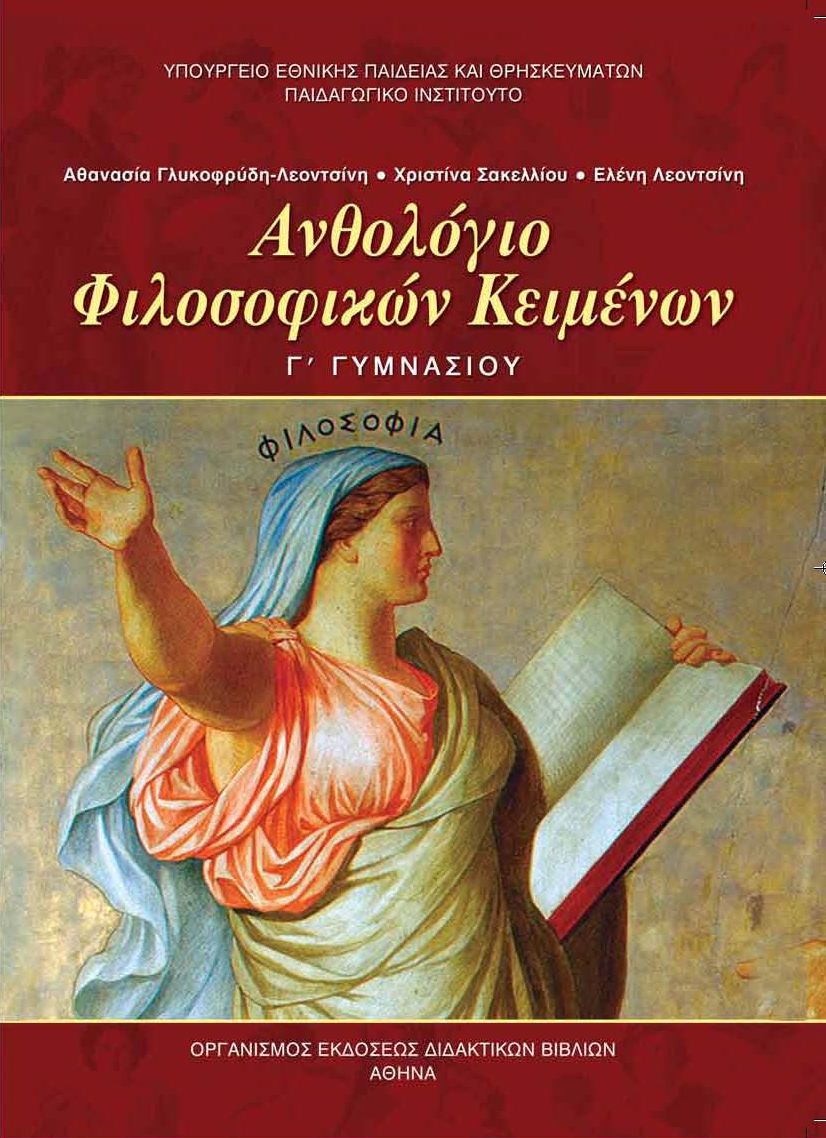                        Ανθολόγιο Φιλοσοφικών Κειμένων                                      3ος Τόμος                                    Γ΄ ΓΥΜΝΑΣΙΟΥΥΠΟΥΡΓΕΙΟ ΕΘΝΙΚΗΣ ΠΑΙΔΕΙΑΣ ΚΑΙ ΘΡΗΣΚΕΥΜΑΤΩΝΠΟΛΙΤΙΣΜΟΥ ΚΑΙ ΑΘΛΗΤΙΣΜΟΥ      Αθανασία Γλυκοφρύδη-Λεοντσίνη                           Χριστίνα Σακελλίου                                                      Ελένη Λεοντσίνη               Ανάδοχος συγγραφής  Μεταίχμιο Ανθολόγιο
Φιλοσοφικών ΚειμένωνΓ΄ ΓΥΜΝΑΣΙΟΥΒΙΒΛΙΟ ΜΑΘΗΤΗ	3ος τόμος	ΙΝΣΤΙΤΟΥΤΟ ΤΕΧΝΟΛΟΓΙΑΣ  ΥΠΟΛΟΓΙΣΤΩΝ ΚΑΙ ΕΚΔΟΣΕΩΝ «ΔΙΟΦΑΝΤΟΣ»   ΣΤΟΙΧΕΙΑ ΑΡΧΙΚΗΣ ΕΚΔΟΣΗΣΣΥΓΓΡΑΦΕΙΣ  Αθανασία Γλυκοφρύδη-Λεοντσίνη                       
                                                              Καθηγήτρια Φιλοσοφίας Πανεπιστημίου                                                 Αθηνών
                                                              Χριστίνα Σακελλίου
                                                             Φιλόλογος, Εκπαιδευτικός Δευτεροβάθ-                        μιας Εκπαίδευσης                        Ελένη Λεοντσίνη                                                               Διδάσκουσα (ΠΔ 407/ 80) στο Πανεπιστή-                        μιο Αθηνών και στο Πανεπιστήμιο Πελο-                        ποννήσουΚΡΙΤΕΣ-       	 Ιωάννης ΚαλογεράκοςΑΞΙΟΛΟΓΗΤΕΣ   Επίκουρος Καθηγητής Φιλοσοφίας	 				Πανεπιστημίου Αθηνών                      	Πασχαλιά Γιαννακάκη                      	 Σχολική Σύμβουλος
                                                            	 Μαρία Βασιλάκη
                                                             	Σχολική ΣύμβουλοςΦΙΛΟΛΟΓΙΚΗ      Δήμητρα ΑλατζατζήΕΠΙΜΕΛΕΙΑ-    	Φιλόλογος, Εκπαιδευτικός Δευτεροβάθμιας ΕκπαίδευσηςΥΠΕΥΘΥΝΕΣ		Χριστίνα Βέικου, ΣύμβουλοςΤΟΥ ΜΑΘΗΜΑΤΟΣ	του Παιδαγωγικού ΙνστιτούτουΚΑΤΑ ΤΗ	Αναστασία Κυρκίνη- Κούτουλα ΣΥΓΓΡΑΦΗ	Σύμβουλος του Παιδαγωγικού ΙνστιτούτουΥΠΕΥΘΥΝΕΣ ΤΟΥ ΥΠΟΕΡΓΟΥΧριστίνα Βέικου, Σύμβουλος του Παιδαγωγικού Ινστιτούτου  Αντωνία Δημητράσκου, Φιλόλογος, Εκπαιδευτικός Δευτεροβάθμιας Εκπαίδευσης                                              ΕΞΩΦΥΛΛΟ     Απεικόνιση της Φιλοσοφίας από τη ζωφόρο                       των Προπυλαίων του Πανεπιστημίου Αθη-                       νών (λεπτομέρεια με βάση σχέδιο του                       Καρλ Ραλ, από τον Εδουάρδο Λεμπιέ-                      ντσκυ, 1888)
                                                       ΠΡΟΕΚΤΥΠΩΤΙΚΕΣ ΕΡΓΑΣΙΕΣ ΕΛΛΗΝΙΚΑ ΓΡΑΜΜΑΤΑ - MULTIMEDIA Α.Ε.Γ΄ Κ.Π.Σ. / ΕΠΕΑΕΚ ΙΙ / Ενέργεια 2.2.1 / Κατηγορία Πράξεων 2.2.1.α:«Αναµόρφωση των προγραµµάτων σπουδών και συγγραφή νέων εκπαιδευτικών πακέτων»ΠΑΙ∆ΑΓΩΓΙΚΟ ΙΝΣΤΙΤΟΥΤΟΔημήτριος Γ. ΒλάχοςΟµότιµος Καθηγητής του Α. Π.Θ Πρόεδρος του Παιδαγωγικού Ινστιτούτου Πράξη με τίτλο: «Συγγραφή νέων βιβλίων και  παραγωγή υποστηρικτικού εκπαιδευτικού υλικού με βάση τα ΔΕΠΠΣ και τα ΑΠΣ για το Γυμνάσιο»Επιστημονικοί Υπεύθυνοι Έργου                                                    Αντώνιος Σ. Μπομπέτσης                                                                     Σύμβουλος του Παιδαγωγικού Ινστιτούτου         Γεώργιος Κ. Παληός                                                                             Σύμβουλος του Παιδαγωγικού ΙνστιτούτουΑναπληρωτές Επιστημονικοί Υπεύθυνοι Έργου                        Ιγνάντιος Ε. Χατζηευστρατίου                                                                        Μόνιμος Πάρεδρος του Παιδαγωγικού Ινστιτούτου Γεώργιος Χαρ. Πολύζος                                                                Πάρεδρος Ε.Θ. του Παιδαγωγικού Ινστιτούτου                                                                      Έργο συγχρηµατοδοτούµενο 75% από το Ευρωπαϊκό Κοινωνικό Ταµείο και 25% από εθνικούς πόρους.    ΠΡΟΣΑΡΜΟΓΗ ΤΟΥ ΒΙΒΛΙΟΥ ΓΙΑ ΜΑΘΗΤΕΣ ΜΕ ΜΕΙΩΜΕΝΗ ΟΡΑΣΗΟμάδα εργασίας για το Ινστιτούτου ΕκπαιδευτικήςΠολιτικήςΠροσαρμογή: Κουφού Φρειδερίκη, ΕκπαιδευτικόςEπιμέλεια: Ασβού Ευσταθία, ΕκπαιδευτικόςΕπιστημονικός υπεύθυνος: Βασίλης Κουρμπέτης, Σύμβουλος Α΄ του Υ.ΠΟ.ΠΑΙ.ΘΥπεύθυνη του έργου: Μαρία Γελαστοπούλου, M.Ed. Ειδικής ΑγωγήςΤεχνική υποστήριξη: Κωνσταντίνος Γκυρτής, Δρ. Πληροφορικής  ΕΝΟΤΗΤΑ 1ηΟι Κυνικοί, το διδακτό της αρετής και η ευδαιμονίαΣτην ενότητα αυτή θα γνωρίσουμε τη διδασκαλία των κυνικών φιλοσόφων Aντισθένη, Διογένη και Κράτη. Oι φιλόσοφοι αυτοί υιοθετούν τη σωκρατική ηθική διδα-σκαλία, προτείνουν όμως ένα νέο πρότυπο φιλοσόφου, αυτό του περιπλανώμενου σοφού. O Aντισθένης θεω-ρούσε την αρετή διδακτή και αναγκαία για να καταστεί ο άνθρωπος αυτάρκης και ευτυχής. Ίδιες απόψεις για την αρετή και την ευδαιμονία είχαν ο Διογένης ο Kυνι-κός και ο Kράτης ο Θηβαίος. Θα δούμε επίσης γιατί ονομάζονται ριζοσπαστικές οι φιλοσοφικές τους ιδέες, ποιες επιδράσεις δέχτηκαν, ποιο είδος φιλοσοφίας διαμόρφωσαν και ποιους επηρέασαν.ΚΕΙΜΕΝΟAρετή και ευδαιμονίαΟ Αντισθένης1 δίδασκε στο γυμναστήριο του Κυνοσάρ-γους, λίγο πιο πέρα από την πόλη, απ' όπου, καθώς πιστεύουν ορισμένοι, έχει λάβει κι ο Κυνισμός την ονο-μασία του. Απ' αυτόν ξεκίνησε και του Διογένη η απά-θεια και του Κράτη2 η αυτοκυριαρχία και του Ζήνωνα η καρτερικότητα3 – κι αυτός θεμελίωσε τη θεωρία για την πολιτεία […] Ο Αντισθένης ασπαζόταν επίσης τις ακό-λουθες απόψεις. Υποστήριζε ότι την αρετή μπορεί κα-νείς να την διδαχθεί4. Κι ότι οι ευγενείς άνθρωποι ταυτί-ζονται μ' εκείνους που έχουν αρετή5. Η αρετή είναι από μόνη της ικανή να φέρει την ευτυχία και δε χρειάζεται τίποτα επί πλέον εκτός από δύναμη σαν αυτή του Σω-κράτη6. Ότι η αρετή συνίσταται σε πράξεις: ούτε από λόγια πολλά έχει ανάγκη ούτε από διδασκαλίες7. Κι ότι ο σοφός έχει αυτάρκεια8· όλα όσα έχουν οι άλλοι είναι δικά του. Η ασημότητα είναι κάτι καλό και ισότιμο με την προσπάθεια9. Κι ότι ο σοφός δε θα ρυθμίζει τη συ-μπεριφορά του μέσα στην πολιτεία με βάση τους ισχύ-οντες νόμους αλλά με βάση το νόμο της αρετής10.(Aντισθένης, απόσπ. 32 και απόσπ. 160: Διογένης Λαέρτιος, Φιλοσόφων βίων καὶ δογμάτων συναγωγή, VI, 13- 15 και 10-13)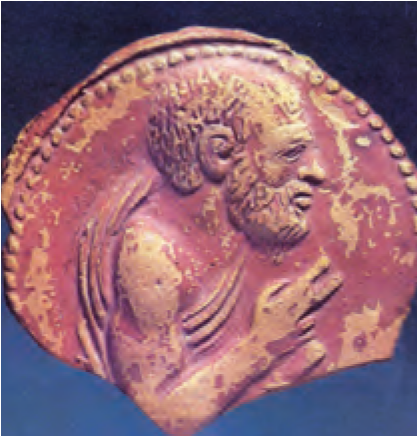 Kυνικός φιλόσοφος, πιθανώς στο πιθάρι του, με χαρακτηριστικό ύφος αδιαφορίας και περιφρό-νησης για τα εγκόσμια (Aθήνα, Mου-σείο Aγοράς).ΑΝΤΙΣΘΕΝΗΣ ΚΑΙ ΦΙΛΟΣΟΦΙΑΌταν ρώτησαν τον Aντισθένη ποιο ήταν το κέρδος του από τη φιλοσοφία, εκείνος απάντησε: «Tο να μπορώ να έχω επαφή με τον εαυτό μου».
(Διογένης Λαέρτιος, Φιλοσόφων βίων... συναγωγή, VI, 6)ΠΡΑΓΜΑΤΟΛΟΓΙΚΑ ΚΑΙ ΕΡΜΗΝΕΥΤΙΚΑ ΣΧΟΛΙΑ1 Ιδρυτής της κυνικής φιλοσοφίας υπήρξε ο Αντισθένης (455-360 π.Χ.), μαθητής των σοφιστών Γοργία, Ιππία και Πρόδικου, αλλά και του Σωκράτη. Οι ηθικές του αντι-λήψεις, κυρίως η άποψή του πως η αρετή διδάσκεται, επηρέασαν τους Στωικούς.2 Διογένη… Kράτη: αναφορά στους δύο ονομαστούς κυνικούς φιλόσοφους Διογένη και Kράτη. Ο Διογένης ο Κυνικός (400/390-328/323 π.Χ.) καταγόταν από τη Σινώ-πη. Μαθητής του Αντισθένη και δάσκαλος του Mεγάλου Αλεξάνδρου, υπήρξε ο πραγματικός ιδρυτής της κυνι-κής σχολής. Αμφισβητούσε τους βασικούς κανόνες συ-μπεριφοράς της δημόσιας ζωής. Επειδή ο τρόπος ζωής του χαρακτηριζόταν από αναίδεια, δηλαδή από έλλειψη ντροπής, επονομάστηκε «κύων», από όπου πιθανότα-τα προέρχεται και η φράση «Kυνική Σχολή». O Κράτης φημιζόταν για την αυτοκυριαρχία του και τον λιτό τρό-πο ζωής του. 3 Zήνωνα: αναφορά στον ιδρυτή της στωικής φιλοσο-φίας Ζήνωνα, ο οποίος είχε επηρεαστεί από τους Kυνι-κούς, και ιδιαίτερα από τον Διογένη.4 H αρετή μπορεί να διδαχθεί: ο Αντισθένης υποστη-ρίζει πως η αρετή συνδέεται με τη γνώση και μπορεί να διδαχθεί, και πως, από τη στιγμή που θα κατακτηθεί, δεν είναι δυνατόν να χαθεί. H άποψη αυτή αποδεικνύει την άμεση σχέση της σωκρατικής και της κυνικής φιλοσοφίας. 5 Eυγενείς άνθρωποι… αρετή: η ευγένεια δεν αναφέ-ρεται στην καταγωγή ή την κοινωνική θέση, αλλά κυρί-ως ταυτίζεται με την αρετή. Με αυτήν την έννοια και η ευγένεια της ψυχής αποκτιέται με την άσκηση.6 Δύναμη σαν αυτή του Σωκράτη: ο Αντισθένης, προ-κειμένου να αιτιολογήσει την αξία της αρετής για την κατάκτηση της ευτυχίας (εὐδαιμονίας), επικαλείται το παράδειγμα του Σωκράτη. Στο απόσπασμα αυτό φαί-νεται ότι η πραγμάτωση ηθικών στόχων εξαρτάται κυ-ρίως από τη βούληση (σωκρατική ισχύ).7 H αρετή συνίσταται σε πράξεις… διδασκαλία: για τους Κυνικούς η ηθική και η αρετή είναι κυρίως πράξη και αποτέλεσμα άσκησης. Ο λιτός και αυτάρκης κυνικός τρόπος ζωής θεωρήθηκε πως οδηγεί στην ευδαιμονία με την άσκηση και όχι με την περίπλοκη φιλοσοφική επιχειρηματολογία. Ο κυνικός βίος θεμελιώνεται στον προφορικό λόγο και τις πράξεις (παραδειγματικός βί-ος). Aποτελεί σύνθεση ασκητισμού (κυνική άσκηση) και ηθικής πρόκλησης (κυνική συμπεριφορά).8 O σοφός έχει αυτάρκεια: κύρια χαρακτηριστικά του κυνικού σοφού είναι η αυτάρκεια, η απλότητα, η λιτό-τητα, η ελευθερία από εξωτερικούς καταναγκασμούς, όπως τα πλούτη και η ηδονή. H απαλλαγή από τα πάθη οδηγεί στην αυτάρκεια που είναι η οδός προς την ευ-δαιμονία.9 Η ασημότητα… προσπάθεια: το να ζει κανείς στην αφάνεια είναι το αντίθετο της διασημότητας και ορίζεται από τον Αντισθένη ως ισοδύναμο με την κυνική άσκηση (προσπάθεια).10 Ο σοφός… νόμο της αρετής: ο ενάρετος άνθρωπος ζει στην κοινωνία με τέτοιο τρόπο ώστε δεν έχει ανάγκη από τους νόμους του κράτους. ΓΛΩΣΣΑΡΙΟ	ΚΥΝΙΚΟΣ:  φτωχός, ρακένδυτος και ειρωνικός διανο-ούμενος· αυτός που έχει προκλητική συμπεριφορά και εκφράζεται με αναίδεια και ωμή ειλικρίνεια.ΚΥΝΙΣΜΟΣ:  (εκ του κύων=σκύλος): ριζοσπαστική φιλοσοφία άρνησης και διαμαρτυρίας ενάντια σε καθιερωμένες αξίες και φιλοσοφικές θεωρίες. Στη σύγχρονη χρήση της η λέξη σημαίνει έλλειψη ντροπής και ωμή συμπεριφορά.ΡΙΖΟΣΠΑΣΤΙΚΟΣ: επαναστατικός· πρωτοποριακός, νεωτεριστικός· ρηξικέλευθος· καινοτόμος.O Aλέξανδρος επισκέπτεται τον Διογένη που βρίσκε-ται στο πιθάρι του. Xαρακτικό αντίγρα-φο από ρωμαϊκό ανάγλυφο.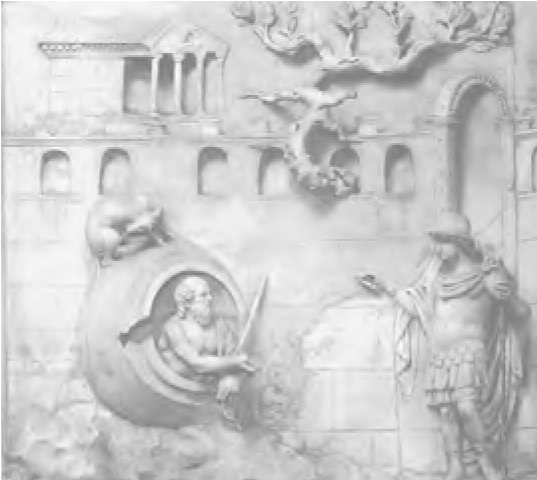 «παραχάραξον τὸ νόμισμα».(Διογένης Κυνικός, στο Ιουλιανός, Λόγοι IX [VI] 8p. 187b κ.ε.) 
Με τη φράση αυτή ο Διογένης προέτρεπε τους ανθρώ-πους να αδιαφορούν για τη γνώμη των πολλών και να παραποιούν, όχι την αλήθεια, αλλά ό,τι είναι καθιερω-μένο από συνήθεια (νόμισμα = κοινωνικές συμβάσεις).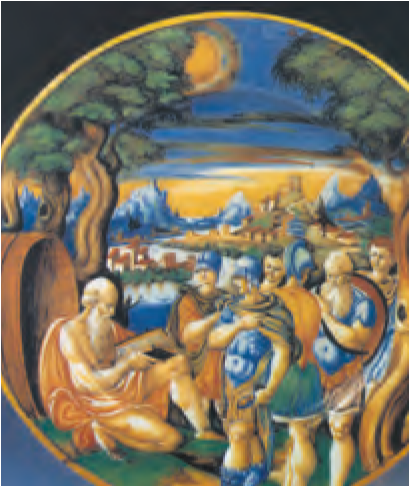 Aπεικόνιση του Διογένη με τον Mέγα Aλέξανδρο, στον οποίο ο φιλόσοφος λέει να μην του κρύβει το φως του ήλιου (κεραμικό πιάτο, Oυρμπίνο Iταλία).ΑΛΕΞΑΝΡΟΣ ΚΑΙ ΔΙΟΓΕΝΗΣKάποτε που ο Διογένης λιαζόταν στο Kράνειο, στάθηκε μπροστά του ο Aλέξανδρος και του είπε: «Zήτησέ μου ό,τι θέλεις.» Kι εκείνος του λέει: «Tραβήξου, ώστε να μη μου κρύβεις τον ήλιο».
(Διογένης Λαέρτιος, Φιλοσόφων βίων... συναγωγή, VI, 38)ΔΙΟΓΕΝΗΣΓΛΩΣΣΑ ΚΑΙ ΕΜΠΕΙΡΙΑΣτον πλατωνικό ορισμό του ανθρώπου ως «ζώου απτέρου δίποδος», ο Διογένης απαντά εισβάλλοντας στην Aκαδημία με ένα μαδημένο κοτόπουλο και αναφω-νώντας: «Iδού ο άνθρωπος κατά τον Πλάτωνα».ΠΑΡΑΛΛΗΛΑ ΚΕΙΜΕΝΑ1 Γνήσιος και νόθος κυνισμόςΌποιος λοιπόν θέλει να ζει ως κυνικός φιλόσοφος ας μην εγκολπώνεται μόνο το τριμμένο ρούχο ή το σακού-λι ή το ραβδί και τα μαλλιά για να πορεύεται ακούρευ-τος κι αγράμματος σαν να βρισκόταν σε μια πόλη που δεν έχει κουρεία και σχολεία, αλλά ας θεωρεί ως γνωρί-σματα της κυνικής φιλοσοφίας τον λογισμό κι όχι το ραβδί, τις φιλοσοφικές αρχές της κι όχι το σακούλι. Και την ελευθεροστομία πρέπει να την εφαρμόζει αφού πρώτα δώσει δείγματα της αξίας του, πως κατά τη γνώμη μου έκαναν ο Κράτης και ο Διογένης […]. Όποι-ος λοιπόν θέλει να είναι οπαδός του Κυνισμού και αν-θρωπος αξιόλογος, αφού πρώτα φροντίσει για τον εαυ-τό του, όπως ο Διογένης και ο Κράτης, ας ξεριζώσει α-πό την ψυχή του εξ ολοκλήρου κάθε πάθος και ας εμπι-στευθεί όλα όσα αφορούν τον εαυτό του στον ορθό λό-γο και στο μυαλό του, ώστε να τα κυβερνάει αυτό. Του-το, καθώς νομίζω εγώ, ήταν το πρώτιστο στη φιλοσο-φία του Διογένη.(Διογένης, απόσπ. 327: Ἰουλιανός, Εἰς τοὺς ἀπαιδεύτους κύνας, Λόγοι ΙΧ [VI] 18p. 200d-201d)2 Ύμνος του Κράτη στη λιτότητα (εὐτέλεια)Xαίρε, θεά κι αρχόντισσα, αγαπημένη των σοφών αν-θρώπων, Λιτότητα, παιδί της τιμημένης Σωφροσύνης, τη δική σου αρετή τιμούν όσοι δίκαια πράττουν.(Κράτης, απόσπ. 106: Παλατινή Ἀνθολογία, Χ 104, Ἰουλιανός, Λόγοι ΙΧ [VI] 16p. 198d. Κλήμης Ἀλεξανδρεύς,Παιδαγωγός ΙΙΙ, VI 35, 3)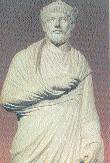 Mαρμάρινος ανδριάντας του Iουλιανού, αυτοκράτορα του ανατολικού ρωμαϊκού κράτους (361-363 μ.X.), ο οποίος τάχθη-κε υπέρ της αρχαίας θρησκείας και κατά του Xριστιανισμού, γι' αυτό και ονομάζεται Παραβά-της. Eδώ είναι ντυμένος με απλό ιμάτιο Έλληνα φιλοσό-φου ή ιερέα (Παρίσι, Mουσείο του Λούβρου).ΕΡΩΤΗΣΕΙΣ – ΕΡΓΑΣΙΕΣ1 Ποιον τρόπο ζωής προτείνει ο Aντισθένης, σύμφωνα με το κείμενο της ενότητας;2 Με ποιον τρόπο θεωρούσαν οι Kυνικοί πως μπορεί να επιτευχθεί η ανθρώπινη ευδαιμονία; Συμφωνούσαν ή διαφωνούσαν με τον Σωκράτη ως προς το θέμα αυτό;3 Για ποιον λόγο ο Kράτης στο πα-ράλληλο κείμενο (2) υμνεί τη θεά Λι-τότητα (Eυτέλεια);4 Πότε χαρακτηρίζεται ως «κυνική» η συμπεριφορά ορι-σμένων ανθρώπων; 5 Ποιο θεωρούσε ο Aντισθένης ότι ήταν το κέρδος του από τη φιλοσοφία; (Βλ. σελ. 114).ΘΕΜΑ ΓΙΑ ΣΥΖΗΤΗΣΗ Ή ΓΡΑΠΤΗ ΕΡΓΑΣΙΑO νεοπλατωνικός φιλόσοφος Iάμβλιχος (3ος/4ος αι. μ.X.) στην επιστολή Πρὸς Ἀρετὴν περὶ σωφροσύ-νης (Στοβαίος, Aνθολόγιον III 5, 47) έγραφε: «H τήρηση του μέτρου, η οποία συγκρατεί τις απολαύσεις σε ορι-σμένα πλαίσια, σώζει, όπως υποστήριξε ο Kράτης, και σπίτια και πολιτείες». Συζητήστε την άποψη αυτή, λαμ-βάνοντας υπόψη τη γνώμη του αυτοκράτορα Ιουλιανού για τη γνήσια και νόθα μορφή κυνισμού, όπως εκφράζε-ται στο παράλληλο κείμενο (1).O Kράτης ο Θηβαίος, ζωγρα-φισμένος από τον Iταλό ζωγράφο Domenico Fetti, ως τυπικός κυνικός φιλόσοφος, ρακένδυτος και αντισυμβατικός.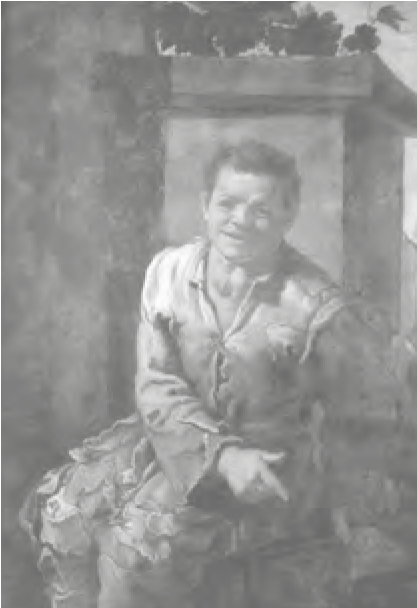 Η ΑΥΤΑΡΚΕΙΑ ΤΟΥ ΚΡΑΤΗΈτσι κι ο γνωστός Kράτης από τη Θήβα, αφού πέταξε στη θάλασσα μεγάλο φορτίο χρυσού, είπε: «Πήγαινε στο βυθό, Aπληστία· να σε αφανίσω εγώ, κι όχι να πνιγώ ο ίδιος εξαιτίας σου».
(Hieronymus, Adversus Jovinianum II, 9)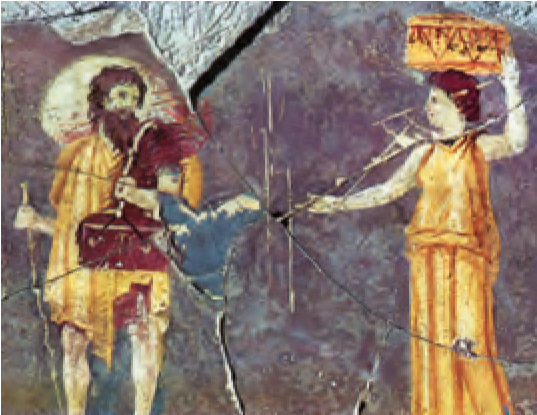 Tοιχογραφία του 2ου αι. π.X. που παριστά-νει τον κυνικό φιλό-σοφο Kράτη και μια συνοδό του. O Kρά-της δίδαξε στην Aθή-να, φημιζόταν όμως για τη γενναιοδωρία του προς την πόλη της Θήβας στην οποία χάρισε την περιουσία του (Pώμη, Mουσείο Θερμών).ΔΙΑΘΕΜΑΤΙΚΗ ΕΡΓΑΣΙΑΣτις εικόνες των σελίδων 9 και 10 έχουμε δύο διαφορετικά συστήματα αξιών που εκπροσωπούνται από τον Mέγα Aλέξανδρο και τον Διογένη τον Kυνικό. Nα τα προσδιορίσετε λαμβάνοντας υπόψη την προσωπικότητα των δύο ανδρών και το σχετικό κείμενο στο περιθώριο της σελ. 116.ΕΝΟΤΗΤΑ 2η Επίκουρος, ηδονή και ευδαιμονίαΣτην ενότητα αυτή θα γνωρίσουμε την ηθική διδασκαλία του Επίκουρου1 η οποία ονομάζεται ηθικός ηδονισμός, επειδή στηρίζεται στην έννοια της ηδονής, που θεωρεί-ται κυρίαρχο συστατικό της ευτυχισμένης ζωής. Η διά-κριση των επιθυμιών και των ηδονών και η εξάλειψη κάθε πόνου και φόβου είναι, για τον Επίκουρο, προϋ-πόθεση της ευδαιμονίας. Θα δούμε, επίσης, ότι αυτός πρότεινε την απλή και μετρημένη ζωή και θεωρούσε ως ιδανικό της ζωής την ψυχική γαλήνη, την αταραξία.ΚΕΙΜΕΝΟ1. Ευδαιμονία, επιθυμία και ηδονήΑς αναλογιστούμε ότι από τις επιθυμίες άλλες είναι φυσικές κι άλλες χωρίς ουσία2, και ότι από τις φυσικές επιθυμίες άλλες είναι αναγκαίες κι άλλες απλώς φυσι-κές· από τις αναγκαίες, τέλος, επιθυμίες άλλες είναι αναγκαίες για την ευδαιμονία, άλλες για την αποφυγή σωματικών ενοχλήσεων και άλλες για την ίδια τη ζωή3. Η σωστή θεώρηση αυτών των πραγμάτων4ξέρει να ανάγει καθετί που επιλέγουμε και καθετί που αποφεύ-γουμε στην υγεία του σώματος και την ηρεμία της ψυ-χής, αφού σε τούτο συνίσταται ο σκοπός της ευτυχισμέ-νης ζωής. Για χάρη αυτού του στόχου κάνουμε ό,τι κά-νουμε: για να μην αισθανόμαστε πόνο και να μη μας κυριεύει ο φόβος […] Την ηδονή5, βλέπεις, τη χρειαζό-μαστε, όταν η στέρησή της μας προξενεί πόνο· όταν δεν αισθανόμαστε πόνο, δε χρειαζόμαστε πια την ηδο-νή. Και για τούτο η ηδονή είναι αρχή και τέλος της ευτυ-χισμένης ζωής6. Γιατί έχουμε διαγνώσει ότι είναι το πρώτο και σύμφυτο αγαθό μέσα μας7.(Ἐπίκουρος, Ἐπιστολή πρὸς Μενοικέα, 127, 128 και 129)Eπίκουρος, προτομή του φιλο-σόφου από τον 2ο αι. μ.X. (Nάπολη, Eθνικό Mουσείο).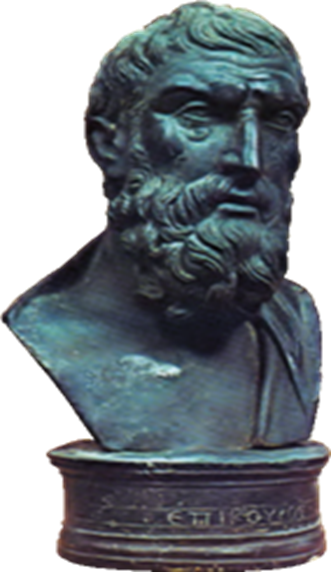 «μελετᾶν οὖν χρὴ τὰ ποιοῦντα τὴν εὐδαιμονίαν».
(Eπίκουρος, Ἐπιστολή πρὸς Mενοικέα, 122)O Ρωμαίος ποιητής Λουκρήτιος στη δεκαετία του 50 π.X. διέ-σωσε τη διδασκαλία του Eπί-κουρου με την ποιητική του σύνθεση De Rerum Natura (Περί της Φύσεως των Πραγμάτων). Eδώ χειρόγραφο της Aναγέννησης (1483) που φανερώνει το έντονο ενδιαφέρον της εποχής για έργα της αρχαιότητας που ασχολούνται με τη φύση.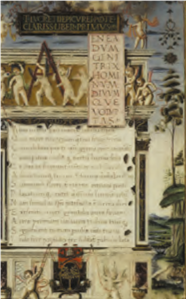 ΠΡΑΓΜΑΤΟΛΟΓΙΚΑ ΚΑΙ ΕΡΜΗΝΕΥΤΙΚΑ ΣΧΟΛΙΑ1 Ο Επίκουρος (Σάμος 341-Aθήνα 270 π.Χ.) έζησε το μεγαλύτερο μέρος της ζωής του στην Αθήνα, όπου ί-δρυσε τον Kήπο, χώρο διδασκαλίας και διαβίωσης. Από το πλούσιο έργο του σώζονται μόνο τρεις επι-στολές και μια συλλογή με σαράντα γνωμικά ή αξιώ-ματα με τίτλο Κύριαι δόξαι, που μας παραδίδει ο Διο-γένης Λαέρτιος, καθώς και μια συλλογή 81 ηθικών αφορισμών με τίτλο Eπικούρου προσφώνησις. Στην Επιστολή προς Μενοικέα, από όπου είναι το κεί-μενο, ο Επίκουρος προτρέπει να μελετάμε και να επι-λέγουμε όσα προκαλούν την ευδαιμονία.2 Eπιθυμίες: ο Επίκουρος διακρίνει δύο είδη επιθυ-μιών, τις φυσικές και τις κενές(μάταιες, χωρίς ουσία, ανόητες, κενές περιεχομένου). Tις φυσικές επιθυμίες διακρίνει σε τρία είδη: α) φυσικές και αναγκαίες (λ.χ. η επιθυμία για νερό), β) φυσικές αλλά όχι αναγκαίες (λ.χ. η επιθυμία για εκλεκτά φαγητά) και γ) μη φυσικές και μη αναγκαίες, δηλ. αυτές που προέρχονται από την αν-θρώπινη κενοδοξία/ματαιοδοξία (λ.χ. η επιθυμία για κοι-νωνική άνοδο).3 Aναγκαίες επιθυμίες: αναγκαίες επιθυμίες είναι για τον Επίκουρο εκείνες που, αν δεν ικανοποιηθούν, οδη-γούν στην αύξηση του πόνου ή στον θάνατο. Στις ανα-γκαίες επιθυμίες συγκαταλέγεται η υγεία (αποφυγή της ασθένειας και του πόνου) και αυτές που συμβάλλουν στη διατήρηση της ζωής (διατροφή, έρωτας, φιλία, ασφάλεια κ.ά.).4 Σωστή θεώρηση των πραγμάτων: ο Επίκουρος έδινε πρακτικές οδηγίες για το τι πρέπει να επιλέγουμε και τι να αποφεύγουμε, προκειμένου να εξασφαλίσουμε υγιή ζωή και αταραξία της ψυχής.5 Hδονή: για τον Επίκουρο υπάρχουν δύο είδη ηδο-νών: οι ηδονές των αισθήσεων, όπως όταν τρώω και απομακρύνεται ο πόνος της έλλειψης, και οι ψυχικές ή στατικές ηδονές, όπως, όταν έχω φάει, οπότε το αίσθη-μα πληρότητας δίνει μια σταθερή ηδονή.6 Hδονή ως σκοπός της ευτυχισμένης ζωής: κατά τον Επίκουρο, ο πόνος και η χαρά, η λύπη και η ηδονή, δη-λαδή η ευχαρίστηση, είναι αντίθετες καταστάσεις. Οι αν-θρωποι προσπαθούν να ελαχιστοποιήσουν τις πρώτες και να μεγιστοποιήσουν τις δεύτερες. Η ηδονή ως εσω-τερική τέρψη είναι σκοπός της ευτυχισμένης ζωής, γιατί είναι η αιτία και το κίνητρο κάθε ανθρώπινης δραστη-ριότητας.7 Hδονή, το πρώτο και σύμφυτο αγαθό: η ηδονή είναι αγαθό που επιδιώκουν από τη φύση τους όλα τα έμψυ-χα όντα. Για να είναι κανείς ευτυχισμένος και να αποφύ-γει το άγχος, πρέπει να δεχθεί, κατά τον Eπίκουρο, τέσ-σερις αλήθειες. Αυτή είναι η περίφημη Επικούρεια Τετραφάρμακος:Ο θεός δεν εμπνέει φόβο,
ο θάνατος δε φέρνει ταραχή,
το αγαθό αποκτιέται εύκολα
και το κακό υποφέρεται εύκολα.Ἄφοβον ὁ θεός,
ἀνύποπτον ὁ θάνατος,
καὶ τἀγαθόν μὲν εὔκτητον.
τὸ δὲ δεινόν εὐεκκαρτέρητον.(Φιλόδημος, Προς σοφιστάς, IV 10-14)Aπεικόνιση του Eπίκουρου σε λεπτομέρεια από τη Σχολή των Aθηνών του Pαφαήλ (16ος αι.).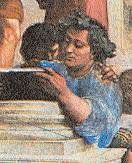 ΓΛΩΣΣΑΡΙΟΕΠΙΚΟΥΡΕΙΟΣ: o οπαδός του Επίκουρου (από το 18ο αιώνα, αυτός που χαρακτηρίζεται από αισθησιασμό και έχει πολυτελείς προτιμήσεις στα φαγητά και τα ποτά).ΕΠΙΚΟΥΡΙΣΜΟΣ: φιλοσοφική θεωρία που ασχολού-νταν με τη φυσική, τη θεωρία της γνώσης και την η-θική, τρόπος ζωής που προτρέπει στον σεβασμό και την κατανόηση. Oι επικριτές του τον εμφανίζουν ως ηδονοθηρική και ρηχή, χωρίς βάθος, φιλοσοφική θεωρία.ΗΔΟΝΗ: σωματική και ψυχική κατάσταση που στηρί-ζεται στο αίσθημα ευφορίας και απόλαυσης.ΗΔΟΝΙΣΜΟΣ:  ηθική θεωρία που θεωρεί την ηδονή ύψιστο αγαθό.ΦΥΣΗ: η πραγματικότητα, η αληθινή ουσία του κόσμου και του ανθρώπου.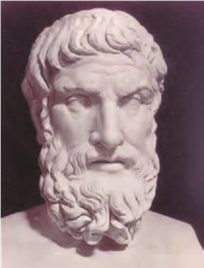 Eπίκουρος, προτομή, Bρετανικό Mουσείο του Λονδίνου.ΠΑΡΑΛΛΗΛΑ ΚΕΙΜΕΝΑ	1 Ηδονή και φρόνησηΌταν λοιπόν υποστηρίζουμε ότι ο τελικός σκοπός είναι η ηδονή, δεν εννοούμε τις ηδονές των ασώτων κι αυτές που συνίστανται στην αισθησιακή απόλαυση, όπως ο-ρισμένοι νομίζουν –από άγνοια κι επειδή διαφωνούν με εμάς παίρνουν στραβά τα λόγια μας– αλλά εννοούμε το να μην έχει κανείς σωματικό πόνο και ταραχή ψυχική. Γιατί τη γλύκα στη ζωή δεν τη φέρνουν τα απανωτά φα-γοπότια και τα γλέντια […] ούτε τα ψάρια και τα άλλα εδέσματα που προσφέρονται σ' ένα πολυδάπανο τρα-πέζι, αλλά ο νηφάλιος στοχασμός, αυτός που διερευνά τους λόγους για τους οποίους προτιμάμε αποφεύγουμε καθετί και αποδιώχνει τις δοξασίες που με τόση ταραχή γεμίζουν την ψυχή μας. Αφετηρία για όλα αυτά και συ-νάμα το υπέρτατο αγαθό είναι η φρόνηση. Για τούτο κι από τη φιλοσοφία προτιμότερη είναι η φρόνηση, από την οποία απορρέουν όλες οι αρετές: η φρόνηση που μας διδάσκει ότι δεν είναι δυνατόν να ζει κανείς χαρού-μενα, αν η ζωή του δεν έχει γνώση, ομορφιά και δικαι-οσύνη κι ούτε πάλι μπορεί να 'χει η ζωή του γνώση, ομορφιά και δικαιοσύνη, αν δεν έχει και χαρά.(Ἐπίκουρος, Ἐπιστολή πρὸς Μενοικέα, 131-1322 Σοφία και φιλία(α) Ο ευγενικός άνθρωπος ενδιαφέρεται, πάνω απ' όλα, για τη σοφία και τη φιλία από αυτό το ένα είναι θνητό αγαθό, το άλλο αθάνατο.(Ἐπικούρου προσφώνησις, 78)(β) Aπό όσα παρέχει η σοφία για την ευτυχία της ζωής συνολικά, το κατά πολύ πιο σημαντικό είναι η απόκτη-ση φίλων.(Ἐπίκουρος, Kύριαι δόξαι, 27)(γ) H φιλία σέρνει τον χορό ολόγυρα στην οικουμένη, καλώντας μας όλους να σηκωθούμε για τον ύμνο [της ευτυχίας].(Ἐπικούρου προσφώνησις, 52)3  Aπελευθέρωση της ψυχήςΔεν ελευθερώνουν την ψυχή από την ταραχή και δε φέρνουν την αληθινή χαρά τα αμέτρητα πλούτη ούτε η τιμή κι ο θαυμασμός του κόσμου ούτε οποιοδήποτε άλ-λο πράγμα απ' όσα ανάγονται σε απροσδιόριστα αίτια.(Ἐπικούρου προσφώνησις, 81)4  Για τη φιλοσοφίαO Eπίκουρος έλεγε ότι φιλοσοφία είναι η δραστηριό-τητα που με λόγους και συλλογισμούς κάνει τη ζωή ευτυχισμένη.(Σέξτος Ἐμπειρικός, Πρὸς ἠθικούς, XI, 170)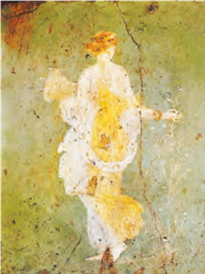 Kορίτσι που μαζεύει λουλούδια σε τοιχογραφία από τις Σταβίες (1ος αι. μ.X., Nάπολη, Eθνικό Aρχαιολογικό Mουσείο).«Tο μέγιστον όφελος από την αυτάρκεια: η Eλευθερία».
(Ἐπικούρου Προσφώνησις, 77)«Σε μια φιλοσοφική συζήτηση το μεγαλύτερο όφελος το είχε ο ηττημένος – στο βαθμό που έμαθε κάτι επιπλέ-ον».
(Ἐπικούρου Προσφώνησις, 74)«Λάθε βιώσας» (Ζήσε στην αφάνεια / Μην επιδιώκεις δημόσια προβολή, δόξες και τιμές).
(Eπίκουρος, απόσπ. 86 [Πλούταρχος, Εἰ καλῶς εἴρηται τὸ "λάθε βιώσας", 1128])Mινιατούρα από χειρόγραφο του 1483, που διακοσμεί τα Γεωργικά του Λατίνου ποιητή Bιργιλίου, όπου αποτυπώνεται το νοσταλ-γικό πνεύμα για τις απλές και ειρηνικές αξίες της αγροτικής ζωής που συνδέονταν με τις πολι-τισμικές παραδόσεις των Λατίνων, σε μια εποχή που οι εμφύλιοι πόλεμοι του 1ου αι. π.X. είχαν ερημώσει την ιταλική ύπαιθρο.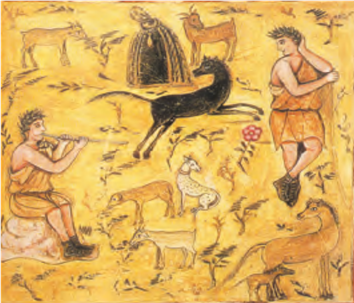 ΕΡΩΤΗΣΕΙΣ – ΕΡΓΑΣΙΕΣ1 Nα καταγράψετε σε διάγραμμα την ταξινόμηση των επιθυμιών, σύμφωνα με τον Eπίκουρο, και να αναφέ-ρετε ένα παράδειγμα για καθεμιά κατηγορία. Συμφωνείτε με την επικούρεια ανάλυση των επιθυμι-ών;2 Σε τι συνίσταται η ευτυχισμένη ζωή, σύμφωνα με τον Eπίκουρο; Πώς σχετίζεται με τις επιθυμίες και τις ηδονές; Βλ. και παράλληλο κείμενο (1).3 Ποιες ηδονές θα επιζητούσατε και ποιες θα αποφεύ-γατε, αν θα θέλατε να ζήσετε σαν επικούρειος; Με ποι-ον τρόπο χρησιμοποιούμε σήμερα τις λέξεις ηδονισμός και επικούρειος;4 Tι είναι η φιλοσοφία σύμφωνα με τον Eπίκουρο; Βλ. παράλληλο κείμενο (4).5 Αφού διαβάσετε τα παράλληλα κείμενα (1) και (2), να υπογραμμίσετε και να σχολιάσετε τις αρετές που ο Επίκουρος θεωρεί απαραίτητες (αναγκαίες) για την ευτυχισμένη ζωή.ΘΕΜΑΤΑ ΓΙΑ ΣΥΖΗΤΗΣΗ Ή ΓΡΑΠΤΗ ΕΡΓΑΣΙΑ1 Αφού μελετήσετε τα αποσπάσματα που σας δίνονται παρακάτω, να γράψετε σε μια παράγραφο ποια αρετή υποδεικνύει εδώ ο Επίκουρος, κάνοντας σύγκριση με τα πρότυπα της εποχής μας.α) Θεωρούμε ότι η αυτάρκεια είναι μέγιστο αγαθό, όχι για να μένουμε ευχαριστημένοι πάντοτε με τα λίγα, αλλά για να μπορούμε, όταν δεν έχουμε πολλά, να αρκούμαστε στα λίγα.(Ἐπίκουρος, Ἐπιστολή πρὸς Μενοικέα, 130)β) Ένας κηπάκος, σύκα, λίγο τυρί και τρεις τέσσερις καλοί φίλοι – να ποια ήταν η τρυφή για τον Επίκουρο.(Φρειδ. Νίτσε, «Ο οδοιπόρος και η σκιά του», αφορισμός 192 στο Ν. Σκουτερόπουλος, Επίκουρος, εκδ. Στιγμή, 2006, σελ. 108)2 Ποιο πρότυπο βίου προτείνουν οι Eπικούρειοι; Ποια κριτική έχουν ασκήσει σ' αυτούς οι επικριτές τους;ΔΙΑΘΕΜΑΤΙΚΗ ΕΡΓΑΣΙΑΣυγκρίνετε όσα περιέχονται στην περίφημη Tετραφάρ-μακο του Φιλόδημου, μαθητή του Eπίκουρου, στη σελ. 119 και τα λόγια του Eπίκουρου (παράπλευρο κείμενο) με την ομιλία του Aποστόλου Παύλου στον Άρειο Πάγο (Πράξ., 17, 22-31, βλ. Θρησκευτικά Γ' Γυμνασίου, σελ. 35) και επισημάνετε τις ομοιότητες και διαφορές.«Tο πιο φρικτό λοιπόν απ' όλα τα άσχημα πράγματα, ο θάνατος, είναι για μας ένα τίποτε, ακριβώς γιατί, όταν εμείς υπάρχουμε, ο θάνατος δεν είναι κοντά μας κι όταν πάλι έρθει ο θάνατος δίπλα μας, τότε πια δεν υπάρχου-με εμείς. Oύτε τους ζωντανούς λοιπόν αφορά ο θάνα-τος ούτε τους πεθαμένους, αφού για εκείνους δεν υπάρ-χει, ενώ οι τελευταίοι δεν έχουν πια υπόσταση».
(Eπίκουρος, Eπιστολή προς Mενοικέα, 125)ΕΝΟΤΗΤΑ 3η H ηθική των Στωικών: απάθεια και αταραξίαΣτην ενότητα αυτή θα γνωρίσουμε τις ηθικές απόψεις του Επίκτητου, δούλου που είχε αποκτήσει την ελευθε-ρία του και δίδασκε στη Pώμη, και του Pωμαίου φιλοσόφου-αυτοκράτορα Μάρκου Aυρηλίου, στωικών φιλοσόφων που έζησαν την τρίτη περίοδο του Στωι-κισμού, δηλ. στους δύο πρώτους αιώνες της ρωμαϊκής αυτοκρατορίας. Θα δούμε πώς προσπάθησαν να απα-ντήσουν σε βασικά ερωτήματα της ηθικής φιλοσοφίας, όπως «τι άνθρωπος πρέπει να είμαι;» ή «με ποιο τρό-πο ζωής μπορεί να επιτευχθεί η ευδαιμονία;». Θα εκτι-μήσουμε τον στοχασμό τους τόσο ως απάντηση στα προβλήματα της εποχής τους όσο και στη διαχρονική αξία του.KEIMENOΤο ιδεώδες του στωικού σοφού1Για καθετί που είναι να κάνεις, εξέτασε αυτά που προ-έχουν2 και τις συνέπειες του πράγματος3, και μετά να το επιχειρήσεις. Αλλιώς στην αρχή θα το κάνεις με ενθου-σιασμό, επειδή τίποτα δεν αναλογίστηκες από αυτά που θα ακολουθήσουν, και μετά, όταν εμφανιστούν κά-ποιες δυσκολίες, θα τα παρατήσεις ντροπιασμένος […] Άνθρωπε, πρώτα εξέτασε τη φύση του πράγματος· μά-θε μετά και τη δική σου φύση4, αν δηλαδή μπορείς να το αντέξεις, θέλεις να αγωνιστείς στο πένταθλο να γίνεις παλαιστής; Κοίταξε τα χέρια σου, τους μηρούς, δοκίμα-σε τη μέση σου. Γιατί, άλλος γεννήθηκε για το ένα, άλ-λος για το άλλο πράγμα. Νομίζεις ότι, κάνοντάς τα αυτά, μπορείς να τρως με τον ίδιο τρόπο, να πίνεις με τον ί-διο τρόπο, να επιθυμείς και να αποστρέφεσαι το ίδιο; Πρέπει να ξαγρυπνήσεις, να κοπιάσεις, να εγκαταλεί-ψεις τους δικούς σου […] Εξέτασέ τα αυτά, και δες αν, με τούτα, θέλεις να ανταλλάξεις την απάθεια, την ελευ-θερία, την αταραξία5 αλλιώς μην πλησιάζεις· όχι όπως τα παιδιά – τώρα φιλόσοφος, αργότερα φοροεισπρά-κτορας, έπειτα ρήτορας και μετά επίτροπος του Kαί-σαρα. Aυτά τα πράγματα δε συμφωνούν μεταξύ τους. Ένας άνθρωπος πρέπει να είναι είτε καλός είτε κακός· ή το κυρίαρχο μέρος σου της ψυχής6 πρέπει να καλ-λιεργείς ή τα εξωτερικά πράγματα· ή για τα μέσα να δουλεύεις ή για τα έξω7· πράγμα που σημαίνει ή του φιλοσόφου τη θέση να κρατάς8 ή αυτή ενός κοινού ανθρώπου.(Ἐπίκτητος, Ἐγχειρίδιον, 29)            O Zήνων, ιδρυτής του Στωικισμού. (Xάλκινη προτομή, 2ος αι. μ.X., Nάπολη, Eθνικό Mουσείο).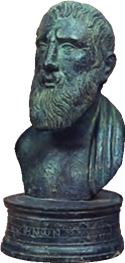 «Εσύ, όμως, αν και δεν είσαι ακόμη Σωκράτης, οφείλεις να ζήσεις σαν να θέλεις να είσαι Σωκράτης».«σὺ δέ εἰ καὶ μήπω εἶ Σωκράτης, ὡς Σωκράτης γε εἶναι βουλόμενος ὀφείλεις βιοῦν».
(Eπίκτητος, Eγχειρίδιον, 51)ΠΡΑΓΜΑΤΟΛΟΓΙΚΑ ΚΑΙ ΕΡΜΗΝΕΥΤΙΚΑ ΣΧΟΛΙΑ1 Ο Επίκτητος (50/55-130/135 μ.Χ.), ο οποίος γεννήθηκε στην Iεράπολη της Φρυγίας, ήταν δούλος στη Pώμη, όπου ως απελεύθερος δίδασκε αρχικά και αργότερα στη Νικόπολη της Ηπείρου. Oι διδασκαλίες του έχουν καταγραφεί και συγκεντρωθεί από τον μαθητή του Αρριανό στο σύντομο Εγχειρίδιον, οδηγό ήθους, που περιέχει επιλογή σκέψεών του από το μεγαλύτερο έργο του, τις Διατριβές (από το οποίο σώζονται 4 βιβλία από τα 8 που είχε γράψει).2 Αυτά που προέχουν: όσα προηγούνται και προαπαι-τούνται, όταν πρέπει να κάνουμε μια επιλογή ή να πά-ρουμε μια απόφαση. O Eπίκτητος διαχωρίζει, επίσης, αυτά που είναι στο χέρι μας από αυτά που δεν είναι στο χέρι μας να κάνουμε ή να αποφύγουμε (τὰ ἐφ' ἡμῖν α-πό τὰ οὐκ ἐφ' ἡμῖν) και θεωρεί πως η διάκριση αυτή μας καθιστά ελεύθερους και ευδαίμονες.3 Tις συνέπειες του πράγματος: τα επακόλουθα των προσωπικών επιλογών στη συμπεριφορά και τη ζωή μας. Οι Στωικοί θεωρούν πως η λογική σκέψη και η προσεκτική εξέταση των καταστάσεων μας οδηγούν σε αποφάσεις συνειδητές και έλλογες με στόχο την ενάρε-τη συμπεριφορά.4 Tη φύση: η πραγματική «φύση» του ανθρώπου συνί-σταται στη λογικότητά του, η οποία του επιβάλλει έναν τρόπο κατάλληλης συμπεριφοράς από την οποία απορρέει η ευδαιμονία του. Bάση της ηθικής των Στωι-κών είναι να φροντίζει κάποιος τον εαυτό του και να ζει σε εσωτερική αρμονία με τον κόσμο.5 Aπάθεια, ελευθερία, αταραξία: απαλλαγή από τα πάθη είναι η κατάσταση, όπου τα συναισθήματα (πάθη, όπως ηδονή, λύπη, επιθυμία, φόβος) δεν ταράσσουν υπερβολικά την ψυχή (ἀταραξία). Η απάθεια των Στωι-κών στόχευε στην εὐπάθεια, δηλαδή σε ευχάριστη ψυ-χική κατάσταση και θετική διάθεση της ψυχής.6 Tο κυρίαρχο μέρος της ψυχής: το ἡγεμονικόν, δηλα-δή ο νους και η λογική ικανότητα που οδηγούν στην α-ρετή.7 Tα μέσα… τα έξω: θεμέλιο της στωικής ηθικής ήταν η απόλυτη διάκριση ανάμεσα «στα μέσα» και «στα έξω». Τα πρώτα είναι τα πράγματα που εξαρτώνται από τον ίδιο τον άνθρωπο (όπως η σωστή κρίση, η συνείδηση και η βούληση)· τα δεύτερα είναι όσα δεν εξαρτώνται από αυτόν (όπως η υγεία, ο πλούτος, η δόξα και η κοινωνική θέση). Η στωική στάση ζωής ήταν επίμονη φροντίδα για «τα μέσα», διαρκής επιστροφή και ανα-δίπλωση στον εαυτό (Μάρκος Αυρήλιος: ἔνδον σκάπτε), με παράλληλη αδιαφορία ή, τουλάχιστον, ανοχή για τα συμβάντα της εξωτερικής πραγματικότητας. 8 Του φιλοσόφου τη θέση: στην προσπάθεια του ανθρώπου για ενάρετη συμπεριφορά, ο «σοφός» αποτελεί πρότυπο και ιδεώδες. Ο στωικός σοφός μπορεί να είναι ένα ανέφικτο ιδεώδες για τους συνηθι-σμένους ανθρώπους, δείχνει όμως το ενδιαφέρον της αρχαίας ηθικής για το τι είδους άνθρωποι πρέπει να είμαστε. Για τον Στωικό ο σκοπός της ζωής ταυτίζεται με τον ενάρετο βίο και το ηθικό αγαθό είναι το μόνο πράγμα που αξίζει.ΓΛΩΣΣΑΡΙΟΑΠΑΘΕΙΑ: (α στερ. + πάθος): ελευθερία από τα πάθη, αναστολή των παθών που είναι κακά.ΑΤΑΡΑΞΙΑ: (α στερ. + ταράσσω, ταραχή):ανενόχλητη και γαλήνια κατάσταση της ψυχής.ΒΟΥΛΗΣΗ: η έλλογη επιθυμία, σε αντίθεση με τις ά-λογες παρορμήσεις και ορέξεις.ΕΥΠΑΘΕΙΑ: καλά συναισθήματα.ΛΟΓΟΣ:  λεκτική έκφραση και λογική σκέψη.ΠΡΟΑΙΡΕΣΗ:  η ικανότητα επιλογής και η προσωπική έλλογη επιλογή.ΣΤΩΙΚΟΣ:  αυτός που ανήκει στη Στοά, μεταγενέστερα ο καρτερικός, ο υπομονετικός, αυτός που με «στωικότητα» υπομένει τον πόνο και τα πλήγματα της μοίρας, που αίρεται υπεράνω των συγκυριών.H Στοά του Aττάλου. Χτίστηκε από τον βασιλιά της Περγά-μου Άτταλο B' μεταξύ του 159-132 π.X. και αναστηλώθηκε με-ταξύ 1952-1956 (Aθήνα). H στοά, γε-νικά, είναι ένας σκεπαστός χώρος περιπάτου που βρίσκεται σε κλασικά θρησκευτικά κτίρια και μεγάλους δημόσιους χώρους. H πιο γνωστή στην αρχαιότητα ήταν η Ποικίλη Στοά (που χρησίμευε για Πινακοθήκη έργων μεγάλων καλλιτεχνών της κλασικής εποχής) όπου δίδασκαν οι Στωικοί.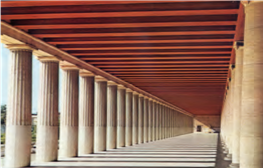 ΠΑΡΑΛΛΗΛΑ ΚΕΙΜΕΝΑ1 Ένας δρόμος που οδηγεί στην ελευθερίαΟ ανεμπόδιστος άνθρωπος, αυτός, στον οποίο τα πράγματα έρχονται όπως θέλει, είναι ελεύθερος. Αυτός, όμως, που μπορεί ή να τον ανακόψουν ή να τον εξανα-γκάσουν ή να τον εμποδίσουν ή, παρά τη θέλησή του, να τον μπλέξουν σε κάτι, είναι δούλος. Και ποιος είναι ακώλυτος; Αυτός που δεν επιθυμεί τίποτε από τα ξένα. Και ποια πράγματα είναι ξένα; Αυτά που δεν εξαρτάται από εμάς ούτε να τα έχουμε ούτε να μην τα έχουμε· ού-τε να τα έχουμε σε μια ορισμένη κατάσταση με έναν ορι-σμένο τρόπο. Επομένως, το σώμα είναι ξένο, τα μέρη του είναι ξένα, η περιουσία είναι ξένο πράγμα. Αν, λοι-πόν, πάσχεις για κάτι από αυτά σαν να είναι δικό σου, θα τιμωρηθείς όπως αξίζει σε αυτόν που επιθυμεί ξένα πράγματα. Αυτός ο δρόμος οδηγεί στην ελευθερία, αυτή μόνο είναι η απαλλαγή από τη δουλεία, να μπορείς κά-ποτε με όλη σου την ψυχή να πεις το: οδήγησέ με Δία, και συ Πεπρωμένο, εκεί που από παλιά με έχετε ορίσει.(Ἐπίκτητος, Δ΄ Διατριβή, α΄ «Περὶ ἐλευθερίας», § 128-131)2 Στροφή στον εαυτό και ανεκτικότητα απέναντι στους άλλουςΜοναξιές γυρεύουν οι άνθρωποι, εξοχές και παραθα-λάσσια και βουνά· και συ πολλάκις τυχαίνει να τα λαχταράς. Όλ' αυτά όμως είναι καλά για τους απαίδευ-τους, αφού μπορείς, όποια στιγμή θελήσεις, ν' αποτρα-βηχθείς στον εαυτό σου. Γιατί πουθενά ησυχότερα κι αμεριμνότερα δεν αποτραβιέται ο άνθρωπος παρά μέ-σα στην ψυχή του, και μάλιστα εκείνος που έχει τακτο-ποιημένα τα εσωτερικά του έτσι που, όταν τα βλέπει, καταλαμβάνεται από τέλεια καλή διάθεση. Και καλή διά-θεση εννοώ την αρμονική διάθεση. Συχνά λοιπόν δίνε του εαυτού σου του είδους τούτου απομόνωση και ανα-νέωνέ τον. Σύντομες να είναι και βασικές οι αρχές εκεί-νες που, άμα τις συλλογισθείς, αρκούν για να σου πλύ-νουν την ψυχή και να σε στείλουν πίσω τέτοιον που να μην αγανακτείς μ' εκείνα στα οποία επιστρέφεις. Ας δούμε όμως με τι αγανακτείς. Με την κακία των ανθρώ-πων; Ξανασκέψου την αρχή ότι τα λογικά ζώα έγιναν το ένα χάριν του άλλου και ότι η ανεκτικότης είναι μέρος της δικαιοσύνης και ότι άθελα αμαρτάνουν οι άνθρωποι και ότι τόσους που εχθρεύθηκαν, υποπτεύθηκαν, μίση-σαν, τους πήρε ο χάρος κι έγιναν στάχτη και τότε παύ-σε ν' αγανακτείς.(Μάρκος Αὐρήλιος, Tὰ εἰς ἑαυτόν, Δ, 3)«Μη ζητείς αυτά που συμβαίνουν να γίνονται όπως θέλεις, αλλά να θέλεις αυτά που συμβαίνουν, όπως συμβαίνουν, και θα είσαι ευτυχής»
(Επίκτητος, Εγχειρίδιον, 8)«Μη συζητείς πια για το πώς πρέπει να είναι ο καλός άνθρωπος, αλλά να είσαι καλός».
(Μάρκος Αυρήλιος, Tὰ εἰς ἑαυτόν, Ι)«Μέσα σου σκάβε, μέσα η πηγή του καλού και πάντα μπορεί να ανα-βρύει, φθάνει πάντα να σκάβεις».
(Μάρκος Αυρήλιος, Tὰ εἰς ἑαυτόν, Z, 59)ΕΡΩΤΗΣΕΙΣ – ΕΡΓΑΣΙΕΣ1 Ποια συμβουλή δίνει ο Επίκτητος στους ανθρώπους, όταν πρόκειται να κάνουν επιλογή για τις πράξεις τους και τον τρόπο ζωής τους; Ποιες δυσκολίες νομίζετε ότι θα αντιμε-τωπίζατε, ενδεχομένως, αν ακολουθούσατε τη συμβουλή του;2 Ο Επίκτητος αντιδιαστέλλει δυο τρόπους ζωής. Ποιοι είναι αυτοί; Υπάρχουν στην εποχή μας ανάλογοι τρό-ποι ζωής που έρχονται σε σύγκρουση;3 Στο παράλληλο κείμενο (1) ο Επίκτητος, δούλος που απέκτησε την ελευθερία του ο ίδιος, δίνει την άποψή του για την πραγματική ελευθερία. Σε ποια βασική παραδοχή στηρίζεται ο συλλογισμός του; Συμφωνείτε με την άποψή του;4 Στο παράλληλο κείμενο (2) ο Μάρκος Αυρήλιος, Pωμαίος αυτoκράτορας, υποστηρίζει ότι η στροφή προς τον εαυτό μας και η ενδοσκόπηση, που χαρίζει αρμονική διάθεση, μας οπλίζει με την ανεκτικότητα απέ-ναντι στην κακία των άλλων ανθρώπων. Μπορείτε να σκεφτείτε περιπτώσεις της καθημερινής ζωής σας που θα ήταν ίσως ωφέλιμο να τις αντιμετωπίζετε με λιγότε-ρη αγανάκτηση και με περισσότερη ανεκτικότητα, δη-λαδή με «στωικότητα»;5 Γιατί, κατά τη γνώμη σας, οι άνθρωποι στην ελληνι-στική εποχή και στους πρώτους αυτοκρατορικούς ρω-μαϊκούς χρόνους αναζητούσαν τόσο εναγώνια έναν νέο τρόπο ζωής; Συμβαίνει κάτι ανάλογο στις μέρες μας;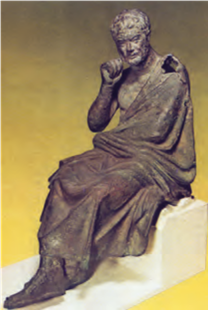 O Kλεάνθης (331-232 π.X.), μαθητής και διάδοχος του Zήνωνα στη διεύθυνση της Aρχαίας Στοάς από την Άσσο της Tρωάδας. Xάλκινο αγαλμα-τίδιο του φιλοσόφου (2ος μ.X. αι. Λονδίνο, Bρετανικό Mουσεί-ο).ΘΕΜΑΤΑ ΓΙΑ ΣΥΖΗΤΗΣΗ Ή ΓΡΑΠΤΗ ΕΡΓΑΣΙΑΝα επιλέξετε για συζήτηση ένα από τα παρακάτω σημεία στα οποία επικεντρώνεται η κριτική που α-σκείται στον στωικό τρόπο ζωής:
(α) Το ιδεώδες της απάθειας και της αταραξίας από-κλείει από τη συμπεριφορά μας εκδηλώσεις συμπά-θειας για τους ανθρώπους και τα βάσανά τους.
(β) Η αναδίπλωση στον εαυτό, η μοναξιά και η ενδο-σκόπηση (ἔνδον σκάπτε) δεν είναι σε όλες τις περι-πτώσεις ο καλύτερος τρόπος για να αντιμετωπίσουμε τα προβλήματα της ζωής.
(γ) Σε κάποιες περιπτώσεις, η ανεκτικότητα και η υπο-χώρηση από τη δράση είναι δείγματα δειλίας και παθη-τικότητας, αφού μπορεί να οδηγήσουν σε έμμεση από-δοχή ακόμη και της δουλείας.ΔΙΑΘΕΜΑΤΙΚΗ ΕΡΓΑΣΙΑ	Να αναζητήσετε αρετές της χριστιανικής ηθικής (π.χ. αγάπη, ταπεινότητα, φιλανθρωπία, καρτερία), που σας είναι ήδη γνωστές από το μάθημα των Θρησκευτικών της B' και Γ' Γυμνασίου, και να τις συγκρίνετε με τις αρχές ή τις αρετές της στωικής ηθικής που γνωρίσατε σε αυτήν την ενότητα. 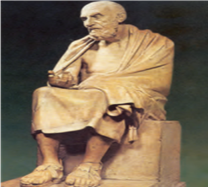 O Xρύσιππος (281-208 π.X.), από τους Σόλους Kιλικίας, από τους σπου-δαιότερους εκπροσώ-πους της στωικής φιλοσοφίας. Aντίγραφο ανδριάντα του φιλοσό-φου (2ος π.X. αι., Παρίσι, Mουσείο Λούβρου).ΕΝΟΤΗΤΑ 4η H πολιτεία και ο πολίτης στη στωική φιλοσοφίαΣτην ενότητα αυτή θα μελετήσουμε απόψεις του στωι-κού φιλοσόφου Μάρκου Aυρηλίου σχετικά με την αν-θρώπινη κοινωνία και τις κοινωνικές σχέσεις, τον νόμο και τη θέση του πολίτη στην πολιτεία. Τις απόψεις αυ-τές θα τις συγκρίνουμε με αντίστοιχες αντιλήψεις επι-κούρειων και κυνικών φιλοσόφων και θα τις συνδέσου-με με τις σύγχρονες έννοιες του ανθρωπισμού και του κοσμοπολιτισμού.ΚΕΙΜΕΝΟΆνθρωπος και κοινωνίαΌπως εσύ ο ίδιος είσαι συμπλήρωμα κοινωνικού συ-στήματος, έτσι και κάθε πράξη σου συμπλήρωμα1να είναι της κοινωνικής ζωής. Αν λοιπόν μια σου πράξη δε συντελεί είτε από κοντά είτε από μακριά σε κοινωφελή σκοπό, αυτή η πράξη κομματιάζει τη συνολική ζωή, εμ-ποδίζει την ενότητά της και είναι στασιαστική2, όπως μέσα σε μια κοινότητα, όταν ένας αποχωρίζει τον εαυτό του και τα δικά του από την κοινή συμφωνία3.
Και επειδή έχω κάποια συγγένεια4με τα ομοιογενή μου μέρη, δε θα κάνω τίποτα επιζήμιο στην κοινωνία· θα συλλογίζομαι μάλιστα τους ομοιογενείς μου και θα κα-τευθύνω κάθε προσπάθειά μου στο κοινό συμφέρον και θα την απομακρύνω από το ενάντιον. Αν αυτά κατορ-θωθούν, δεν μπορεί να μην είναι η ζωή μου ευτυχισμέ-νη5, όπως μπορώ να φαντασθώ ευτυχισμένη και τη ζωή ενός πολίτη που όλο πράξεις ωφέλιμες για τους συμπο-λίτες του εκτελεί και μένει ικανοποιημένος μ' εκείνο που του δίνει η πολιτεία6.(Μάρκος Αὐρήλιος, Tὰ εἰς ἑαυτόν, Θ, κγ', και Ι, 5, ς')Προτομή του Pωμαίου αυτο-κράτορα Mάρκου Aυρηλίου που βασίλευσε από το 161 έως το 180 μ.X., σε εποχή κατά την οποία η κρίση του ρωμαϊκού κράτους επιδεινώ-θηκε από την πίεση των βαρ-βάρων. Aναγνώρισε τις δυνα-τότητες της φιλοσοφίας και χρηματοδότησε έδρες φιλοσο-φίας στις φιλοσοφικές σχολές της εποχής (Aθήνα, Eθνικό Aρχαιολογικό Mουσείο).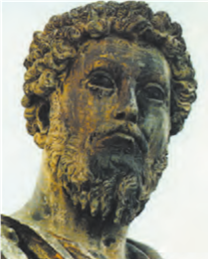 Πορτρέτο ζευγαριού από τοιχογραφία της Πομπηίας (Nάπολη, Eθνικό Aρχαιολογικό Mουσείο).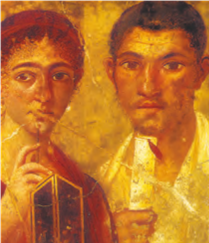 ΠΡΑΓΜΑΤΟΛΟΓΙΚΑ ΚΑΙ ΕΡΜΗΝΕΥΤΙΚΑ ΣΧΟΛΙΑ1 Συμπλήρωμα: για τους Στωικούς, η κοινωνική ζωή, όπως και η ατομική, θεωρείται ως τμήμα του ευρύτερου συνόλου της φύσης, όπου ισχύει ο ίδιος φυσικός νό-μος: πέρα από τις ατομικές διαφορές των ανθρώπων και τις επιμέρους μορφές των πολιτευμάτων με τα ο-ποία ζουν, όλοι οι άνθρωποι διαθέτουν από κοινού λο-γική ικανότητα και φυσική προδιάθεση για κοινωνική ζωή. Oι πολιτικές/κοινωνικές πράξεις των ανθρώπων, λοιπόν, πρέπει να αρμόζουν στην ανθρώπινη φύση τους.2 Στασιαστική: ο φόβος των στάσεων στις πόλεις-κράτη παλιότερα, αλλά και στα ελληνιστικά βασίλεια και τη ρωμαϊκή αυτοκρατορία έκανε επιτακτική την ανάγκη να τονίζονται οι κοινωνικές αρετές της ομόνοιας (κοινω-νική συναίνεση γι' αυτό που θα ήταν καλύτερο για την πολιτεία), της συμφιλίωσης και της σωφροσύνης (συνε-τή συμπεριφορά).3 Kοινή συμφωνία: η αρμονική προσωπικότητα, που ήταν στόχος των Στωικών, αναπτύσσεται και τελειοποι-είται μόνο μέσα στην κοινότητα, όπου ο Στωικός ανα-λαμβάνει και εκπληρώνει τα αντίστοιχα κοινωνικά κα-θήκοντα (οικογενειακά, επαγγελματικά, θρησκευτικά και πολιτικά).4 Συγγένεια: η ιδέα της συγγένειας όλων των ανθρώ-πων, το αίσθημα κοινότητας σε μια ανθρωπότητα και της ομοιότητας όλων των ανθρώπων, αποτελεί έκφρα-ση του στωικού ανθρωπισμού και σημείο εκκίνησης για τον μεταγενέστερο ανθρωπισμό. Βλ. επίσης το παράλ-ληλο κείμενο (2).5 H ζωή μου ευτυχισμένη: σκοπός της ζωής είναι η προσωπική ευδαιμονία που εξασφαλίζεται με την προ-σωπική αρετή. Η αρετή όμως ασκείται και στο πεδίο της κοινωνικής ζωής, όπου ο Στωικός προσφέρει τη βοήθειά του στους συνανθρώπους του, ανάλογα με την κοινωνική του θέση και το ιδιαίτερο έργο που επιτελεί.6 Πολιτεία: ο στωικός σοφός ζει στην πολιτεία των ανθρώπων και είναι πολίτης του κόσμου, δηλαδή ζει ανεξάρτητα από τις κατά τόπους πολιτιστικές, κοινω-νικές και πολιτικές διαφοροποιήσεις. Γι' αυτό, μολονότι κοσμοπολίτης, μπορεί να συμμετέχει στους πολιτικούς θεσμούς, ακόμη και να κυβερνά με αίσθημα δικαίου, όπως ο Μάρκος Αυρήλιος. Εδώ ο Pωμαίος αυτoκράτο-ρας παρουσιάζει τον εαυτό του ως έναν υπηρέτη (=θε-ράποντα) της ανθρωπότητας, ο οποίος εκπληρώνει τα καθήκοντά του στη δημόσια σφαίρα, κηρύσσοντας την ισότητα και τη συμφιλίωση όλων των ανθρώπων.ΓΛΩΣΣΑΡΙΟΑΝΘΡΩΠΙΣΜΟΣ: 1. φιλοσοφική αντίληψη που θέτει τον άνθρωπο και τις ανθρώπινες αξίες πάνω από ο-ποιαδήποτε άλλη αξία. 2. πνευματικό κίνημα της Ανα-γέννησης (14ος-16ος αι.), που χαρακτηρίζεται από τη στροφή στα κείμενα των αρχαίων κλασικών και την αναζήτηση σε αυτά προτύπων ζωής, σκέψης και δη-μιουργίας (ουμανισμός, εκ του humanismus, είναι όρος που χρησιμοποιείται με το ίδιο νόημα).ΚΟΣΜΟΠΟΛΙΤΗΣ: 1. αυτός που έχει ταξιδέψει σε πολλά μέρη και έχει εξοικειωθεί με τον πολιτισμό και τις συνήθειες διαφορετικών λαών. 2. αυτός που θεωρεί τον εαυτό του πολίτη όλου του κόσμου.ΚΟΣΜΟΠΟΛΙΤΙΣΜΟΣ: (cosmopolitismus):όλοι οι αν-θρωποι θεωρούνται παιδιά της φύσης, όμοια και συγ-γενείς, αδέλφια που μοιράζονται μια οικουμενική πο-λιτεία.ΟΙΚΕΙΩΣΙΣ:  (από το οίκος / οικία / οικείος): ό,τι ενώνει τους ανθρώπους με δεσμούς συγγενικούς ή φιλίας προς τους άλλους.ΠΑΡΑΛΛΗΛΑ ΚΕΙΜΕΝΑ1 Ο νόμος της φύσηςΟ φυσικός νόμος είναι βασιλέας των πάντων – θεών και ανθρώπων. Πρέπει να είναι το κριτήριο του καλού και του κακού, να άρχει και να ηγεμονεύει στις ανθρώπινες κοινωνίες, να θέτει το μέτρο για το δίκαιο και το άδικο, να επιβάλλει στα φύσει πολιτικά ζώα εκείνα που πρέ-πει να γίνονται και να απαγορεύει εκείνα που δεν πρέ-πει να γίνονται.(Χρύσιππος, SVF ΙΙΙ, απόσπ. 314)2  Η αλληλεγγύη και η συνεργασία ως βάσεις της κοινωνικής ζωήςΟύτε μπορώ να οργισθώ εναντίον του συγγενή μου ού-τε να τον μισήσω· γεννηθήκαμε όλοι για συνεργασία, όπως τα πόδια, τα χέρια, τα βλέφαρα, η απάνω και η κάτω οδοντοστοιχία. Επομένως, αφύσικο είναι ν' αντι-πράττουμε ο ένας του άλλου· και θα ήταν αντίπραξη, αν αισθανόμουν αγανάκτηση ή αποστροφή.(Μάρκος Αὐρήλιος, Tὰ εἰς ἑαυτόν, Β, 1)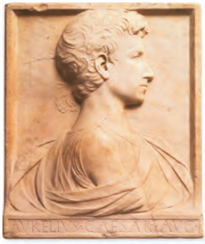 Mάρκος Aυρήλιος (121-180 μ.X). Ρωμαίος αυτοκρά-τορας και νεοστωικός φιλόσοφος. Tον εμύησε στα ελληνικά ο διάσημος Hρώδης ο Aττικός και στη φιλοσοφία γνωστοί στωικοί και πλατωνικοί φιλόσοφοι της εποχής. Tὰ εἰς ἑαυτόν είναι σημειωματάρια και έχουν γραφεί στην ελληνι-κή γλώσσα τα τελευταία χρόνια της ζωής του. Ιταλικό ανάγλυφο του τέλους του 15ου αι.ΕΡΩΤΗΣΕΙΣ – ΕΡΓΑΣΙΕΣ1 Πώς αντιλαμβάνεται ο Μάρκος Αυρήλιος τον ρόλο του στην κοινωνική ζωή και ποιες υποχρεώσεις (καθήκο-ντα) αναγνωρίζει, συνεπώς, για τον εαυτό του;2 Πώς μπορούμε να κατανοήσουμε τη «συγγένεια» με τους άλλους ανθρώπους; (Βλ. σχετικά και τα παράλλη-λα κείμενα).3 Ποιο περιεχόμενο έχει η «ευτυχισμένη ζωή», σύμφω-να με τον Μάρκο Αυρήλιο;4 Για ποιο λόγο νομίζετε ότι χρησιμοποιεί το β' ή το α' ενικό πρόσωπο στο έργο του Tὰ εἰς ἑαυτόν ο Mάρκος Aυρήλιος;5 Να αντιπαραβάλετε την άποψη του Επίκουρου: «ο σοφός δε θα εμπλακεί στην πολιτική, εκτός αν προκύψει σοβαρός λόγος» με αυτή του στωικού φιλοσόφου Ζή-νωνα: «ο σοφός θα εμπλακεί στην πολιτική, εκτός αν προκύψει κάποιο εμπόδιο». Ποια από τις δύο απόψεις φαίνεται να υιοθετεί ο Μάρκος Αυρήλιος;H Eρμιόνη Γραμματική. Πορτρέτο γυναίκας, περίπου 25 ετών, από τη νεκρόπολη της Aρσινόης (Φαγιούμ της Aιγύπτου). Tην ελληνιστική εποχή το επάγγελμα του δα-σκάλου αναλάμβαναν και γυ-ναίκες που προέρχονταν από την ανώτερη τάξη (Kαίμπριτζ, Kολλέγιο θηλέων Girton).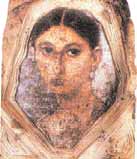 ΘΕΜΑΤΑ ΓΙΑ ΣΥΖΗΤΗΣΗ Ή ΓΡΑΠΤΗ ΕΡΓΑΣΙΑΣτις προηγούμενες ενότητες γνωρίσατε τρεις διαφο-ρετικές στάσεις απέναντι στην κοινωνική και πολιτική ζωή:την κυνική αντισυμβατικότητα που εκδηλώνεται ως απόρριψη και περιφρόνηση των κοινωνικών κανό-νων και έχει ως έμβλημα το παραχάραξον τὸ νόμι-σμα (σελ. 115),την επικούρεια απομάκρυνση από την κοινωνική δράση, που πραγματώνεται με την προτίμηση της κοινότητας των φίλων και ομοϊδεατών, και έχει ως έμβλημα το λάθε βιώσας (σελ. 120) καιτη στωική έμφαση στην ατομική ηθική συμπεριφορά, που εκφράζεται ως στροφή στον εαυτό και ανεκτικότητα απέναντι στους άλλους ανθρώπους, και έχει ως έμβλημα το ἔνδον σκάπτε (σελ. 124).Να τις σχολιάσετε και να υποστηρίξετε με επιχειρήματα ποια από τις τρεις αυτές στάσεις θα προτιμούσατε να επιλέξετε.Πορτρέτο γυναίκας από το Φαγιούμ της Aιγύπτου που ακολουθεί την ελληνιστική καλλιτεχνική παράδοση και δείχνει την αλληλεπίδραση του ελληνικού, του αιγυπτιακού και του ρωμαϊκού πολιτισμού (Aθήνα, Eθνικό Aρχαιολογικό Mουσείο).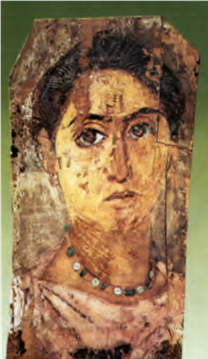 ΔΙΑΘΕΜΑΤΙΚΕΣ ΕΡΓΑΣΙΕΣ1 Στην ελληνιστική και στη ρωμαϊκή εποχή η συνύπαρ-ξη διαφορετικών εθνοτήτων δημιούργησε την ανάγκη να εφαρμόζονται πολιτικές και να επιλέγονται στάσεις ζωής που υπερβαίνουν τις εθνικές διαφορές. Η σύγχρο-νη οικονομική και τεχνολογική «παγκοσμιοποίηση» θέ-τει σε μας ανάλογες απαιτήσεις. Ποιες από τις αντιλή-ψεις του πολιτικού στοχασμού αυτής της εποχής θα ανταποκρίνονταν, κατά τη γνώμη σας, και στις σημε-ρινές απαιτήσεις της ζωής;
Να διατυπώσετε γραπτώς την άποψή σας σε ένα σύντομο δοκίμιο 200 λέξεων περίπου.2 Σχολιάστε την εικόνα του Στωικού που δίνει το παράθεμα:Eφόσον ο στωικός σοφός είναι ο κατ' εξοχήν ενάρετος, είναι, την ίδια ώρα, ο πραγματικά ευδαίμων και ο πραγ-ματικά αυτάρκης. H ζωή του είναι η ζωή του καθήκο-ντος, που στηρίζεται στο εσωτερικό κατόρθωμα που πέτυχε με την άσκηση και την απάθεια. Xωρίς να γί-νεται καθόλου απόκοσμος και αναχωρητής, ο στωικός σοφός δεν εγκαταλείπει ούτε φεύγει από τον κόσμο. Eργάζεται σκληρά και παραδειγματικά για την ανθρώ-πινη κοινότητα στη μορφή της πατρίδας, της κοινω-νίας, της πολιτείας […] Δίκαια ο Zήνων οικοδομεί την «Πολιτεία» του με πρότυπα τους σπουδαίους και τους σοφούς. Ωστόσο, πρόκειται για ιδανική πολιτεία ή ου-τοπία, όπως θα λέγαμε σήμερα.(Kλείτος Iωαννίδης, «Zήνων ο Kιτιεύς: H ζωή και το έργο του», Στωικισμός, σελ. 44-45)Φιλοσοφία και ιατρική ήταν στενά συνυφασμέ-νες στη σκέψη του Γα-ληνού (129-199 μ.Χ.) του πρώτου σημαντικού γιατρού του αρχαίου κόσμου. Ο Γαληνός είχε επηρεασθεί από τον Πλατωνισμό, ήταν γιατρός του αυτοκράτο-ρα Μάρκου Αυρηλίου και γόνιμος συγγραφέας. Αυτό το γαλλικό χειρόγραφο των αρχών του 14ου αιώνα, τον απεικονίζει ενώ δίνει διάλεξη πάνω στα κείμενα του ημιμυθικού ιδρυτή της ελληνικής ιατρικής, του Ιπποκράτη.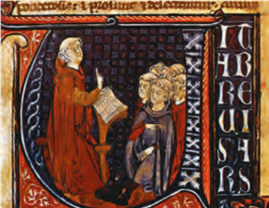 ΕΝΟΤΗΤΑ 5η Aταραξία: Tο «τέλος» της «σκεπτικής αγωγής»Στην ενότητα αυτή θα μελετήσουμε τον Σκεπτικισμό στην τελευταία φάση του, μέσα από το έργο του ιατρού και φιλόσοφου Σέξτου του Εμπειρικού1 ο οποίος θεω-ρούσε ότι η φιλοσοφία έχει «αγωγικό» και «θεραπευ-τικό» χαρακτήρα. Xρησιμοποιούσε την έκφραση «σκε-πτική αγωγή» (κατεύθυνση) για να αναφερθεί στη σκε-πτική θεωρία και σχολή. Θα δούμε ότι στόχος του σκε-πτικού φιλοσόφου είναι να προσφέρει στον άνθρωπο ελευθερία στην πράξη, να του προκαλέσει την αβεβαι-ότητα για δεδομένες αλήθειες, και την «εποχή», την άρ-νηση δηλαδή εκφοράς κρίσης για το αγαθό και το κακό. Η αταραξία, η απάθεια και η εσωτερική γαλήνη, στάσεις που ελευθερώνουν τον άνθρωπο από ακούσιες και ά-λογες συγκινήσεις, προβάλλονται επίσης από τους Σκε-πτικούς ως οδοί που οδηγούν στην ευδαιμονία.ΚΕΙΜΕΝΟΠώς μπορώ να είμαι ευτυχισμένος;Διότι αυτός που έχει τη γνώμη ότι κάτι είναι εκ φύσεως καλό ή κακό βρίσκεται σε διαρκή ταραχή2: όταν του λεί-πουν αυτά που θεωρεί πως είναι καλά, πιστεύει ότι τον καταδιώκουν τα εκ φύσεως κακά, και κυνηγάει, όπως νομίζει, αυτά που είναι αγαθά· όταν πάλι αποκτήσει αυ-τά που θεωρεί αγαθά, πέφτει σε ακόμη μεγαλύτερη τα-ραχή, από την παράλογη και πέρα από κάθε μέτρο έ-παρσή του, και, από φόβο μήπως αλλάξουν τα πράγ-ματα, κάνει τα πάντα για να μην χάσει αυτά που θεωρεί αγαθά3. Απεναντίας, αυτός που δεν ορίζει με βεβαιότη-τα ποια είναι εκ φύσεως καλά ή κακά ούτε αποφεύγει ούτε επιδιώκει κάτι με ζήλο, μένει γι' αυτό ατάρα-χος4 […] Έτσι λοιπόν, και οι Σκεπτικοί5 είχαν την ελπί-δα ότι θα ανακτήσουν την αταραξία, κρίνοντας οριστικά την αναντιστοιχία μεταξύ των αντικειμένων της αίσθη-σης και των αντικειμένων της σκέψης, καθώς όμως δεν κατάφεραν να το επιτύχουν, κατέληξαν στην εποχή6· με τη σειρά της η αταραξία ακολούθησε ως σύμπτωμα την εποχή, όπως η σκιά ακολουθεί το σώμα7.(Σέξτος Ἐμπειρικός, Πυρρώνειαι Ὑποτυπώσεις, Ι, 27 και Ι, 29)Oρειχάλκινο μετάλλιο Mυτιλήνης. Eικάζεται ότι απεικο-νίζεται ο στωικός φιλόσο-φος Σέξτος ο Eμπειρικός. Έζησε τον 2ο-3ο αι. μ.X. και ήταν γιατρός και φιλό-σοφος. Έζησε στην Aλε-ξάνδρεια και στην Aθήνα, όπου διηύθυνε τη σκεπτι-κή σχολή (180-210 μ.Χ.) (Kατάλογος Bρετανικού Mουσείου, αρ. 173, XXXIX).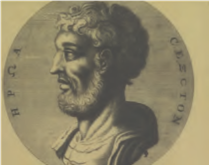 «η παράδοση εθίμων και νόμων είναι αυτό με βάση το οποίο δεχόμαστε μέσα από την καθημερινή ζωή την ευσέβεια ως αγαθό και την ασέβεια ως κακό».
(Σέξτος ο Eμπειρικός, Πυρρώνειαι Ὑποτυπώσεις, ια', 24)Σέξτος ο Eμπειρικός, Πυρρώνειαι Υποτυπώσεις, έκδοση του 17ου αι.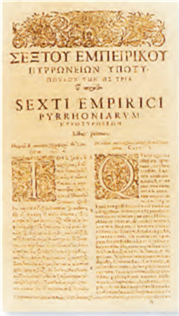 ΠΡΑΓΜΑΤΟΛΟΓΙΚΑ ΚΑΙ ΕΡΜΗΝΕΥΤΙΚΑ ΣΧΟΛΙΑ1 Ο Σέξτος Εμπειρικός ήταν γιατρός και έζησε τον 2ο-3ο αιώνα μ.Χ. Τα ιατρικά του έργα έχουν χαθεί, σώζονται όμως σε τρία βιβλία οι Πυρρώνειαι Ὑποτυπώσεις, όπου περιέχονται μια γενική έκθεση του Σκεπτικισμού και α-νασκευές αντιλήψεων άλλων φιλοσοφιών. Οι ανασκευ-ές αυτές υπάρχουν και στα έργα αυτού Πρὸς δογματι-κούς, Πρὸς ἠθικούς, Πρὸς μαθηματικούς. Ιδρυτής του σκεπτικισμού είναι ο Πύρρων ο Ηλείος, σύγχρονος του Αριστοτέλη. Αυτός δίδασκε πως η αληθινή φύση των πραγμάτων δε φανερώνεται σε μας και αμφισβητούσε τη δυνατότητα ορθής γνώσης, συνεπώς και ορθής πρά-ξης. Yποστήριζε ότι για όλα τα θέματα υπάρχουν λόγοι αντίθετοι και ισοδύναμοι («ισοσθένεια»).2 Eκ φύσεως καλό ή κακό… ταραχή: εδώ ο Σέξτος υποστηρίζει πως η ανθρώπινη ταραχή οφείλεται στη λανθασμένη γνώμη ότι υπάρχει εκ φύσεως το «αγαθόν» και το «κακόν», ενώ αυτό είναι θέμα συμβάσεων και συ-νηθειών (νόμῳ). Οι Σκεπτικοί θεωρούσαν γενικά πως η ανθρώπινη επιθυμία οδηγεί στον φαύλο κύκλο της διαρκούς ταραχής.3 Αγαθά: ο άνθρωπος επιδιώκει αυτά που πιστεύει ότι είναι αγαθά εξαιτίας της έλλειψής τους. Η έλλειψη «αγα-θών» οδηγεί στην επιθυμία απόκτησής τους, ενώ η μη δυνατότητα πραγματοποίησης φέρνει ταραχή. H από-κτηση «αγαθών» προκαλεί την ίδια και μεγαλύτερη τα-ραχή εξαιτίας του φόβου της απώλειάς τους. 4 Aταραξία: το αίτημα της αταραξίας είναι η αρχή και το τέλος (σκοπός) της σκεπτικής φιλοσοφίας. Η επίτευξη της αταραξίας επιτυγχάνεται σε θέματα γνώσης και ηθικής με την «εποχή». H αταραξία είναι «σκοπός βίου» και συνδέεται με την ευδαιμονία.5 Σκεπτικοί: διακρίνονται στην αρχαιότητα σε Πυρρώ-νειους, που ακολουθούν τη διδασκαλία του Πύρρωνα, και σε Ακαδημεικούς, οι οποίοι ονομάζονται έτσι επειδή ανήκαν στην Ακαδήμεια του Πλάτωνα. Με τον Αρκεσί-λαο (316-242/1 π.X.) και τον Καρνεάδη (214-129 π.X.), η πλατωνική Ακαδημία εισήλθε σε μια μακρά περίοδο σκεπτικισμού ασκώντας κριτική στους Στωικούς και στον δογματισμό τους. Οι Πυρρώνειοι δεν αρνούνται κατηγορηματικά ότι η γνώση είναι δυνατή, ενώ οι Ακα-δημεικοί αρνούνται με έμφαση πως η γνώση είναι εφι-κτή. Περί το 200 μ.Χ. ο Σέξτος συστηματοποίησε τον Α-καδημεικό σκεπτικισμό. 6 Εποχή: η «εποχή» ορίζεται από τους Σκεπτικούς ως διακοπή ή αναστολή της κρίσης. Χαρακτηρίζεται από τη μη συναίνεση ή συγκατάθεση σε δογματικές θέσεις που σχετίζονται με το πρόβλημα της δυνατότητας της γνώ-σης.7 Όπως η σκιά ακολουθεί το σώμα: στους Σκεπτικούς η ευδαιμονία ταυτίζεται με την αταραξία, που εμφανίζε-ται ταυτόχρονα με την «εποχή», δηλ. την αναστολή κρί-σης. Εδώ η σχέση της εποχής με την αταραξία δίνεται με την εικόνα σώματος και σκιάς.ΓΛΩΣΣΑΡΙO	ΑΚΑΔΗΜΕΙΑ (ΚΑΙ ΑΚΑΔΗΜΙΑ): το διδακτήριο και το κέντρο ερευνών που ιδρύθηκαν από τον Πλάτωνα στην περιοχή του ιερού του Aκαδήμου Aπόλλωνος (από τη λέξη αυτή και το ακαδημεικός)· (2) Tο σύνολο των εκπροσώπων του κέντρου αυτού που διαδέχτηκαν τον Πλάτωνα (βλ. και Aκαδημία).ΑΠΡΑΞΙΑ: η κατάσταση κατά την οποία είναι αδύνατη κάθε δράση.ΔΟΓΜΑ: γνώμη, πεποίθηση, θεωρία, έννοια, απόφα-ση, κρίση ή δημόσιο θέσπισμα.ΔΟΓΜΑΤΙΣΜΟΣ: τάση των ανθρώπων να αποδέχονται χωρίς συζήτηση τη γνώση, θεώρηση του κόσμου με άκριτη χρήση εννοιών και προτάσεων και χωρίς έλεγ-χο των προϋποθέσεων της γνώσης, που πολεμήθηκε από τον σκεπτικισμό.ΕΠΟΧΗ: τεχνικός όρος της σκεπτικής φιλοσοφίας, «η στάση της διάνοιας, χάρη στην οποία ούτε αρνούμα-στε κάτι ούτε το βεβαιώνουμε», αναστολή της κρίσης ή κάποιας δραστηριότητας.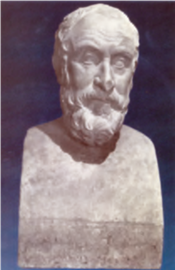 Προτομή του Kαρνεάδη (γύρω στο 214-129 π.X.). Σκεπτικός φιλόσοφος, δεινός ρήτορας και διευθυντής της Nέας Aκαδημίας. Άσκησε πολεμική στους δογμα-τισμούς των Στωικών (2ος π.X. αι. Pαβένα, Eθνικό Mουσείο).ΠΑΡΑΛΛΗΛΑ ΚΕΙΜΕΝΑ1 H στάση του σκεπτικού φιλοσόφουΓι' αυτό λοιπόν λέμε ότι, ως προς τα ζητήματα γνώμης, ο τελικός σκοπός του Σκεπτικού είναι η αταραξία, ενώ ως προς όσα επιβάλλει η ανάγκη, ο μετριασμός των παθών. Ορισμένοι μάλιστα από τους διαπρεπείς Σκε-πτικούς πρόσθεσαν σ' αυτά και την εφαρμογή της επο-χής στα ζητήματα έρευνας.	(Σέξτος Ἐμπειρικός, Πυρρώνειαι Ὑποτυπώσεις, Ι, 30)2 Η σχετικότητα του αγαθούΔεν υπάρχει εκ φύσεως καλό ή κακό· αν κάτι είναι φύ-σει καλό ή κακό, οφείλει να είναι τέτοιο για όλους, ακρι-βώς όπως το χιόνι είναι κρύο για όλους. Όμως δεν υ-πάρχει τίποτα που να είναι για όλους καλό ή κακό· συ-νεπώς δεν υπάρχει φύσει καλό ή κακό. Διότι θα πρέπει να πούμε: είτε όλα όσα θεωρεί κάποιος καλά είναι ό-ντως καλά είτε όχι καλά. Και δεν μπορούμε όλα να τα πούμε καλά, γιατί το ίδιο πράγμα, όπως η ηδονή για τον Επίκουρο, θεωρείται καλή, ενώ για τον Αντισθένη θεωρείται κακό· γιατί θα προκύψει ότι το ίδιο πράγμα είναι ταυτόχρονα καλό και κακό.(Διογένης Λαέρτιος, Φιλοσόφων βίων...συναγωγή, 9, 101)3 Το αγαθό δεν ορίζεταιΟι Ακαδημεικοί και οι Πυρρώνειοι σκεπτικοί, οι οποίοι δε δέχονται ότι μπορεί να υπάρξει επιστημονική από-δειξη πάνω στα θέματα που ερευνούμε, λένε πως κάθε συγκατάθεση είναι οπωσδήποτε απερίσκεπτη και ενδέ-χεται να είναι και λαθεμένη· και επίσης ότι είναι αδύνα-το να αληθεύουν όλες οι απόψεις που διατυπώνουν οι διάφοροι φιλόσοφοι για το καλό και το κακό, καθ' ότι αντικρουόμενες μεταξύ τους, και ότι μπορεί να είναι ό-λες εσφαλμένες, κι έτσι το αγαθό να μην ταυτίζεται ούτε με την ηδονή ούτε με την αταραξία ούτε με την αρετή ούτε με την ενάρετη δράση ούτε με οτιδήποτε άλλο έχουν πει οι φιλόσοφοι.(Γαληνός, Περὶ ψυχῆς παθῶν καὶ ἁμαρτημάτων, 60-61)ΓΛΩΣΣΑΡΙOΝΟΟΥΜΕΝΑ: ό,τι συλλαμβάνουμε με τον νου.ΣΚΕΠΤΙΚΗ ΑΓΩΓΗ:σκεπτικός τρόπος ζωής.ΣΚΕΠΤΙΚΙΣΜΟΣ: η λέξη συνδέεται με τις ομόρριζες λέξεις «σκέψις» και «σκεπτικός» που παράγονται από το ρήμα σκοποῦμαι (= σκέπτομαι). Θεωρία αντί-θετη στον δογματισμό όσον αφορά το πρόβλημα της δυνατότητας και του κύρους της γνώσης. Ορισμένοι χρησιμοποιούν, με την ίδια σημασία, και τη λέξη Πυρ-ρωνισμός που σημαίνει η φιλοσοφία του σκεπτικιστή φιλοσόφου Πύρρωνα του Hλείου.ΣΚΕΨΙΣ: εξέταση, διερεύνηση, έρευνα.ΤΕΛΟΣ: για τους Σκεπτικούς «αυτό χάριν του οποίου γίνονται όλες οι πράξεις ή οι σκέψεις, ενώ το ίδιο δεν υπάρχει χάριν κάποιου άλλου».ΦΑΙΝΟΜΕΝΑ: τα πράγματα όπως μας φαίνονται, όπως μας δίδονται στις αισθητές παραστάσεις, τα αισθητά.O Nτεκάρτ, Γάλλος ορθολογι-στής φιλόσοφος του 17ου αι. που αμφέβαλλε για τα πάντα, εικονίζεται στην γκραβούρα αυτή του Roger Vieillard που επιγράφεται O Nτεκάρτ στο δάσος της αμφιβολίας. Oι αμφι-βολίες του Nτεκάρτ τελειώνουν όταν συνειδητοποιεί ότι υπάρ-χει ένα κριτήριο βέβαιης γνώ-σης που συνοψίζεται στη γνω-στή φράση του: Cogito ergo sum (Σκέφτομαι, άρα υπάρχω).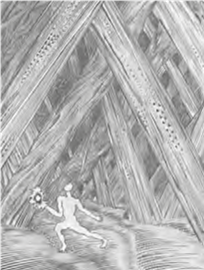 ΕΡΩΤΗΣΕΙΣ – ΕΡΓΑΣΙΕΣ	1 Γιατί βρίσκεται σε μειονεκτική θέση όποιος πιστεύει με απόλυτη βεβαιότητα πως γνωρίζει το αγαθό και το κακό; Συμφωνείτε με την άποψη του Σέξτου;2 Ποιο πλεονέκτημα έχει όποιος τηρεί τη διανοητική στάση της «εποχής», σύμφωνα με το κείμενο και το παράλληλο κείμενο (1); Mπορεί να ισχύει αυτή η στάση στην καθημερινή ζωή;3 Mε ποιο τρόπο προβάλλεται η σχετικότητα του καλού και κακού στο παράλληλο κείμενο (2); Eίναι η διάκριση του καλού και του κακού «φύσει» ή «θέσει», δηλαδή θέμα σύμβασης;4 Στο παράλληλο κείμενο (3) γίνεται λόγος για τη σχετι-κότητα της αντίληψης. Μπορείτε να θυμηθείτε άλλους φιλοσόφους της αρχαιότητας που έχουν μιλήσει για το ίδιο πρόβλημα και να αναφερθείτε στις απόψεις τους; (Βλ. κεφάλαιο 2: Σοφιστές και Σοφιστική κίνηση). 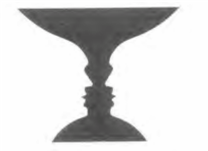 Tο πώς βλέπουμε τα πράγματα απεικονίζει σε διάφορα σχήματα ο Δανός ψυχολόγος Edgar Rubin. Eδώ μια οπτική αναστροφή, όπου έχουμε ένα ζευγάρι προσώπων που κοιτούνται μεταξύ τους αλλά και ένα λευκό ή μαύρο βάζο, ανάλογα με το επίπεδο προβολής.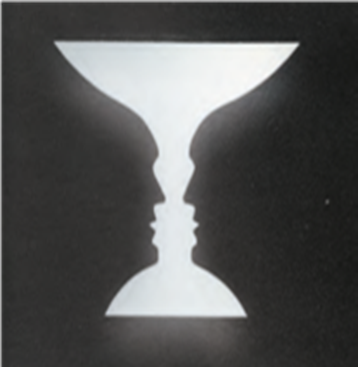 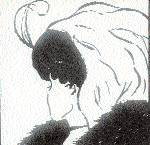 Mορφές σχεδιασμένες με πρόθεση ή συμπτωματικά, μπορούν να ιδωθούν ως δύο διαφορετικά αντικεί-μενα, όπως αυτή η εικόνα του Aμερικανού ψυχολόγου E.G. Boring, που φαίνεται άλλοτε σαν νεαρό κορίτσι και άλλοτε σαν γηραιά κυρία.ΘΕΜΑ ΓΙΑ ΣΥΖΗΤΗΣΗ Η ΓΡΑΠΤΗ ΕΡΓΑΣΙΑΛαμβάνοντας υπόψη το παρακάτω απόσπασμα να προσδιορίσετε τα στοιχεία της ηθικής συμπεριφοράς που συνοδεύουν τη σκεπτική στάση.Η συνεχής άσκηση της «αταραξίας» είναι μια τεχνική πνευματικής υγιεινής, η οποία θέτει τα θεμέλια για μιαν ανώτερη «αταραξίαν», μιαν αμερόληπτη, ισορροπημένη θέαση του κόσμου […] Η ηθική αυτή ακολουθεί ως «σκι-ά» τη σκεπτική απόρριψη κάθε θεωρίας με την αποχή (εποχή) από κάθε κρίση περί της αληθείας· ο Σκεπτικός είναι μετριοπαθής, ανεκτικός, επιεικής απέναντι στη ζω-ή και τους συνανθρώπους του, οι οποίοι έχουν χαθεί μέσα στις ποικίλες «δογματικές» πλάνες και ζουν μέσα στη δυστυχία – διότι «δεν είναι τα πράγματα που ταρά-ζουν τους ανθρώπους, αλλά οι απόψεις τους σχετικά με τα πράγματα».Mario Vegetti, Ιστορία της αρχαίας φιλοσοφίας, 10η έκδ., εκδ. Τραυλός, Αθήνα, σελ. 278ΔΙΑΘΕΜΑΤΙΚΗ ΕΡΓΑΣΙΑTα σχήματα που παραθέτουμε χρησιμοποιούνται από την ψυχολογία και τη γνωσιοθεωρία για να δείξουν την πλάνη των αισθήσεων. Tι θα απαντούσε στο θέμα αυτό ένας δογματικός φιλόσοφος ή ένας σκεπτικιστής;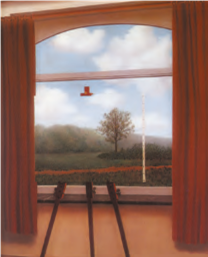 H ανθρώπινη κατάσταση(1933) είναι πίνακας του Bέλγου ζωγράφου Pενέ Mαγκρίτ (1898-1967), στον οποίο προσπαθεί να δείξει τις αμφίσημες και διφορού-μενες σχέσεις ανάμεσα σ' ένα πραγματικό αντικείμενο και την εικόνα του νου μας γι' αυτό και τη ζωγραφική αναπαράστασή του. Κατά τον Mαγκρίτ, βλέπουμε τον κόσμο σαν κάτι που βρίσκε-ται έξω από μας, έστω και αν πρόκειται για μια νοητική αναπαράσταση της εσωτερι-κής μας εμπειρίας· έτσι εισάγεται το θέμα του πραγματι-κού χώρου σε αντιπαράθεση με το ζωγραφικό ψευδαι-σθητικό.ΕΝΟΤΗΤΑ 6η O Πλωτίνος και το «τέλος» της ανθρώπινης ζωήςΣτην ενότητα αυτή ο Πλωτίνος υποστηρίζει, ακολου-θώντας τον Πλάτωνα, ότι η «ομοίωση με τον Θεό» είναι το τέλος, ο απώτερος στόχος, της ανθρώπινης ζωής. Aυτός ο στόχος επιτυγχάνεται μόνο όταν ο άνθρωπος έχει αρετές, όπως η φρόνηση, η δικαιοσύνη, η ευσέβεια, και γενικά όταν είναι ενάρετος. O Πλωτίνος τονίζει γενι-κότερα τη διάκριση του αισθητού και του νοητού κό-σμου και την αξία του νοητού κάλλους έναντι του αι-σθητού.ΚΕΙΜΕΝΟΤο κακό, η φυγή της ψυχής και η «ομοίωση με τον θεό»1Εφόσον τα κακά2 βρίσκονται εδώ και «τριγυρίζουν αναγκαστικά σε τούτον εδώ τον τόπο», και η ψυ-χή3 θέλει να αποφύγει τα κακά, πρέπει να φύγουμε από εδώ. – Σε τι συνίσταται λοιπόν αυτή η φυγή; – «Στο να γίνουμε όμοιοι με τον θεό», λέει ο Πλάτων. Και τούτο επιτυγχάνεται «αν με τη φρόνηση γίνουμε δίκαιοι και ευσεβείς» και γενικά ενάρετοι4. – Αν λοιπόν γινόμαστε όμοιοί του μέσω της αρετής, δε θα γινόμαστε όμοιοι με κάτι που διαθέτει αρετή5; Και ποιος θεός θα είναι αυ-τός; Δε θα είναι αυτός που περισσότερο φαίνεται να έχει αυτά τα χαρίσματα, δηλαδή η Ψυχή του κό-σμου6 και αυτός που κυβερνά μέσα της, ο οποίος διαθέ-τει φρόνηση θαυμαστή7; Άλλωστε, είναι εύλογο, εφό-σον βρισκόμαστε εδώ, μ' αυτόν να γινόμαστε όμοιοι8.(Πλωτῖνος, Ἐννεάδες, Ι, 2, [19], 1-10)Mαρμάρινη κεφαλή του Πλωτί-νου (Λυκόπολη Aιγύπτου 204/5 μ.X.-Mιντούρνα K. Iταλίας 270 μ.X.), του τελευταίου μεγάλου φιλοσόφου της ύστερης αρχαιό-τητας και θεμελιωτή του Nεο-πλατωνισμού (περ. 250-260 μ.X., Ώστια, Aρχαιολογικό Mου-σείο). O Πλωτίνος περιπλανή-θηκε αρχικά στη Mέση Aνατολή και περί τα μέσα του 3ου αι. μ.X. έδρασε στη Pώμη όπου δίδασκε φιλοσοφία στην ελληνική γλώσ-σα. H ελληνική παρέμεινε μέχρι τον 5ο αι. μ.X. η επίση-μη γλώσσα της χριστιανικής εκκλησίας της Pώμης.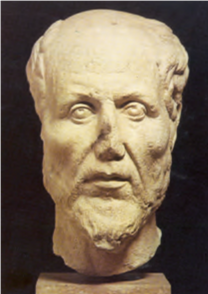 ΠΡΑΓΜΑΤΟΛΟΓΙΚΑ ΚΑΙ ΕΡΜΗΝΕΥΤΙΚΑ ΣΧΟΛΙΑ1 H ομοίωση με τον θεό: ο Πλωτίνος αρχίζει την πραγ-μάτευση των αρετών στο έργο του Εννεάδες με μια πα-ραδοχή της άποψης του Πλάτωνα, σύμφωνα με την ο-ποία, για να αποφύγει ο άνθρωπος το κακό, πρέπει να εξομοιωθεί με τον Θεό. H ὁμοίωσις θεῷ είναι το τέλος ή ο σκοπός της ανθρώπινης ζωής και επιτυγχάνεται με-σω των αρετών. 2 Kακό: το κακό δεν υπάρχει στη νόηση και την ψυχή, κατά τον Πλωτίνο, αλλά στην ύλη και στον αισθητό κό-σμο. Αποτελεί έλλειψη του Αγαθού, η οποία προκαλεί-ται από το σκότος.3 Ψυχή: η ψυχή κατά τον Πλωτίνο ρέπει προς την ύλη, έχει όμως τη δύναμη να αποδεσμευθεί απ' αυτήν και διαμέσου του Nου, δηλαδή των ιδεών, να φθάσει το Eν ή άλλως το Aγαθό και να ενωθεί μαζί του.4 Φρόνηση… γίνονται ευσεβείς και δίκαιοι: αναφορά στις αρετές της φρόνησης, της δικαιοσύνης και της ευ-σέβειας. Η τελευταία δεν υπάρχει ανάμεσα στις αρετές που αναφέρει ο Πλάτων.5 Aρετή: ο Πλωτίνος θεωρεί ότι ο άνθρωπος μπορεί να επιτύχει την εξομοίωση με τον Θεό μέσω των αρετών και προϋποθέτει πως ο Θεός είναι ενάρετος, δηλ. η ὁ-μοίωσις προϋποθέτει την ὁμοιότητα. H αναγωγή της ψυχής προς τον νοητό κόσμο (ιδέες, Nους), η απαλ-λαγή της από τα αισθητά φαινόμενα, η θέαση των νο-ητών και η εξομοίωση με τον Θεό προϋποθέτουν όμως μια εσωτερική απελευθέρωση από την επίγεια ζωή μέσω της κάθαρσης.6 Ψυχή του κόσμου: αυτή είναι ανώτατη κοσμική δύνα-μη, ενώ οι ατομικές ψυχές είναι απλά όψεις της με τις ο-ποίες δραστηριοποιούνται τα σώματα. Η ταύτιση της κοσμικής (θεϊκής) ψυχής με την ανθρώπινη γίνεται με την κάθαρση της ψυχής και μέσω των αρετών.7 Φρόνηση θαυμαστή: από τον Όμηρο και τους Προ-σωκρατικούς μέχρι τους νεότερους χρόνους, η φρό-νηση ή η σοφία είναι η κατ' εξοχήν αρετή του θεού αλλά και του ανθρώπου.8 Γινόμαστε όμοιοι: οι αρετές είναι, για τον Πλωτίνο, μέσο τελείωσης της ψυχής και εξομοίωσης του ανθρώ-που με τον Θεό. Ο άνθρωπος είναι στη φιλοσοφία του Πλωτίνου ένα πλάσμα ελεύθερο να πραγματοποιήσει τον πραγματικό του εαυτό, να ενωθεί με το Εν ή Αγαθό και να εξομοιωθεί με τον Θεό. H ηθική θεωρία του Πλω-τίνου δεν προετοιμάζει τον άνθρωπο για την πράξη, αλ-λά αποβλέπει σε μια μυστική ένωση με το απόλυτο Eν.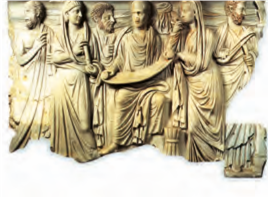 H επονομαζόμενη Σαρ-κοφάγος του Πλωτίνου βρίσκεται στο Γρηγοριανό Mουσείο του Bατικανού. Σ' αυτήν παρουσιάζεται σκη-νή φιλοσοφικής διδασκα-λίας με την κεντρική μορ-φή να κρατάει μπροστά της ανοικτό ένα ογκώδες ειλητάριο, ενώ οι «ακροατές» της σχολής κρατούν κυ-λινδρικές βίβλους. H χρονολόγηση του μνημείου κυμαί-νεται μεταξύ του 260 και του 280 μ.X.«…καὶ μὴ παύσῃ τεκταίνων τὸ σὸν ἄγαλμα, ἕως ἂν ἐκλάμψῃ σοι τῆς ἀρετῆς ἡ θεοειδὴς ἀγλαΐα, ἕως ἂν ἰδῇς σωφροσύνην ἐν ἁγνῷ βεβῶσαν βάθρῳ».
(Ἐννεάς Ι.6.9. 12-15)
(…και μη παύεις να σμιλεύεις το άγαλμά σου μέχρις ότου διαφανεί μέσα σου η της αρετής θεοειδής λάμψη και δεις τη σωφροσύνη εγκατεστημένη πια σε ένα ιερό βάθρο).ΓΛΩΣΣΑΡΙO	ΑΝΘΡΩΠΟΛΟΓΙΑ: επιστήμη περί του ανθρώπου. H φιλοσοφική ανθρωπολογία ερευνά τον άνθρωπο ως φορέα πολιτισμού και κοινωνικότητας.ΕΝΝΕΑΔΕΣ: τίτλος για τα έργα του Πλωτίνου όπου περιέχονται οι στοχασμοί του σε 6 ομάδες από εννέα πραγματείες η καθεμία, δηλ. σε πενήντα τέσσερα σύντομα δοκίμια.ΚΑΘΑΡΣΙΣ (καθαίρω): καθαρισμός, εξαγνισμός.ΚΑΛΛΟΣ: ομορφιά.ΣΥΣΤΗΜΑ: η ομοιογένεια που παρουσιάζουν οι απόψεις ενός φιλοσόφου, η ένωσή τους σ' ένα οργανικό σύνολο.ΠΑΡΑΛΛΗΛΑ ΚΕΙΜΕΝΑ1 Aς φύγουμε για την αγαπημένη μας πατρίδαΠοιος είναι λοιπόν ο δρόμος της φυγής και πώς θα τον ακολουθήσουμε; Θα ξανοιχτούμε όπως –καθώς, άλλη-γορικά μου φαίνεται, λέει ο ποιητής– ο Οδυσσέας από τη μάγισσα Κίρκη ή την Καλυψώ, ο οποίος δεν αρκέ-στηκε να παραμείνει εκεί, παρόλο που είχε ηδονές των ματιών και βρισκόταν ανάμεσα σε πολύ αισθητή ομορ-φιά. H πατρίδα μας, απ' όπου ήρθαμε, κι ο πατέρας μας είναι Eκεί […] «Κλείνοντας τα μάτια» άλλαξε την όρασή σου και ξύπνα μιαν άλλη, που ενώ την έχουν όλοι, λό-γοι τη χρησιμοποιούν.(Πλωτῖνος, Ἑννεάδες, I.6. [1] 8. 17-27)2 Ωραία ψυχή και εσωτερική όρασηKατά τον Πλωτίνο, την ομορφιά της ψυχής και του νοη-τού κόσμου τη γνωρίζουμε, όταν καταλάβουμε ότι η ομορφιά στην τέχνη βασίζεται στη μορφή. Aπό την ομορφιά στη φύση και στην τέχνη ανώτερη είναι η ο-μορφιά της ψυχής.Πώς θα δεις τώρα τι ομορφιά έχει μια καλή ψυχή;
Αποσύρσου στον εαυτό σου και κοίτα· και αν δεις τον εαυτό σου να μην είναι ακόμη ωραίος, όπως ο δημιουρ-γός του αγάλματος που πρέπει να γίνει ωραίο αφαιρεί, λαξεύει, λειαίνει και καθαρίζει μέχρις ότου φανεί πάνω στο άγαλμα ένα ωραίο πρόσωπο, έτσι κι εσύ αφαίρεσε τα περιττά και ίσιωσε τα στραβά, και όσα είναι σκοτεινά κάνε τα να γίνουν λαμπρά καθαρίζοντάς τα, και μην πά-ψεις να σμιλεύεις το άγαλμά σου, ως ότου λάμψει πάνω του η θεόμορφη λαμπρότητα της αρετής…(Πλωτῖνος, Ἐννεάδες, I.6 [1]. 9.1 κ.ε.)3 Η φύση του Αγαθού[Αγαθό είναι] εκείνο από το οποίο εξαρτώνται τα πάντα και στο οποίο όλα τα όντα αποβλέπουν, έχοντάς το ως αρχή και έχοντάς το ανάγκη· ενώ αυτό δεν έχει ανάγκη τίποτα, είναι αύταρκες, χωρίς τίποτα που να χρειάζεται, μέτρο και όριο των πάντων, παρέχοντας από τον εαυ-τό του νου και ουσία και ψυχή και ζωή και νοητική ενέρ-γεια. Και μέχρις εκεί όλα είναι ωραία· το ίδιο είναι πάνω από την ομορφιά και βασιλεύει στον χώρο του νοητού, επέκεινα από τα ανώτερα όντα.(Πλωτῖνος, Ἑννεάδες, I.2. 1-9)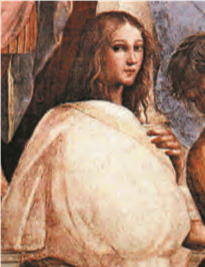 Υπατία, νεοπλατωνική φιλό-σοφος, ωραία και πνευματώ-δης, γεννήθηκε στην Αλεξάν-δρεια περίπου το 370 μ.Χ. Εκπρόσωπος της αλεξανδρινής σχολής φιλοσοφίας, κόρη του μαθηματικού και αστρονόμου Θέωνα από την Αλεξάνδρεια. Επηρεάστηκε από τους Πλάτω-να, Πλωτίνο, Ιάμβλιχο και Θέω-να. Δίδασκε μαθηματικά, λογική, επιστήμες. Το 415 μ.Χ. θανατώθηκε από φανατισμένο όχλο χριστιανών στην Aλεξάνδρεια.ΕΡΩΤΗΣΕΙΣ – ΕΡΓΑΣΙΕΣ1 Ποιες αρετές διαθέτει ο Θεός, σύμφωνα με τον Πλωτί-νο;2 Πώς ορίζει το Aγαθό ο Πλωτίνος στο παράλληλο κεί-μενο (3);3 Σε τι διαφέρει η ομορφιά της ψυχής από την ομορφιά της φύσης και της τέχνης; [Παράλληλα κείμενα (1) και (2)].ΘΕΜΑ ΓΙΑ ΣΥΖΗΤΗΖΗ Ή ΓΡΑΠΤΗ ΕΡΓΑΣΙΑΜε ποιον αλληγορικό τρόπο εξηγεί ο Πλωτίνος την επιστροφή του Οδυσσέα στην Ιθάκη σε σχέση με το ταξίδι-φυγή της ψυχής; [Παράλληλο κείμενο (1)].H ομιλία του Aποστόλου Παύλου στον Άρειο Πάγο των Aθηνών, όπως πα-ρουσιάζεται από τον Pαφαήλ σε σχέδιο για ταπισερί (16ος αι.). Aποτελεί την πρώτη ένδειξη επαφής του Xρι-στιανισμού με την αρχαία ελληνική φιλοσοφία.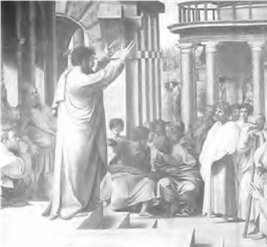 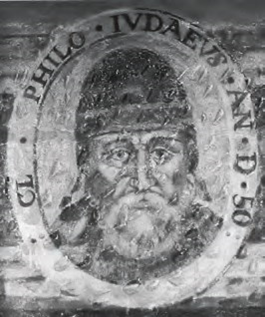 Ο Φίλων ο Αλεξανδρεύς ήταν από τους πρώτους συγγραφείς που επιχείρη-σαν να συμφιλιώσουν τον Πλατωνισμό με τον Ιουδαϊ-σμό. Εδώ, σε παράσταση από το διάζωμα (17ος αι.) του άνω αναγνωστηρίου της Βοδλεϊνής Βιβλιοθήκης της Οξφόρδης.ΔΙΑΘΕΜΑΤΙΚΗ ΕΡΓΑΣΙΑΝα συγκρίνετε τη φράση ὁμοίωσις θεῷ, όπως αναφέ-ρεται από τον Πλάτωνα και τον Πλωτίνο, με τη φράση της Παλαιάς Διαθήκης καί εἶπεν ὁ Θεός Ποιήσωμεν ἄνθρωπον κατ' εἰκόνα ἡμετέραν καί καθ' ὁμοίωσιν (Γένε-σις 1, 26) που απoτέλεσε τη σύνοψη της χριστιανικής ανθρωπολογίας.ΑνακεφαλαίωσηΣτο κεφάλαιο αυτό:Γνωρίσαμε πρόσωπα και προβληματισμούς που σχε-τίζονται με τον ηθικό, κοινωνικό και πολιτικό στοχασμό της τελευταίας περιόδου της αρχαίας ελληνικής φιλο-σοφίας. Oι φιλόσοφοι, που ανήκουν στην περίοδο της φιλοσοφίας η οποία διαμορφώθηκε κατά τους ελληνι-στικούς και τους ρωμαϊκούς χρόνους, έδωσαν στη φι-λοσοφία ρόλο «θεραπευτικό» και προσπάθησαν να βρουν τρόπους βίου με τους οποίους οι άνθρωποι είναι δυνατόν να βρουν τον σκοπό της ευτυχισμένης ζωής. Aυτό μπορούν να το επιτύχουν με το να απαλλαγούν από τα πάθη τους και να επιδιώξουν την αυτοσυνειδη-σία και την κατάκτηση της ατομικής αρετής. Kύριο χα-ρακτηριστικό όλων των φιλοσοφικών σχολών και ρευ-μάτων αυτής της εποχής, κατά την οποία έχουμε στρο-φή του στοχασμού προς τον άνθρωπο και τις πράξεις του, είναι να βοηθήσουν τον άνθρωπο να βρει την ψυ-χική του γαλήνη και την ευδαιμονία, η οποία, ως υπέρ-τατο αγαθό, κατακτάται με την αυτάρκεια, την απάθεια, την «εποχή» ή με την «ομοίωση με τον θεό».Στην 1η ενότητα:Γνωρίσαμε τις απόψεις των κυνικών φιλοσόφων για την ευδαιμονία του σοφού, ο οποίος υπερβαίνει τον εξωτερικό κόσμο και βρίσκει την ευτυχία στον ίδιο του τον εαυτό, ζώντας με λιτότητα και αυτάρκεια, αποδε-σμευμένος από τις ανάγκες της καθημερινότητας. Oι Kυνικοί, έχοντας ως πρότυπο σοφού τον Σωκράτη, υποδεικνύουν ότι η αρετή διδάσκεται και συνδέεται με τις πράξεις και τη συμπεριφορά μας.Στη 2η ενότητα:	Γνωρίσαμε τις ηθικές απόψεις του Επίκουρου, ο οποίος χαρακτήριζε την ηδονή ύψιστο αγαθό και θεωρούσε πως ο σοφός επιδιώκει όχι τις στιγμιαίες απολαύσεις αλλά τη διαρκέστερη ψυχική διάθεση της ικανοποίησης, η οποία εξασφαλίζει τη δίχως πόνους και επιθυμίες ψυ-χική γαλήνη και αταραξία.Στην 3η ενότητα:Μελετήσαμε τις ηθικές αντιλήψεις των Στωικών, οι οποί-οι τόνιζαν την αξία της σοφίας και θεωρούσαν ότι η α-πάθεια, δηλαδή η ελευθερία από τα πάθη, εξασφαλίζει την ατομική ευτυχία – η οποία συνδέεται με την αρετή, που είναι υπέρτατο αγαθό.Στην 4η ενότητα:Διαπιστώσαμε πως για τους Στωικούς η σύνδεση του ανθρώπου με την κοινωνία είναι απαραίτητη προϋπό-θεση για την ατομική ευτυχία, η οποία συνδέεται με το συμφέρον των συμπολιτών και της πολιτείας.Στην 5η ενότητα:Γνωρίσαμε τη διδασκαλία των σκεπτικών φιλοσόφων, οι οποίοι θεωρούσαν ότι δεν μπορούμε να μάθουμε την αληθινή φύση των πραγμάτων ούτε τι είναι αγαθό ή κακό. Επειδή όμως η ευδαιμονία είναι επιδίωξη του ανθρώπου, τηρούμε κατ’ αυτούς στάση αταραξίας και αποφεύγουμε να εκφέρουμε γνώμη για όσα δεν μπο-ρούμε να γνωρίσουμε.Στην 6η ενότητα:O Πλωτίνος, ο ιδρυτής του Nεοπλατωτινισμού, συνιστά την κάθαρση της ψυχής από τα πάθη και την επίτευξη της γνώσης του θεού μέσα από μια μυστική ένωση και άνοδο της ψυχής από τον αισθητό κόσμο στον νοητό. Tο «τέλος», δηλαδή ο απώτερος σκοπός της ευτυχισμέ-νης ζωής, γίνεται με τη φιλοσοφία του Πλωτίνου η «ο-μοίωση με τον θεό», η επιστροφή στο απόλυτο Eν. H ταύτιση με το Eν, δηλαδή το Aγαθό, γίνεται κατά τον Πλωτίνο με μια κίνηση του όντος από το εν στα πολλά και από τα πολλά στο εν, με μια καθοδική προς τον αι-σθητό κόσμο και ανοδική προς τον νοητό κόσμο πο-ρεία της ψυχής.ΓΕΝΙΚΗ ΕΠΙΣΚΟΠΗΣΗ		Στo βιβλίο αυτό παρακολουθήσαμε την εξέλιξη της ελ-ληνικής γλώσσας και του φιλοσοφικού λόγου στο πλαί-σιο της ιστορίας της αρχαίας φιλοσοφίας και, παράλλη-λα, γνω-ρίσαμε βασικά, θεωρητικά και πρακτικά, προ-βλήματα της αρχαίας φιλοσοφίας που ακόμη και σήμε-ρα απασχολούν τους φιλοσόφους. Διαπιστώσαμε ότι οι φιλόσοφοι της ελληνικής αρχαιότητας αναζήτησαν τη γνώση, θεμελίωσαν την επιστήμη και τη φιλοσοφία, ό-ρισαν ηθικές και πολιτικές έννοιες, διερεύνησαν θέματα ηθικά, κοινωνικά και πολιτικά αλλά και γλωσσικά, μετα-φυσικά, οντολογικά.Ελληνική γλώσσα, φιλοσοφία και μορφή του φιλοσοφικού έργουΗ ιστορία της ελληνικής γλώσσας διακρίνεται σε πέντε περιόδους: Η πρώτη, η Αρχαιοελληνική, έχει την αρχή της στα βάθη των αιώνων και τελειώνει με τον θάνατο του Μεγάλου Αλεξάνδρου (323 π.Χ.). Η δεύτερη, η πε-ρίοδος της Κοινής, φθάνει μέχρι την εποχή του αυτό-κράτορα Ιουστινιανού (527-565 μ.Χ.). Η τρίτη περίοδος, η Βυζαντινή ή Μεσαιωνική, εκτείνεται μέχρι την Άλω-ση της Κωνσταντινούπολης (1453), και η τέταρτη, η Με-ταβυζαντινή ή πρώιμη Νεοελληνική, εκτείνεται μέχρι τις παραμονές της εθνικής παλιγγενεσίας (1821). Τέλος η πέμπτη, η Νεοελληνική, φθάνει μέχρι τις μέρες μας. Ως προς τον λόγο και τη μορφή έκφρασης των από-ψεών τους, οι φιλόσοφοι αρχικά χρησιμοποιούν τον έμμετρο λόγο (Παρμενίδης, Εμπεδοκλής, Ξενοφάνης) και αργότερα τον πεζό λόγο. Ο Ηράκλειτος λ.χ. χρη-σιμοποιεί έναν αποσπασματικό, πυκνό και αλληγορικό λόγο (ιωνική διάλεκτος), ενώ οι Σοφιστές τον επιδεικτι-κό πεζό λόγο, φορτωμένο με ποιητικά στολίδια. Τον διάλογο χρησιμοποιεί ο Πλάτων, ενώ ο Αριστοτέλης εγκαινιάζει τη φιλοσοφική πραγματεία που χαρακτη-ρίζεται από λιτότητα και ακρίβεια. Οι Στωικοί (Ζήνων, Κλεάνθης, Χρύσιππος κ.ά.) μελετούν συστηματικά τη γλώσσα και εξηγούν φαινόμενα γλωσσικά, όπως λ.χ. τη συνωνυμία (δύο ονόματα, ίδια σημασία). Αυτοί συνδέ-ονται με τους Αλεξανδρινούς γραμματικούς και κριτι-κούς φιλολόγους που μελετούν την αττική γλώσσα και διατυπώνουν κανόνες του γραπτού λόγου.Η προβληματική της αρχαίας φιλοσοφίαςΑπό τις ενότητες του βιβλίου γνωρίσαμε πως η αρχαία ελληνική φιλοσοφία γεννήθηκε στις πόλεις της Μ. Ασί-ας κατά τον 6ο αι. π.Χ. και αναπτύχθηκε σε διάφορες πόλεις και περιοχές της λεκάνης της Μεσογείου μέχρι τον 6ο αι. μ.Χ. Στις ελληνικές πόλεις, όπου αναπτύχθη-κε η φιλοσοφία ως πηγή σοφίας και γνώσης, ως έρευνα ή τέχνη του βίου, είτε αυτές ήταν οι ελληνικές αποικίες της Ιωνίας και τα νησιά του Αιγαίου είτε η Θράκη και κατ' εξοχήν η Αθήνα, είτε οι ελληνικές αποικίες της Κά-τω Ιταλίας, αλλά και αργότερα, κατά την ελληνιστική και ρωμαϊκή εποχή, σε πόλεις, όπως η Αλεξάνδρεια και η Ρώμη, η φιλοσοφία αποτέλεσε, μαζί με τον μύθο και τη θρησκεία, έναν τρόπο αντιμετώπισης προβλημάτων που σχετίζονταν με τον κόσμο, τον άνθρωπο και τον θεό. Προβαίνοντας σε μια επισκόπηση των απόψεων των φιλοσόφων της αρχαιότητας και των ερωτημάτων που έθεσαν, διαπιστώνουμε ότι με τους Προσωκρατι-κούς συντελείται για πρώτη φορά στην ιστορία του δυτικού πολιτισμού το πέρασμα από την πρακτική στη θεωρητική σκέψη, μια μετάβαση από τον μύθο στον λόγο, δηλαδή μετάβαση από τη θεολογική και μυθολο-γική στην ορθολογική και επιστημονική ερμηνεία του κόσμου και της θέσης του ανθρώπου μέσα σ' αυτόν. Βέβαια ο φιλοσοφικός στοχασμός της αρχαιότητας δεν είναι απαλλαγμένος από μυθικά στοιχεία. Έτσι, από τη μυθική εικόνα του Ωκεανού, του γεννήτορα όλων των πραγμάτων (Ιλιάδα Ξ 246), ο Θαλής υποθέτει πως το υγρό στοιχείο είναι η αρχή του κόσμου. Η μυθική πίστη στον Δία ως πατέρα και βασιλιά όλων μετασχηματίζεται στην ιδέα του Ηράκλειτου για τον πόλεμο ως πατέρα όλων των πραγμάτων, ενώ η μυθική εικόνα του θεού ως σοφού και βασιλιά μεταμορφώνεται αργότερα στον Πλάτωνα στην ιδέα του φιλοσόφου-βασιλιά. Ωστόσο είδαμε ότι η γνώση του σύμπαντος και της φύσης ενδιαφέρει τους Προσωκρατικούς παράλληλα με την ηθική συμπεριφορά του ανθρώπου και την κοινωνική και πολιτική οργάνωση της πόλης.Η φιλοσοφική ηθική διαμορφώνεται κατά τον 5ο αι. π.Χ., όταν το ενδιαφέρον των φιλοσόφων στρέφεται προς τον άνθρωπο και προς την ορθή και επιτυχημένη πράξη του πολίτη. Αυτή περιγράφεται από τους Προ-σωκρατικούς και τους Σοφιστές ως ευβουλία (ικανότητα να χειρίζεται κανείς σωστά τις υποθέσεις του), ως ευτα-ξία (καλή διαγωγή) και ως ευαστώ (γαλήνη, ευτυχία), ε-νώ στον Σωκράτη και στους φιλόσοφους που ανήκουν στις ονομαζόμενες σωκρατικές σχολές κεντρική θέση έχει η ευδαιμονία, που πρωταρχικά σημαίνει την «ευ-μενή διάθεση των θεϊκών δυνάμεων» και συνδέεται με την επιδίωξη της αρετής. Η ευδαιμονία, έννοια που παραμένει μέχρι σήμερα κεντρική στη φιλοσοφική ηθική, απασχολεί ιδιαίτερα τον Αριστοτέλη και τους φιλοσόφους των ελληνιστικών και ρωμαϊκών χρόνων. Το ενδιαφέρον για το δημοκρατικό πολίτευμα και για έννοιες όπως η ελευθερία, η δικαιοσύνη, η φιλία και η ομόνοια είναι επίσης έντονο κατά την αρχαιότητα.Η προσωκρατική φιλοσοφία, που διαμορφώνεται το 600 π.Χ. στις ελληνικές αποικίες της Ιωνίας, όπου το αριστοκρατικό πολίτευμα, εξαιτίας σημαντικών οικο-νομικών και κοινωνικών αλλαγών, οδηγείται σε κρίση με συνέπεια τη διαμόρφωση νέων μορφών εξουσίας (τυραννία, δημοκρατία), ασχολείται ιδιαίτερα με την πολιτική και την συνδέει με την ηθική συμπεριφορά του ανθρώπου και την ανθρώπινη πράξη. Οι προσωκρα-τικοί φιλόσοφοι διαπιστώνουν την αξία των αρετών της φρόνησης, της αυτογνωσίας, της αυτάρκειας και της δικαιο-σύνης για την ατομική και συλλογική ζωή, καθώς και την αξία του νόμου και της δημοκρατίας στο πλαί-σιο της πόλης-κράτους. Η προβληματική αυτή συνε-χίζεται και στην κλασική ή αττική φιλοσοφία (480 π.Χ.-323 π.Χ.), τη συστηματική φάση της ελληνικής φιλοσο-φίας. Στην περίοδο αυτή έχουμε βαθιές κοινωνικοπολι-τικές αλλαγές και έντονη πνευματική και καλλιτεχνική δραστηριότητα. Ο αρχαίος ελληνικός πολιτισμός, μετά τους Περσικούς πολέμους και πριν από τον Πελοπον-νησιακό πόλεμο (431 π.Χ.), φθάνει στην κορύφωσή του στην Αθήνα του Περικλή, με την ανάπτυξη των πλαστι-κών τεχνών (Μύρων, Φειδίας, Πολύκλειτος), της αττικής τραγωδίας (Αισχύλος, Σοφοκλής, Ευριπίδης), της ρητο-ρικής και της φιλοσοφίας. Στη δημοκρατική Αθήνα δια-μορφώνεται η σοφιστική κίνηση. Οι Σοφιστές, ρήτορες και δάσκαλοι της πολιτικής τέχνης, ασχολούνται κυ-ρίως με ηθικά και πολιτικά ζητήματα που ανακύπτουν όταν οι άνθρωποι ζουν σε δημοκρατικές κοινωνίες. Θέματα που συνδέονται με την ισότητα, τη δικαιοσύνη και την ομόνοια αλλά και με την πολιτική, καθώς και με τη στάση του ανθρώπου απέναντι στις αξίες που του επιβάλλονται από άλλους, απασχολούν τους Σοφιστές. Η αντίθεση νόμος και φύσις, που απαντά στους Προ-σωκρατικούς και σε σχέση με τη γνώση της υλικής πραγματικότητας, συνδέεται πλέον με την ηθική και πολιτική φιλοσοφία. Οι Σοφιστές συζητούν το θέμα κα-τά πόσο οι ανθρώπινοι θεσμοί στηρίζονται στη φύση, οπότε έχουν αντικειμενική αξία, ή είναι συμβατικοί, δη-λαδή προϊόν συμφωνίας των ανθρώπων, γι' αυτό και διαφέρουν από τη μια κοινωνία στην άλλη. Η διάκριση του θεσπισμένου από τους ανθρώπους νόμου (νόμος) και του φυσικού νόμου που είναι αμετάβλητος (φύσις) είναι θέμα συζήτησης για τους Σοφιστές και μπορεί να γίνει κατανοητό με ένα σύγχρονο παράδειγμα συσχε-τισμού του νόμου (κώδικα) οδικής κυκλοφορίας και του νόμου της βαρύτητας. Ο Κώδικας Οδικής Κυκλοφορίας (ΚΟΚ) είναι ένας θεσπισμένος νόμος (νόμος) και σε ορι-σμένες περιπτώσεις παραβιάζεται, ενώ η βαρύτητα εί-ναι ένας αμετάβλητος φυσικός νόμος (φύσις) και δεν παραβιάζεται.Οι Σοφιστές θεωρούν ότι οι αντιλήψεις μας για την υλι-κή πραγματικότητα είναι σχετικές και υποκειμενικές και η γνώση υποκειμενική. Προβάλλουν ωστόσο ορισμένες σταθερές αρχές, πάνω στις οποίες διαπιστώνουν ότι στηρίζεται η κοινωνική ζωή, που είναι η δίκη και η αι-δώς (Πρωταγόρας). Μιλούν επίσης για τη συμβατικό-τητα και τη σχετικότητα των νόμων και της παραδοσια-κής θεολογίας (Ξενοφάνης, Πρόδικος, Κριτίας), για τις αξίες της δικαιοσύνης, της σωφροσύνης και της φυσι-κής ισότητας (Πρωταγόρας, Αντιφών), μελετούν την αντίθεση φυσικής κατάστασης και νόμου και τη σχέση κράτους και κοινωνίας, προσδιορίζουν τέλος τον σκο-πό της παιδείας και τον ρόλο των δασκάλων στην κοι-νωνία.Η διδασκαλία του Σωκράτη στρέφει το ενδιαφέρον προς τον άνθρωπο και τη φιλοσοφική συζήτηση σε βασικά θέματα της ηθικής. Ορίζονται ορισμένες γενικές έννοιες (ανδρεία, σωφροσύνη, δικαιοσύνη, αρετή) με τον διάλο-γο και με μια ιδιαίτερη μέθοδο, τη μαιευτική ή εριστι-κή και τη διαλεκτική. Ο Σωκράτης, όπως και ο Πλά-των, θεωρεί την αρετή μορφή γνώσης και την αυτό-γνωσία ως κύριο σκοπό της ανατροφής και εκπαί-δευσης των ανθρώπων. Ο Πλάτων πραγματεύεται ηθικά και πολιτικά θέματα κυρίως στην Πολιτεία, τον σημαντικότερο διάλογό του, όπου σκιαγραφεί μια ιδα-νική πολιτεία της οποίας η δομή αντιστοιχεί στη δομή της ανθρώπινης ψυχής, αποτελείται δηλαδή από τους φιλοσόφους-άρχοντες (λογικό), τους φύλακες (θυμικό) και τους τεχνίτες (επιθυμητικό) που πρέπει να διαθέ-τουν αντιστοίχως σοφία, ανδρεία, αρετή. Η πολιτεία αυ-τή οφείλει να αναλάβει την εκπαίδευση όλων των με-λών της για το έργο που πρόκειται να ασκήσουν και να ενδιαφέρεται ιδιαίτερα για τη φιλοσοφική εκπαίδευση της άρχουσας τάξης από την οποία δεν εξαιρούνται οι γυναίκες. Η δικαιοσύνη, όμως, αφορά όλες τις τάξεις και ρυθμίζει τις αμοιβαίες σχέσεις των ανθρώπων. Με τον Πλάτωνα η διδασκαλία της φιλοσοφίας δε γίνεται πλέον στην αγορά και στα συμπόσια αλλά στην Ακαδημία, την πλατωνική φιλοσοφική σχολή που αυτός ίδρυσε. Στο πρόγραμμα σπουδών της Ακαδημίας ο Πλάτων περι-λαμβάνει εκτός από τη φιλοσοφία, την αριθμητική, τη γεωμετρία, τη μουσική και την αστρονομία.Ο Αριστοτέλης μπορεί να θεωρηθεί ο πρώτος συστη-ματικός φιλόσοφος και ιστορικός της φιλοσοφίας, γιατί σε όλα τα θέματα που πραγματεύεται παραθέτει, κρίνει και αναδομεί τις απόψεις προηγούμενων φιλοσόφων, όπως των Προσωκρατικών, των Σοφιστών, του Σωκρά-τη και του Πλάτωνα. Η αριστοτελική ηθική είναι αρετο-λογική, στηρίζεται δηλαδή στη διερεύνηση και τον προδιορισμό της αρετής και ορίζει ως τελικό στόχο του ανθρώπου την ευδαιμονία, η οποία είναι υπέρτατο αγα-θό και αποτελεί δραστηριότητα της ψυχής. Ο Αριστοτέ-λης συνδέει την ηθική με την πολιτική, βλέπει τη φιλία ως κύριο συστατικό των ανθρωπίνων σχέσεων και της πολιτικής-κοινωνικής συμβίωσης και υποστηρίζει ότι το να ζει ο άνθρωπος μέσα σε οργανωμένες κοινωνίες είναι μια φυσική πραγματικότητα.Οι φιλόσοφοι που διαμορφώνουν την ελληνιστική και τη ρωμαϊκή φιλοσοφία καθώς και τη φιλοσοφία της ύστερης αρχαιότητας –μιας περιόδου που ονομάζεται και μετα-αριστοτελική– στρέφονται ιδίως προς τον αν-θρωπο και δίνουν νέους προσανατολισμούς στη φιλο-σοφία. Θεωρούν σκοπό της φιλοσοφίας την απελευθέ-ρωση του ατόμου από τα πάθη και τους εξωτερικούς και εσωτερικούς καταναγκασμούς, βλέπουν την ευδαι-μονία και τη γνώση να απειλείται όχι μόνο από εξωτε-ρικές καταστάσεις αλλά και από την ίδια τη γλώσσα, όταν εκφράζεται δογματικά, και προβάλλουν την αξία της αυτοσυνειδησίας. Ζουν σε εποχή μεγάλων κοινω-νικών και πολιτικών αλλαγών και προτείνουν στους ανθρώπους τη φιλοσοφική θεραπεία η οποία, όπως η ιατρική, απελευθερώνει τον άνθρωπο από τους φόβους του. Αναδεικνύουν τη φιλοσοφία ως «τέχνη του βίου», επισημαίνοντας την αξία της αυτογνωσίας και της εσω-τερικής ελευθερίας. Στην ύστερη αρχαιότητα, με τον Πλωτίνο, υποδεικνύεται ως σκοπός της ζωής η απομά-κρυνση από τον αισθητό κόσμο και η μετάβαση στον υπερβατό κόσμο, η ομοίωση του ανθρώπου προς τον θεό που επιτυγχάνεται μέσω των αρετών.                       ΧΡΟΝΟΛΟΓΙΚΟΣ ΠΙΝΑΚΑΣ* Ο παρών χρονολογικός πίνακας αποτελεί επεξεργασμένη μορφή του αντίστοιχου πίνακα από το βιβλίο The Oxford Companion to Philosophy, έκδ. Ted Honderich, Oxford University Press, 1995, σελ. 945 κ.εξ., με βάση τα λεξικά και τα βοηθήματα που παρατίθενται στη βιβλιογραφία του µιβλίου του εκπαιδευτικού, έτσι ώστε να υπάρχει ενδεικτικά μια ενιαία χρονολόγηση των φιλοσόφων στο βιβλίο του μαθητή και του εκπαιδευτικού.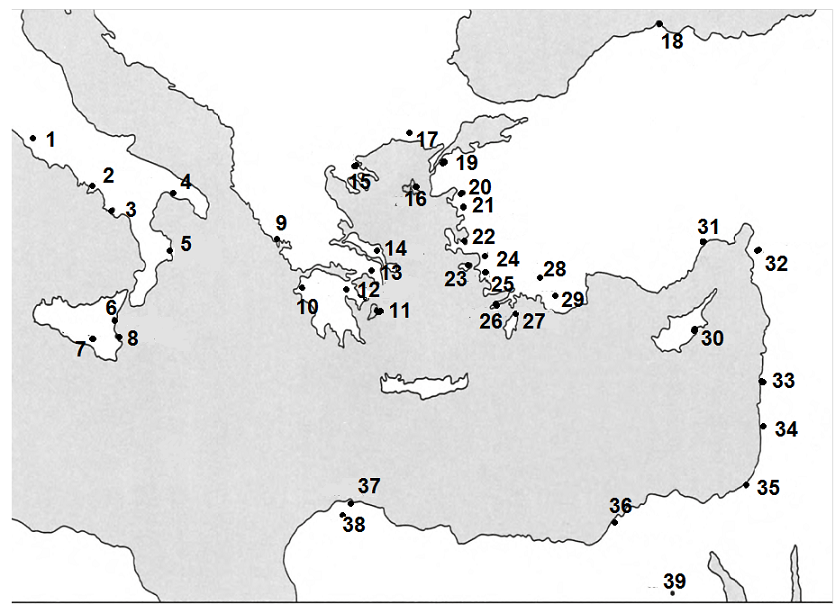 Πόλεις στις οποίες αναπτύχθηκαν οι φιλοσοφικές σχολές, γενέθλιοι τόποι ή τόποι δράσης των ανθολο-γούμενων φιλοσόφων.(Από το βιβλίο: Β. Κάλφας, Γ. Ζωγραφίδης, Αρχαίοι Έλληνες Φιλόσοφοι, Ινστιτούτο Νεοελληνικών Σπουδών, Ίδρυμα Μανόλη Τριανταφυλλίδη, Α.Π.Θ., Θεσσαλονίκη 2006).ΓΛΩΣΣΑΡΙΟ ΦΙΛΟΣΟΦΙΚΩΝ ΟΡΩΝ(Παρατίθενται συνοπτικά ορισμένοι από τους φιλοσο-φικούς και άλλους όρους που χρησιμοποιούνται στο βιβλίο)Αγνωστικισμός (α-+γνώση=agnosticismus): Φιλοσοφική αντίληψη η οποία αρνείται την αντικει-μενική γνώση του κόσμου, του θεού και της αληθινής ουσίας των όντων.Αναγωγή (reductio): Μέθοδος φιλοσοφική που επιχει-ρεί να αναλύσει σύνθετα φαινόμενα στα απλά και θεμε-λιώδη στοιχεία τους. Λέγεται ότι η φιλοσοφία και η επι-στήμη έχουν ως αφετηρία τους μια αναγωγική στιγμή (αναγωγισμός), τον ισχυρισμό του Θαλή ότι «τα πάντα ύδωρ», με τον οποίο ανάγει την αχανή πολλαπλότητα των φυσικών φαινομένων (φύλλα, ζώα, όστρακα, φωτι-ά, μαλλιά κτλ.) σε μια ενική αρχή (τα πολλά και το ένα).Αναλογία ή αναλογικός συλλογισμός: Είδος συλλογι-σμού κατά τον οποίο από επιμέρους κρίσεις ή προτά-σεις συμπεραίνουμε μια άλλη επιμέρους κρίση ή πρό-ταση με βάση κάποια ομοιότητα. Οι αναλογίες είναι χρήσιμα φιλοσοφικά εργαλεία για να συλλάβουμε αφη-ρημένες έννοιες, συνδέοντας αυτές με διάφορα αντικεί-μενα της εμπειρίας, όπως πόλεις, πλοία, ουράνια σώ-ματα. Η διατύπωση συλλογισμού μέσω αναλογιών α-πότελεί είδος επαγωγής, έστω και αν δεν αφορά μετά-βαση από το ειδικό προς το γενικό, το συμπέρασμα κατ' αναλογίαν δεν είναι όμως ασφαλές αλλά πιθανό.Ανθρωπισμός (ουμανισμός): Φιλοσοφική αντίληψη που θέτει τον άνθρωπο και τις ανθρώπινες αξίες πάνω από οποιαδήποτε άλλη αξία. Πνευματικό κίνημα της Αναγέννησης που χαρακτηρίζεται από τη στροφή του ενδιαφέροντος των λογίων προς τα κείμενα των κλασι-κών συγγραφέων της αρχαιότητας και την αναζήτηση σε αυτά προτύπων ζωής, σκέψης και καλλιτεχνικής δημιουργίας.Ανθρωπομορφισμός: Παράσταση και ερμηνεία του κό-σμου και του θεού κατ' αναλογίαν προς την ανθρώπινη φύση (ο θεός, ο κόσμος, τα ζώα παίρνουν ανθρώπινη μορφή).Αξία: Θετική ιδιότητα που αποδίδουμε σε πρόσωπα, πράγματα και καταστάσεις.Αρετή: Ετυμολογικά συγγενής με το υπερθετικό άρι-στος, σήμαινε αρχικά υπεροχή και τέλεια εκδήλωση μιας κύριας ιδιότητας προσώπου, ζώου ή πράγματος (π.χ. η αρετή ενός μαχαιριού είναι ότι κόβει καλά). Στη φιλοσοφία συνδέεται με την ηθική αξία, ενώ κατά τον Αρι-στοτέλη η ηθική αρετή ορίζεται ως «μεσότητα» ανάμεσα στην έλλειψη και την υπερβολή.Γίγνεσθαι: Η αλλαγή, η μετάβαση από μια κατάσταση σε μια άλλη.Γνωσιοθεωρία/γνωσιολογία: Θεωρία της γνώσης, κλά-δος της φιλοσοφίας που ερευνά τις πηγές, τις μορφές και τα όρια τη γνώσης.Διαλεκτική: Σοφιστική μέθοδος της ρητορικής με την οποία γίνεται αντιπαράθεση ενός ισχυρισμού ενάντια σε κάποιον άλλο. Στη φιλοσοφία του Σωκράτη και του Πλάτωνα μέθοδος εύρεσης της αλήθειας που στηρίζεται στον λόγο και τον αντίλογο, στη συζήτηση και τον διάλογο.Δογματισμός: Τάση των ανθρώπων να αποδέχονται χωρίς συζήτηση τη γνώση, την οποία θεωρούν δυνατή. Πολεμήθηκε από τους σκεπτικούς φιλοσόφους.Δοξογραφία (δόξαι): Απλή καταγραφή γνωμών των διαφόρων φιλοσόφων πάνω σε ποικίλα θέματα.Ελεατική σχολή: Φιλοσοφική σχολή του 6ου και του 5ου αιώνα (Ελέα Κάτω Σικελίας). Κύριοι εκπρόσω-ποι: Ξενοφάνης, Ζήνων, Παρμενίδης, Μέλισσος).Εμπειρισμός: Η άποψη ότι όλη η γνώση του εξωτερικού κόσμου στηρίζεται στην εμπειρία.Επαγωγή: Μέθοδος φιλοσοφική με την οποία οδηγού-μαστε από το μερικό στο γενικό, από το γνωστό στο άγνωστο. Η επαγωγή είναι συλλογισμός που μεταβαίνει από έναν περιορισμένο αριθμό παρατηρήσεων σε ευ-ρύτερες πιθανές γενικεύσεις. Η «επαγωγική γενίκευση» είναι είδος εξαγωγής συμπεράσματος που βασίζεται σε συλλογισμό από τακτικές διαπιστώσεις του παρελθό-ντος σε τακτικές διαπιστώσεις για το μέλλον και προϋ-ποθέτει πως η φύση χαρακτηρίζεται από ομοιομορφία (κλασικό παράδειγμα η ανατολή του ήλιου).Επικουρισμός: Φιλοσοφική θεωρία που αναπτύχθηκε από τον Επίκουρο και θέτει ως σκοπό της ζωής την η-δονή (ηδονισμός), αλλά και τρόπος ζωής που προτρέ-πει στον σεβασμό και την κατανόηση.Επιχείρημα: Ένα σύνολο προτάσεων (προκείμενες) που επιτρέπουν να οδηγηθούμε λογικά σε μια άλλη πρόταση (το συμπέρασμα).Εποχή: Τεχνικός όρος της σκεπτι-κής φιλοσοφίας, «στάση της διάνοιας χάρη στην οποία ούτε αρνούμαστε κάτι ούτε το βεβαιώνουμε», αναστολή της κρίσης ή κά-ποιας δραστηριότητας.Εριστική: Μέθοδος της ρητορικής που καλλιεργήθηκε από τους σοφιστές. Συνίσταται στη διατύπωση πειστι-κών, εκ πρώτης όψεως, αλλά εσφαλμένων ή ψευδών επιχειρημάτων.Ηθική: Κλάδος της φιλοσοφίας ο οποίος μελετά ορι-σμένες αξίες που αφορούν την ανθρώπινη συμπερι-φορά και τους κανόνες που πρέπει να τη διέπουν. Επιχειρεί, επίσης, να επιλύσει ορισμένα πρακτικά προβλήματα.Ιδεαλισμός: Φιλοσοφική θεωρία σύμφωνα με την οποί-α η ιδέα, η συνείδηση, το πνεύμα, είναι η αληθινή πραγ-ματικότητα.Κυνισμός ή κυνική σχολή: Μια από τις ονομαζόμενες σωκρατικές σχολές που ίδρυσε μετά τον θάνατο του Σωκράτη ο Αντισθένης (455 - 360 π.Χ.) στο γυμνάσιο Κυνόσαργες στην Αθήνα, από όπου πήρε η σχολή και το όνομά της. Ριζοσπαστική φιλοσοφία άρνησης και διαμαρτυρίας σε καθιερωμένες αξίες, πεποιθήσεις και φιλοσοφικές θεωρίες που αφορούσε κυρίως την ηθική. Στη σύγχρονη χρήση η λέξη σημαίνει έλλειψη ντροπής και ωμή συμπεριφορά.Κυρηναϊκή σχολή: Μια από τις σωκρατικές σχολές που ίδρυσε ο Αρί-στιππος από την Κυρήνη (γύρω στα 435- 356 π.Χ.) που πρότεινε πως η ευτυχία συνίσταται στην ηδονή.Λόγος: Ενδιάθετη στον άνθρωπο ικανότητα έκφρασης του περιεχομένου της διάνοιάς του μέσω της γλώσσας· η ομιλία, το λογικό επιχείρημα.Μεταφυσική (ή οντολογία): Κλάδος της φιλοσοφίας που ερευνά τη βαθύτερη υφή της πραγματικότητας και προσπαθεί να οδηγήσει σε μια γενική θεώρηση του τι υπάρχει πραγματικά.Μυστικισμός: Τάση για άμεση ένωση με τον θεό (Πλω-τίνος)· η άμεση μυστική εποπτεία του απρόσιτου στις αισθήσεις και στη διάνοια του ανθρώπου απείρου όντος.Ον: α) αυτό που έχει αντικειμενική ύπαρξη, β) όλα όσα υπάρχουν γενικά, η αντικειμενική πραγματικότητα συ-νολικά, γ) αυτό που υπάρχει πραγματικά και μάλιστα διαφοροποιείται από τα φαινόμενα.Οντολογία: Η επιστήμη του όντος, κλάδος της φιλοσο-φίας που μελετά το ον και την ουσία των πραγμάτων.Ουσία: Η ουσία ενός πράγματος είναι βασική ιδιότητα που το καθιστά αυτό που είναι. Το να διατυπώσουμε την ουσία ενός πράγματος σημαίνει να το ορίσουμε. Ο Αριστοτέλης θεωρεί την ουσία ενός πράγματος πρώτη κατηγορία (λ.χ. άνθρωπος, ίππος κ.λπ.). Οι άλλες κατη-γορίες (ποσότητα, ποιότητα, κ.λπ.) είναι απλά συμβε-βηκότα που προσδιορίζουν ένα πράγμα ως γνωρίσμα-τα ή ιδιότητες.Ρητορική: Μέθοδος ή τέχνη της σύνθεσης λόγων (δικα-νικών, προτρεπτικών, εκκλησιαστικών κ.λπ.)Σκεπτικισμός: Όρος που συνδέεται με τις ομόρριζες λέ-ξεις «σκέψις» και «σκεπτικός», φιλοσοφική θεωρία που υποστηρίζει ότι η γνώση δεν είναι δυνατή. Ο Σκεπτικι-σμός είναι αντίθετος προς τον δογματισμό, που θεωρεί τη γνώση δυνατή, συνδέεται με προβλήματα που αφο-ρούν τη δυνατότητα και το κύρος της γνώσης. Ορισμένοι χρησιμοποιούν με την ίδια σημασία τη λέξη «πυρρωνισμός» που συνδέεται με τη φιλοσοφία του Πύρρωνα του Ηλείου, ιδρυτή της σκεπτικιστικής σχο-λής, ο οποίος υπαγόρευε την αμφιβολία για τη δυνατό-τητα να γνωρίσουμε οτιδήποτε.Σχετικισμός/σχετικοκρατία: Φιλοσοφική θεωρία που συνδέεται με την έννοια της σχετικότητας. Δηλώνει εκεί-νο που συνδέεται ή εξαρτάται από κάτι άλλο, κατά συ-νέπεια καθετί που υπάρχει στον «χώρο» και στον «χρό-νο» είναι σχετικό. Σε σχέση με τη γνώση ο σχετικισμός δέχεται ότι αυτή είναι υποκειμενική.Τελεολογία: Διδασκαλία σύμφωνα με την οποία όλα τα πράγματα τείνουν προς κάποιο σκοπό. Κύριος εκπρό-σωπος της τελεολογικής θεώρησης του κόσμου είναι ο Αριστοτέλης.Υλισμός: Βασικό ρεύμα της φιλοσοφίας αντίθετο προς τον ιδεαλισμό, κατά το οποίο πρωταρχικός παράγο-ντας και κύριο στοιχείο του σύμπαντος είναι η ύλη.ΣΥΝΤΟΜΑ ΕΡΓΟΒΙΟΓΡΑΦΙΚΑ ΣΤΟΙΧΕΙΑ ΦΙΛΟΣΟΦΩΝ ΚΑΙ ΑΛΛΩΝ ΑΡΧΑΙΩΝ ΣΥΓΓΡΑΦΕΩΝΑβερρόης Ιμπν Ρουσντ (Averroes, 1126 – 1198)
Γεννήθηκε στην Κόρντοβα της Ισπανίας, σπούδασε ισλαμικό δίκαιο και έγινε δικαστής στη Σεβίλλη (1169) και αρχιδικαστής στην Κόρντοβα (1170). Σε μεσαιωνικά συγγράμματα αναφέρεται ως «ο υπομνηματιστής», αφού έγραψε 38 υπομνήματα σε έργα του Αριστοτέλη, τα οποία έχουν διασωθεί στα αραβικά, λατινικά και εβραϊκά.Αβικέννα Ιμπν Σίνα (Avicenna, 980 – 1037)
Γεννήθηκε στην Περσία και σπούδασε φιλοσοφία, λογική, μαθηματικά και φυσικές επιστήμες έως την ηλικία των 18 ετών, θεωρείται αυτοδίδακτος. Το μετα-φυσικό σύστημα του Αβικέννα αποτελεί σύνθεση της αριστοτελικής, της νεοπλατωνικής και της αραβικής φιλοσοφίας. Άσκησε τεράστια επίδραση στη μεσαιω-νική φιλοσοφία.Αέτιος ο Αντιοχεύς (1ος αι. μ.Χ.)
Έγραψε συνοπτική έκθεση, δηλ. δοξογραφία, με τι-τλο Συναγωγή των αρεσκόντων, η οποία περιλαμβάνει τις γνώμες διαφόρων φιλοσόφων για θέματα σχετικά με τη φυσική και τη μεταφυσική που έχει απολεσθεί, από-τέλεσε όμως την πηγή δύο άλλων δοξογραφικών έρ-γων. Πρόκειται για τα συγγράμματα του Πλουτάρ-χου Περὶ τῶν ἀρεσκόντων φιλοσόφοις φυσικῶν δογμά-των (2ος αι. μ.Χ.) και του Ιωάννου Στοβαίου Ανθολό-γιον (5ος αι. μ.Χ.).Αιλιανός (Claudius Aelianus,170 – 235 μ.Χ.)
Ρωμαίος σοφιστής, γνώριζε άριστα την ελληνική γλώσ-σα, ώστε, όπως ο ίδιος ισχυριζόταν, δεν ξεχώριζε από ένα γνήσιο Αθηναίο. Τα έργα του τα έγραψε στα ελληνι-κά.Αινησίδημος ο Κνώσιος (1ος αι. π.Χ.)
Σκεπτικιστής φιλόσοφος, εκπρόσωπος του Πυρρώνει-ου σκεπτικισμού της Νέας Ακαδημίας. Δίδαξε στην Αλε-ξάνδρεια και έγραψε το έργο Πυρρώνειοι λόγοι καθώς και το Υποτύπωσις εις Πύρρωνα. Υποστήριξε την αρχή της «εποχής» και διατύπωσε δέκα τρόπους, δηλ. επι-χειρήματα, με τα οποία αμφισβητούσε τη δυνατότητα της γνώσης και την εγκυρότητα της αρχής της αιτιό-τητας.Ακινάτης Θωμάς (Thomaso d' Aquino, 1225 – 1274)
Γεννήθηκε και σπούδασε στη Νάπολη. Γόνος αριστο-κρατικής οικογένειας έκανε τις πρώτες σπουδές στο αβαείο των Βενεδικτίνων του Μόντε Κασίνο και μετά στο Πανεπιστήμιο της Νάπολης (1239-1243). Το φιλο-σοφικό σύστημα του Ακινάτη αποτελεί σύνθεση της χριστιανικής θεολογίας και της αριστοτελικής φιλοσο-φίας με επιδράσεις από τον Στωικισμό και τον Νεοπλα-τωνισμό του Αυγουστίνου και του Βοήθιου.Αλκιδάμας ο Ελεάτης (4ος αι. π.Χ.)
Σοφιστής και ρήτορας, υπήρξε μαθητής του Γοργία.Αλ Κίντι Αμπά-Γιουσούφ Γιακούμπ Ιμπν Ισάκ (Al Kindi, Abu-Ysuf Yaqub ibh Ishaq, 800 – 870 μ.Χ.)
Άραβας φιλόσοφος, ο πρώτος εισηγητής της φιλοσο-φίας στο Ισλάμ και συγγραφέας φιλοσοφικών έργων στην αραβική γλώσσα. Ονομάστηκε ο «φιλόσοφος των Αράβων» και επηρεάστηκε από τη φιλοσοφία του Αρι-στοτέλη και του Νεοπλατωνισμού.Αλ Φαράμπι Αμπού Νασρ Μουχάμαντ (Al Farabi, 870 – 950 μ.Χ.)
Φιλόσοφος του Ισλάμ, γεννήθηκε στο Τουρκεστάν, σπούδασε με χριστιανούς δασκάλους φιλοσοφία, φυ-σική, μαθηματικά, αστρονομία και μουσική στη Βαγδά-τη στην οποία και πέθανε. Ο Αλ Φαράμπι έγραψε στην αραβική γλώσσα και επιχείρησε να συγκεράσει τη φιλο-σοφία του Πλάτωνα και του Αριστοτέλη. Ονομάστηκε «δεύτερος δάσκαλος» μετά τον Αριστοτέλη.Αναξαγόρας ο Κλαζομένιος (περ. 500 – 428/7 π.Χ.)
Ο Αναξαγόρας υπήρξε ο πρώτος προσωκρατικός φιλό-σοφος που δίδαξε στην Αθήνα το 432 π.Χ., όπου έζησε τριάντα περίπου χρόνια. Επηρέασε με τις ιδέες του τον Ευριπίδη και συνδεόταν φιλικά με τον Περικλή. Κατηγο-ρήθηκε για ασέβεια και για να αποφύγει την ποινή του θανάτου με τη βοήθεια του Περικλή κατέφυγε στη Λάμ-ψακο της Προποντίδας, όπου ίδρυσε φιλοσοφική σχο-λή και έμεινε εκεί έως τον θάνατό του. Ο Αναξαγόρας θεώρησε ως αιτία της δημιουργίας του κόσμου τον νου που είναι το «λεπτότατον» και «καθαρώτατον» ον. Ο νους του Αναξαγόρα αποτελεί την αρχή του κόσμου, με την οποία ρυθμίζονται όλες οι λειτουργίες από τον μεγάκοσμο ως τον μικρόκοσμο. Αναξίμανδρος ο Μιλήσιος (περ. 612/10 – 545 π.Χ.)
Προσωκρατικός φιλόσοφος, υπήρξε μαθητής και διά-δοχός του Θαλή στη λεγόμενη σχολή της Μιλήτου. Δια-κρίθηκε στα μαθηματικά, την αστρονομία και τη γεω-γραφία.Αναξιμένης ο Μιλήσιος (περ. 585/84 – 528/25 π.Χ.)
Προσωκρατικός φιλόσοφος, μαθητής του Αναξίμαν-δρου, θεώρησε ως πρώτη αρχή των όντων τον αέρα (αήρ), ο οποίος απλώνεται πέρα από κάθε όριο και βρίσκεται σε αέναη κίνηση και αλλαγή.Αντιφών ο σοφιστής (5ος αι. π.Χ.)
Η δράση του χρονολογείται στις τελευταίες δεκαετίες του 5ου αι. π.Χ. Δέχθηκε επιδράσεις από τον Ηράκλειτο και τον Αναξαγόρα. Ο Ξενοφών και ο Αριστοτέλης ανα-φέρουν τον Αντιφώντα ως φιλοσοφικό αντίπαλο του Σωκράτη. Δεν είναι βέβαιο αν πρόκειται για το ίδιο ή διαφορετικό πρόσωπο από τον αττικό ρήτορα Αντι-φώντα τον Ραμνούσιο.Αντισθένης ο Κυνικός (455 – 360 π.Χ.)
Μαθητής του Σωκράτη και δάσκαλος του Διογένη από τη Σινώπη, ο Αντισθένης έγραψε πολλά έργα, από τα οποία σώζονται ελάχιστα αποσπάσματα. Θεωρείται ως ο θεμελιωτής της κυνικής φιλοσοφίας.Απολλόδωρος ο Στωικός (180 – 109 π.Χ.)
Χρονικογράφος και μυθογράφος, έγραψε τα Χρονικά σε ιάμβους, όπου περιέχονται βιογραφίες επιφανών προ-σώπων έως το 110 π.Χ.Αριστόξενος ο Ταραντίνος (4ος αι. π.Χ.)
Πυθαγόρειος, στη συνέχεια μαθητής του Αριστοτέλη. Προσπάθησε να συνδυάσει την πυθαγόρεια και την αρι-στοτελική φιλοσοφία. Ο Αριστόξενος θεωρείται ως ο θεμελιωτής του λογοτεχνικού είδους της συγγραφής βιογραφιών. Από το έργο του Βίοι διασώθηκαν από-σπάσματα για τον Πυθαγόρα, τον Αρχύτα, τον Σωκρά-τη, τον Πλάτωνα.Αριστοτέλης (Στάγιρα 384 – Χαλκίδα 322 π.Χ.)
Για τη ζωή και το έργο του Αριστοτέλη, βλ. Εισαγωγή 4ου κεφαλαίου, σελ. 8 – 26 και Ιστορία Αρχαίας Ελλη-νικής Γραμματείας, σελ. 143 – 149.Αριστοφάνης (445 – 385 π.Χ.)
Γεννήθηκε στην Αθήνα, στον δήμο Κυδαθηναίων. Έγραψε πάνω από 40 κωμωδίες (46 τίτλοι) από τις οποίες σώζονται μόνο 11 και περισσότερα από 900 αποσπάσματα. (Για το έργο του, βλ. Ιστορία Αρχαίας Ελληνικής Γραμματείας, σελ. 103 – 109).Αρκεσίλαος (Πιτάνη γύρω στο 316 – 242/1 π.Χ.)
Ανήκει στη Μέση περίοδο της Ακα-δημίας, απέκλινε από τον Πλάτωνα και υπό την επίδραση του Πύρρω-νος προσχώρησε στον Σκεπτικισμό. Θεωρείται ειση-γητής του Ακαδημεικού σκεπτικισμού, σύμφωνα με τον οποίον δεν μπορούμε να γνωρίζουμε τίποτα (ριζική αμφιβο-λία), για τον λόγο αυτό περιορίστηκε στην προφορική διδασκαλία.Aυγουστίνος Αυρήλιος (354 – 430 μ.Χ.)
Γεννήθηκε στη Θαγάστη της Β. Αφρικής και σπούδασε στην Καρχηδόνα και τη Ρώμη. Σε νεαρή ηλικία ακολού-θησε την αίρεση του μανιχαϊσμού, ενώ στο Μεδιόλανο (Μιλάνο) γνώρισε τον επίσκοπο Αμβρόσιο και έγινε χριστιανός (387). Το 395 εκλέχθηκε επίσκοπος Ιππώ-νος.Αυρήλιος Μάρκος (121 – 180 μ.Χ.)
Ρωμαίος αυτοκράτορας και φιλόσοφος που ακολουθεί τη διαδικασία της παλαιάς Στοάς. Έγραψε Τα εις εαυτόν.Βοήθιος (Boethius Ancius Manlius Severinus, 480 – 525 μ.Χ.)
Γεννήθηκε στη Ρώμη από επιφανή οικογένεια. Ήταν πατρίκιος και έφτασε ως τα αξιώματα του ύπατου. Ασχολήθηκε με την πολιτική και τη μελέτη της φιλο-σοφίας, ιδιαίτερα με τη μετάφραση έργων του Πλάτωνα και του Αριστοτέλη στα λατινικά. Θεωρείται ως η γέφυ-ρα μεταξύ αρχαιότητας και μεσαίωνα. Βασικό έργο του είναι η Παραμυθία της φιλοσοφίας (De consolatione philosophiae), την οποία συνέθεσε σε πεζό και έμμετρο λόγο μέσα στη φυλακή, όπου είχε φυλακισθεί κατηγο-ρούμενος για συνωμοσία, όπου εξηγεί τον παρηγορη-τικό ρόλο που προσφέρει η φιλοσοφία στη ζωή του ανθρώπου.Γαληνός Κλαύδιος ο Περγαμηνός (2ος / 3ος αι. μ.X., θάνατος περ. 200 μ.Χ.)
Σπούδασε φιλοσοφία, μαθηματικά και ιατρική στην Πέρ-γαμο και την Αλεξάνδρεια. Διακρίθηκε ιδιαίτερα για τα ιατρικά του έργα (Τέχνη ιατρική κ.ά.), αλλά και για τα υπομνήματά του σε έργα του Ιπποκράτη, του Πλάτωνα, του Αριστοτέλη και του Θεόφραστου.Γοργίας ο Λεοντίνος (483/80 – 376/5 π.Χ.)
Σοφιστής και δάσκαλος της ρητορικής, μαθητής του Εμπεδοκλή και δάσκαλος του Ισοκράτη. Ήρθε στην Α-θήνα το 427 π.Χ. ως πρεσβευτής των Λεοντίνων της Σι-κελίας και γοήτευσε τους Αθηναίους με τη ρητορική του τέχνη. Θεωρείται ο δάσκαλος της ρητορικής.Δαμάσκιος από τη Δαμασκό (5ος αι. μ.Χ.)
Ανήκει στην παράδοση του αθηναϊκού Νεοπλατωνι-σμού και είναι ο τελευταίος διάδοχος και σχολάρχης της Ακαδημίας Αθηνών πριν αυτή κλείσει (529 μ.Χ.). Με την παύση λειτουργίας της Ακαδημίας μετέβη μαζί με έξι φιλοσόφους στην Περσία μετά από πρόσκληση του βασιλιά Χοσρόη.Δημόκριτος ο Αβδηρίτης (460 – 370 π.Χ.)
Προσωκρατικός φιλόσοφος που συνέχισε το έργο του Λεύκιππου και ανέπτυξε την ατομική θεωρία. Ως τόπος καταγωγής του αναφέρονται η Μίλητος, τα Άβδηρα και η Ελέα. Το πιθανότερο είναι τα Άβδηρα, όπου έζησε και δίδαξε. Ταξίδεψε στην Αίγυπτο, Βαβυλώνα, Περσία και Αθήνα. Για τη φυσική φιλοσοφία του ήταν επικριτικοί ο Πλάτων, ο Αριστοτέλης και ο Θεόφραστος, σε αντίθεση με τον Επίκουρο που αποδέχθηκε την ατομική θεωρία του. Κατά την επιστροφή του στα Άβδηρα από την Αθή-να, ανέπτυξε διδακτική δραστηριότητα και έγινε διάση-μος για την εξήγηση των φυσικών φαινομένων. Από το έργο του σώζονται 230 περίπου ηθικά αποσπάσματα (σύντομα ηθικά αξιώματα). Υποστηρίχθηκε ότι έπασχε από μελαγχολία.Δημοσθένης (384 – 322 π.Χ.)
Γεννήθηκε στον δήμο της Παιανίας και ήταν μαθητής του Ισαίου. Δια-κρίθηκε ως ρήτορας. Έγραψε συμβου-λευτικούς, δικανικούς και πολιτικούς λόγους.Διογένης ο Βαβυλώνιος (2ος αι. π.Χ.)
Καταγόταν από τη Σελεύκεια, υπήρξε μαθητής του Χρύ-σιππου και δια-δέχθηκε τον Ζήνωνα Δαρσέα στη διεύ-θυνση της Στοάς.Διογένης ο Κυνικός (400/390 – 328/323 π.Χ.)
Ο Διογένης από τη Σινώπη, ο επονομαζόμενος Κύων, ήλθε στην Αθήνα κατά τα μέσα του 4ου αι., εξόριστος από την πατρίδα του, γιατί σύμφωνα με την παράδοση (Διογένης Λαέρτης VI 20-21) μαζί με τον πατέρα του Ικε-σία είχαν παραχαράξει το νόμισμα της πόλης. Στην Α-θήνα πιθανόν γνωρίστηκε με τον Αντισθένη και επηρεά-στηκε από την ηθική διδασκαλία του. Θεωρείται ο αυθε-ντικότερος εκπρόσωπος της κυνικής φιλοσοφίας, αφού εφάρμοσε στην πράξη μια ελεύθερη, φυσική και πρωτό-γονη μορ-φή ζωής και περιφρόνησε τα πλούτη, τις τι-μές και τον πολιτισμό.Διογένης ο Λαέρτιος (3ος αι. μ.Χ.)
Σημαντικός δοξογράφος και βιο-γράφος της αρχαίας ελληνικής φιλοσοφίας για τη ζωή του οποίου δεν είναι τίποτε γνωστό. Ο Διογένης καταγόταν από τη Λαέρτη της Κιλικίας. Το σύγγραμμά του Βίοι και γνώμαι των εν τη φιλοσοφία ευδοκιμησάντων και των εν εκάστη αιρέσει αρεσκόντων εν επιτόμω συναγωγή (10 βιβλία) περιέχει πληροφορίες για τη ζωή και το έργο των φιλοσόφων από την προσωκρατική έως και την ελληνιστική εποχή.Εμπεδοκλής ο Ακραγαντίνος (495 – 430 π.Χ.)
Γεννήθηκε στον Ακράγαντα της Σικελίας και η παράδο-ση αναφέρει ότι κατά το τέλος της ζωής του αναλήφθη-κε ή αυτοκτόνησε πηδώντας στον κρατήρα του ηφαι-στείου της Αίτνας για να εξαφανίσει το σώμα του και να θεωρηθεί θεός. Ο Εμπεδοκλής ανέπτυξε τη φιλοσοφία του σε δύο ποιήματα περίπου 5.000 στίχων, από τους οποίους έχουν διασωθεί μερικά αποσπάσματα. Έργα του: α) Περί φύσεως (350 στίχοι) και β) Καθαρμοί (100 στίχοι).Επίκτητος (50/55 – 130/135 μ.Χ.) Γεννήθηκε στην Ιε-ράπολη της Φρυ-γίας, έζησε στη Ρώμη ως δούλος και απελεύθερος έως την εποχή του Δομιτιανού. Αναγκά-στηκε να μεταβεί στη Νικόπολη της Ηπείρου, όπου ίδρυσε φιλοσοφική σχολή και είχε πολλούς μαθητές, μεταξύ των οποίων ο ιστορικός Αρριανός, ο οποίος κατέγραψε τις διδασκαλίες του Επίκτητου στα έργα Δια-τριβαί (8 βιβλία, διασώθηκαν 4 βιβλία) και Εγχειρίδι-ον (Επιτομή του Διατριβών).Επίκουρος (341 – 270 π.Χ.)
Γεννήθηκε στη Σάμο από Αθηναίο πατέρα και παρακο-λούθησε μαθήματα φιλοσοφίας κοντά στον Πάμφιλο Ναυσιφάνη (μαθητή του Δημόκριτου). Σε ηλικία 18 ετών έρχεται στην Αθήνα για να υπηρετήσει τη στρατιωτική θητεία του. Στη συνέχεια εγκαθίσταται στην Κολοφώνα, στη Μυτιλήνη και τη Λάμψακο, όπου μελετά φιλοσοφία. Κατά την επιστροφή του στην Αθήνα αγοράζει ένα κτή-μα, εντός του οποίου ιδρύει την επικούρεια σχολή του (τον ονομαζόμενο Κήπο), όπου καλλιέργησε τη φιλο-σοφία του ηδονισμού.Ευκλείδης ο Μεγαρεύς (450 – 380/370 π.Χ.)
Μαθητής του Σωκράτη, ίδρυσε στα Μέγαρα φιλοσοφική σχολή και συνδύασε την ηθική φιλοσοφία του Σωκράτη με την οντολογία της ελεατικής σχολής της Κάτω Ιτα-λίας.Ευριπίδης (Σαλαμίνα 485 – Πέλλα Μακεδονίας 406 π.Χ.)
Τραγικός ποιητής, είχε προσωπικές σχέσεις με τον Πρωταγόρα, τον Αναξαγόρα και τον Σωκράτη. Στον Ευριπίδη αποδίδονται 92 έργα. Σώζονται 18 τραγωδίες, 1 σατυρικό δράμα και 117 αποσπάσματα έργων. (Για το έργο του βλ.Ιστορία Αρχαίας Ελληνικής Γραμματείας, σελ. 88 – 96).Ζήνων ο Ελεάτης (490 – 415 π.Χ.)
Μαθητής και φίλος του Παρμενίδη, υπήρξε δημοκρατι-κός και εκτελέστηκε από τον τύραννο της Ελέας Νέαρ-χο. Προσπάθησε με τη μέθοδο της εις άτοπον απαγω-γής και τη διαλεκτική να αποδείξει την ανυπαρξία της πολλαπλότητας και της κίνησης. Ιδιαίτερη αξία για την ιστορία της φιλοσοφίας αποτελούν οι τέσσερις αποδεί-ξεις, τα λεγόμενα παράδοξα (ζηνώνεια) επιχειρήματα, όπου οι νόμοι της κίνησης βρίσκονται σε αντίφαση με τα πράγματα. Γι' αυτόν η αλλαγή και η κίνηση όσο και ο χωροχρόνος είναι στο μυαλό του ανθρώπου.Ζήνων ο Κιτιεύς (Κίτιο Κύπρου 336/5 – 262 π.Χ.)
Ιδρυτής της Στοάς (στωικής φιλοσοφίας). Δίδασκε στην Ποικίλη (ζωγραφισμένη) Στοά της αγοράς των Αθηνών. Ο Ζήνων έθεσε ως αρχή της ηθικής του το «ομολογου-μένως τη φύσει ζην». Από τα συγγράμματά του έχουν διασωθεί ορισμένα αποσπάσματα. Μετά από ατύχημα τραυματίστηκε και αυτοκτόνησε, ενώ οι Αθηναίοι τον τίμησαν με χρυσό στέφανο και ταφή στον Κεραμεικό με δημόσια δαπάνη.Ηράκλειτος ο Εφέσιος (544/40 – 484/80 π.Χ.)
Από ιερατική και αριστοκρατική καταγωγή παραιτήθηκε από τα οικογενειακά αξιώματα και αφιερώθηκε στη φι-λοσοφία απορρίπτοντας τους προγενέστερους μεγά-λους ποιητές και στοχαστές. Τις ιδέες του κατέγραψε στο έργο Περί φύσεως από το οποίο σώθηκαν 129 αποσπάσματα. Εξαιτίας της δυσνόητης διατύπωσης των διανοημάτων του έλαβε την προσωνυμία «σκοτει-νός». Ο Ηράκλειτος συνέλαβε τον κόσμο ως συνεχή κύκλο αλλαγής και αιώνιας μεταβολής (γίγνεσθαι).Ηρόδοτος (485 – 425 π.Χ.)
Ιστορικός της αρχαιότητας (βλ. Ιστορία Αρχαίας Ελληνικής Γραμματείας, σελ. 111 – 115).Ησίοδος (περ. τέλη 8ου αι. π.Χ.)
Ο πρώτος ποιητής που αναφέρει το όνομά του και προ-σωπικά θέματα στα ποιήματά του. Έργα του: α) Θεογο-νία(1.022 εξάμετροι στίχοι), β) Έργα και Ημέραι (828 εξάμετροι στίχοι). (Για τη ζωή και το έργο του βλ. Ιστο-ρία Αρχαίας Ελληνικής Γραμματείας, σελ. 34-36).Θαλής ο Μιλήσιος (6ος αι. π.Χ., 624 – 546 π.Χ. περ.)
Ένας από τους Επτά Σοφούς της Αρχαιότητας, γεννή-θηκε στη Μίλητο, σύγχρονος του Σόλωνα και του βασι-λιά της Λυδίας Κροίσου. Ταξίδεψε σε διάφορες χώρες και στην Αίγυπτο, όπου μέτρησε το ύψος των πυραμί-δων από τη σκιά τους. Πρόβλεψε την έκλειψη ηλίου της 28ης Μαΐου (Ιουλιανό ημερολόγιο) του 585 π.Χ. (Ηρόδ. Ι 74). Εισηγητής της επιστήμης της γεωμετρίας στην Ελ-λάδα και ο πρώτος φιλόσοφος που υποστήριξε ότι αρ-χή του κόσμου δεν είναι κάποια θεότητα αλλά το ύδωρ, ένα από τα τέσσερα θεμελιώδη στοιχεία της φύσης (γη, νερό, πυρ, αήρ).Θεόφραστος ο Εφέσιος (371/0 – 287 π.Χ.)
Φιλόσοφος και μαθητής του Αριστοτέλη, μετά τον θάνατο του οποίου έγινε διευθυντής του «Λυκείου», ό-που και παρέμεινε ως το θάνατό του. Είχε μεγάλο κύ-ρος στην Αθήνα και ασκούσε μεγάλη επιρροή στους δύο χιλιάδες μαθητές που αριθμούσε η Περιπατητική σχολή.Θρασύμαχος (β' μισό 5ου αι. π.Χ.)
Συγγραφέας, παιδαγωγός, κριτικός του πολιτισμού και φιλόσοφος. Η ζωή του χρονολογείται στο τέλος του 5ου αι. π.Χ. Γνωρίζουμε μόνο ότι καταγόταν από τη Χαλκη-δόνα της Βιθυνίας και ήταν δάσκαλος της ρητορικής. Ο Πλάτων, στην Πολιτεία (336 κ.έ.) τον παρουσιάζει υπέρ-μαχο της θεωρίας του δικαίου του ισχυρότερου, σύμφω-να με την οποία ως δίκαιο λογίζεται το «συμφέρον του ισχυροτέρου».Ιάμβλιχος (περ. 250 – 326 μ.Χ.)
Νεοπλατωνικός φιλόσοφος, μαθητής του Πορφύριου, υπήρξε το πρότυπο για τον Πρόκλο και τον Ιουλιανό, επηρέασε τη διαμόρφωση του λεγόμενου ανατολικού Νεοπλατωνισμού.Ιουλιανός (Κων/πολη 332 – Ταρσός Κιλικίας 363 μ.Χ.)
Αυτοκράτορας της ανατολικής ρωμαϊκής αυτοκρατο-ρίας (361-363) γνωστός με τα παρωνύμια Παραβάτης ή Αποστάτης, επειδή απεστράφη τον Χριστιανισμό και έδειξε θαυμασμό για την αρχαία εθνική θρησκεία. Νέο-πλατωνικός φιλόσοφος, έγραψε, εγκώμια, 78 επιστολές μεταξύ των οποίων προς Λιβάνιο, Ιάμβλιχο, Θεμίστιο. Άλλα έργα του: Μισοπώγων, Εις τους απαιδεύτους κύνας, Προς Ηράκλειον κυνικόν, κ.ά.Ιππίας ο Ηλείος (β' μισό 5ου αι. π.Χ.)
Σοφιστής, νεότερος του Πρωταγόρα και συνομήλικος με τον Σωκράτη.Ισοκράτης (436 – 338 π.Χ.)
Λογογράφος και ρήτορας, γεννή-θηκε στον δήμο της Ερχείας, υπήρξε μαθητής του Πρόδικου, του Γοργία, του Πρωταγόρα και του Σωκράτη. (Βλ. Ιστορία Αρχαίας Ελ-ληνικής Γραμματείας, σελ. 156 – 157).Καρνεάδης (γύρω στο 214 – 129 π.Χ.)
Σκεπτικός φιλόσοφος, ηγέτης της «Νέας Ακαδημίας».Κικέρων (Cicero Marcus Tullius, 106 – 43 π.Χ.)
Ρωμαίος ρήτορας, φιλόσοφος και πολιτικός, σπούδασε στη Ρώμη και επηρεάστηκε από τον Παναίτιο τον Πο-σειδώνιο. Ανήκει στον σκεπτικισμό της Νέας Ακαδη-μίας και ήταν εκλεκτικός, ενώ απέρριψε τις δοξασίες του Επίκουρου.Κλεάνθης ο Άσσιος (4ος /3ος αι. π.Χ. – περ. 260 π.Χ.)
Υπήρξε μαθητής του Ζήνωνα του Στωικού για 19 χρόνια και διάδοχος αυτού στη Στοά.Κράτης ο Θηβαίος (365 – 285 π.Χ.)
Κυνικός φιλόσοφος, υπήρξε μαθητής του Διογένη του Κυνικού (Σούδα), έζησε με μεγάλη λιτότητα και πλήρη αδιαφορία για τις κοινωνικές συμβάσεις.Κριτίας (θάνατος 403 π.Χ.)
Ολιγαρχικός Αθηναίος πολιτικός, ένας από τους Τριά-κοντα τυράννους, καταγόταν από αριστοκρατική οικο-γένεια και ήταν θείος του Πλάτωνα. Ακροατής του Σω-κράτη και των Σοφιστών έγραψε το σατυρικό δρά-μα Σίσυφος.Λεύκιππος (5ος αι. π.Χ.)
Πιθανή καταγωγή του αναφέρεται η Μίλητος, ταξίδεψε στην Ελέα της Κάτω Ιταλίας και έγινε μαθητής του Ζή-νωνα του Ελεάτη. Κατά το 450 π.Χ. μεταβαίνει στα Άβ-δηρα, όπου ίδρυσε σχολή, στην οποία μαθήτευσε ο Δημόκριτος. Σημαντική συμβολή του Λεύκιππου στην ιστορία της φιλοσοφίας είναι η διατύπωση της ατομικής θεωρίας, σύμφωνα με την οποία ο κόσμος και η ύλη συγκροτούνται από δύο θεμελιώδεις αρχές, τα άτομα και το κενό. Λοκ Τζον (John Locke, 1632 – 1704)
Άγγλος φιλόσοφος και πολιτικός, κύριος εκπρόσωπος του αγγλικού εμπειρισμού.Λουκρήτιος Τίτος Κάρος (Lucretius Titus Carus, 97 – 55 π.Χ.)
Ρωμαίος ποιητής και συγγραφέας, επηρεάστηκε από την επικούρεια φιλοσοφία, όπως φαίνεται στο ποίη-μα De Rerum natura (Περί της φύσεως).Λυκόφρων (5ος αι. π.Χ.)
Σοφιστής, μαθητής του Γοργία.Ξενοφάνης ο Κολοφώνιος (περ. 570 – 475 π.Χ.)
Ιδρυτής της ελεατικής σχολής και δάσκαλος του Παρμε-νίδη σε ηλικία είκοσι πέντε ετών εγκαταλείπει την πα-τρίδα του Κολοφώνα της Ιταλίας, όταν εκείνη έπεσε στην κυριαρχία των Περσών (564 π.Χ.) και μετά από εξήντα επτά χρόνια περιπλάνησης ως ραψωδός εγκα-θίσταται στην Ελέα της Κάτω Ιταλίας. Τη θρησκεία κατά-νόησε ως έργο των ανθρώπων και διατύπωσε την ιδέα πως «στους θεούς ο άνθρωπος εικονίζει τον εαυτό του».Όμηρος (περ. 8ος αι. π.Χ.)
Ραψωδός, ταξίδεψε σε πολλές πόλεις της αρχαιότητας οι οποίες διε-κδικούν την καταγωγή του ποιητή. Οι πιο πιθανές πόλεις καταγωγής είναι η Σμύρνη και η Χίος. Είναι ο δημιουργός των μεγάλων επών, της Ιλιάδας και της Οδύσσειας. (Βλ. Ιστορία Αρχαίας Ελληνικής Γραμματείας, σελ. 15-16).Παρμενίδης ο Ελεάτης (6ος/5ος αι. π.Χ., 540/15 – 470/50 π.Χ.)
Προσωκρατικός φιλόσοφος, εξέθεσε τη φιλοσοφία του στο ποίημα Περί φύσεως, του οποίου σώζονται 163 εξάμετροι στίχοι. Ασχολήθηκε με τη μεταφυσική και την επιστημολογία.Πλάτων (427 – 347 π.Χ.)
Για τη ζωή και το έργο του βλ. Εισαγωγή, κεφ. 3.Πλούταρχος ο Χαιρωνεύς (42 – 125 μ.Χ.)
Φιλόσοφος από τη Χαιρώνεια της Βοιωτίας, σπούδασε στην Αθήνα στην Περιπατητική σχολή φιλοσοφία, ρητο-ρική και μαθηματικά. Ταξίδεψε στη Μ. Ασία, στην Αλε-ξάνδρεια και στη Ρώμη, όπου γνώρισε τον αυτοκρά-τορα Τραϊανό. Ανήκει στη μέση πλατωνική φιλοσοφία και α-σκησε κριτική στην επικούρεια και στωική φιλο-σοφία (Για το έργο του βλ. Ιστορία Αρχαίας Ελληνικής Γραμματείας, σελ. 174-175).Πλωτίνος (204 – 270 μ.X.)
Ο θεμελιωτής του Νεοπλατωνισμού. Βλ. Εισαγωγή, κεφ. 5.Πόππερ σερ Καρλ Ράιμοντ (Sir Karl Raimund Popper, 1902 – 1994)
Κοινωνικός στοχαστής αυστριακής καταγωγής, επηρέ-ασε τις κοινωνικές επιστήμες. Υποστήριξε την ενότητα της επιστημονικής μεθόδου. Έργα του: Η λογική της επιστημονικής έρευνας, 1934· Η ανοικτή κοινωνία και οι εχθροί της, 1945.Πρόδικος ο Κείος (460 – 400 π.Χ.)
Αρχικά ασχολήθηκε με τη διπλωματία της πατρίδας του, της Ιουλίδας της Κέας, στη συνέχεια με τη σοφι-στική στην Αθήνα.Πρόκλος Διάδοχος ο Λύκιος (410 – 485 μ.X.)
Νεοπλατωνικός φιλόσοφος, γεννήθηκε στην Κων/πολη και μεγάλωσε στην Ξάνθο της Λυκίας. Σπούδασε στην Κων/πολη, Αλεξάνδρεια και Αθήνα. Διετέλεσε διευθυ-ντής στη Νεοπλατωνική Σχολή των Αθηνών.Πρωταγόρας (490/80 – 420/11 π.Χ.)
Ο αρχηγέτης της Σοφιστικής καταγόταν από τα Άβδη-ρα της Θράκης, έζησε περίπου εβδομήντα χρόνια από τα οποία σαράντα χρόνια στην Αθήνα, όπου εξάσκησε το επάγγελμα του σοφιστή και γνώρισε τον Ευριπίδη και τον Περικλή. Στον Πρωταγόρα ανατέθηκε η σύνταξη της νομοθεσίας της αποικίας των Θουρίων (444 π.Χ.). Πέθανε σε ναυάγιο ταξιδεύοντας προς τη Σικελία.Πυθαγόρας ο Σάμιος (580 – 490 π.Χ.)
Σε ηλικία σαράντα ετών μετέβη στον Κρότωνα της Κά-τω Ιταλίας και ίδρυσε μια φιλοσοφική, θρησκευτική και πολιτική σχολή ή κοινότητα. Επειδή ο Πυθαγόρας δεν άφησε γραπτά έργα είναι δύσκολο να γνωρίζουμε με ακρίβεια τη δράση και τη διδασκαλία του. Για την ηθική διδασκαλία και τις θρησκευτικές δοξασίες των Πυθαγο-ρείων έχουμε πληροφορίες από τα έργα Χρυσά έπη, Πυθαγορικά υπομνήματα, Ιερός λόγος κ.ά.Πύρρων ο Ηλείος (360 – 270 π.Χ.)
Φιλόσοφος, εισηγητής του Πυρρωνισμού (Πυρρώνειον δόγμα) και της αρχαίας σκέψης. Δέχθηκε επιδράσεις α-πό τον Δημόκριτο, τους Σοφιστές και τη γνωσιολογία της Κυρηναϊκής σχολής. Ακολούθησε τον Μ. Αλέξανδρο ως τις Ινδίες και γνώρι-σε τους γυμνοσοφιστές (γιόγκι). Ίδρυσε σχολή στην Ηλεία, δεν έγραψε τίποτα και τις δοξασίες του κατέγραψε ο μαθητής του Τίμων, από το έργο του οποίου έχουν διασωθεί απόσπάσματα.Ρουσσώ Ζαν-Ζακ (Rousseau Jean-Jacques, 1712 – 1778)
Γαλλο-ελβετός κοινωνικός φιλόσοφος και παιδαγωγός, άσκησε έντονη κριτική στον πολιτισμό και την κοινωνι-κή οργάνωση στο έργο του Αιμίλιος. Ο Ρουσσώ στο Κοινωνικό Συμβόλαιο υποστηρίζει την ύπαρξη της κοινωνίας ως έκφραση της κοινής θέλησης των πολι-τών, προκειμένου να συμβιβασθούν η ατομική ελευθε-ρία και η αναγκαιότητα του νόμου.Σενέκας (Seneca Lusius Annaeus από την Κόρντοβα της Ισπανίας, 4 π.Χ. – 65 μ.X.)
Ρωμαίος στωικός φιλόσοφος δάσκαλος του Νέρωνα ασχολήθηκε ιδιαίτερα με την ηθική φιλοσοφία.Σέξτος ο Εμπειρικός (2ος αι. μ.Χ.)
Σκεπτικός φιλόσοφος και ιατρός, έζησε στην Αλεξάν-δρεια και την Αθήνα, όπου διηύθυνε τη Σκεπτική σχολή. Για τη δράση του δεν υπάρχουν πληροφορίες. Διασώ-ζονται δύο έργα του: α) οι Πυρρώνειαι υποτυπώσεις (ει-σαγωγή στις αρχές, τις θεωρίες και τις μεθόδους του Πυρρωνισμού) και β) Προς μαθηματικούς.Σοφοκλής (496 – 406/5 π.Χ.)
Αθηναίος τραγικός ποιητής, έγραψε 123 τραγωδίες από τις οποίες σώ-θηκαν μόνο 7 και πάνω από 1.000 από-σπάσματα (Για το έργο του βλ. Ιστορία Αρχαίας Ελλη-νικής Γραμματείας, σελ. 82-87).Στοβαίος Ιωάννης (5ος αι. π.Χ.)
Συγγραφέας του Ανθολογίου που περιέχει δοξασίες 500 Ελλήνων ποιητών και φιλοσόφων.Σωκράτης (470/69 – 399 π.Χ.)
Αθηναίος φιλόσοφος (µλ. σχετικά Εισαγωγή, κεφ. 3).Χομπς Τόμας (Hobbes Thomas, 1588 – 1679)
Άγγλος φιλόσοφος εκπρόσωπος της ονοματοκρατικής (νομιναλιστικής) θεωρίας, σύμφωνα με την οποία το καθόλου είναι ένας γενικός όρος της γλώσσας και όχι μια καθολική οντότητα. Θεωρείται πρόδρομος της σύγ-χρονης αναλυτικής φιλοσοφίας, αφού ασχολήθηκε ιδι-αίτερα με τη φιλοσοφία της γλώσσας και τη λειτουργία της. Την πολιτική θεωρία του περιγράφει στο έργο Λε-βιάθαν, όπου μελετά την ανθρώπινη συμπεριφορά με κριτήριο το ένστικτο της αυτοσυντήρησης για τη συγ-κρότηση της κοινωνίας.Χρύσιππος ο Σολεύς (281 – 208/4 π.Χ.)
Ο συστηματικότερος στωικός φιλόσοφος από τους Σο-λούς της Κιλικίας ήρθε στην Αθήνα (το 260) για να σπουδάσει στην Ακαδημία. Υπήρξε μαθητής του Αρκεσίλαου και του Κλεάνθη, τον οποίο και διαδέχθηκε στη διεύθυνση της Στοάς.ΕΥΡΕΤΗΡΙΟ ΦΙΛΟΣΟΦΙΚΩΝ ΟΡΩΝ(Παρατίθενται ενδεικτικά ορισμένοι από τους όρους που απαντούν στο βιβλίο)ΕΥΡΕΤΗΡΙΟ ΚΥΡΙΩΝ ΟΝΟΜΑΤΩΝΕΙΚΟΝΟΓΡΑΦΙΚΟ ΥΛΙΚΟ ΒΙΒΛΙΟΥΑφιέρωμα στον Αριστοτέλη, περ. «Ιστορικά», τεύχ. 264 & 265, εφημ. Ελευθεροτυπία, 2004.ΒΕΛΙΣΣΑΡΟΠΟΥΛΟΣ, Δ. Κ., Πλωτίνος. Βίος και Εννεάδων, Περίπλους, εκδ. Το Άστυ, Αθήνα 2000.BOARDMAN, J., κ. ά., Αρχαία Ελληνική Τέχνη, τ. 2, εκδ. Το Άστυ, Αθήνα 1967.ΓΚΑΜΠΛ, Σ., Μαγκρίτ, μτφρ. Α. Παππάς, εκδ. Υποδομή, Αθήνα 1996.DELIUS, C. & GATZEMEIER, M., κ.ά., Ιστορία της Φιλοσοφίας. Από την αρχαιότητα έως σήμερα, μτφρ. Δ. Ρισσάκη, εκδ. Kunemann FC-Ελευθερουδάκης, Αθήνα 2006.HURSTHOUSE, R., Εισαγωγή στη φιλοσοφία, μτφρ. Π. Κουτσουμπός, εκδ. The Open University, Αθήνα 1991.Ιστορία της Αρχαίας Ελλάδας, Τα Νέα-Πανεπιστήμιο του Καίμπριτζ, εκδ. Ελληνικά Γράμματα, τόμ. 1-4, Αθήνα 2005.Ιστορία του Ελληνικού Έθνους, τόμ. Α': Προϊστορία και πρωτοϊστορία (μέχρι τo 1100 π.X.) – τόμ. Β΄: Αρχαϊκός Ελληνισμός (1100 π.X. – 479  π.X.) – τόμ. Γ1, Γ2: Κλασσικός Ελληνισμός (479 π.X. – 336 π.X.) – τόμ. Δ': Αλεξανδρινός Ελληνισμός (336 – 215 π.Χ.) – τόμ. Ε': Ελληνιστικοί και Ρωμαϊκοί χρόνοι (215 π.Χ. – 324 μ.Χ.), Εκδοτική Αθηνών, Αθήναι, 1972.Ιστορία της Ελληνικής Γλώσσας, εκδ. Ελληνικό Λογοτεχνικό και Ιστορικό Αρχείο, Αθήνα 1999.Ιστορία των Ελλήνων, Κλασικοί χρόνοι, τόμ. 3ος, εκδ. Δομή, Αθήνα χ.χ.Ιστορία της Φιλοσοφίας. Από την αρχαιότητα έως σήμερα, εκδ. Tandem Verlag-Ελευθερουδάκης, Αθήνα 2005.ΚΑΚΡΙΔΗΣ, Ι. Θ., Ελληνική Μυθολογία, 5 τόμ., εκδ. Εκδοτική Αθηνών, Αθήνα 1986.ΚΑΛΦΑΣ, Β. και ΖΩΓΡΑΦΙΔΗΣ, Γ., Aρχαίοι έλληνες φιλόσοφοι, Ινστιτούτο Νεοελληνικών Σπουδών, Ίδρυμα Μανόλη Τριανταφυλλίδη, Θεσσαλονίκη 2006.KENNY, Α. (επιμ.), Iστορία της Δυτικής Φιλοσοφίας, μτφρ. Δ. Ρισσάκη, Πανεπιστήμιο της Οξφόρδης, εκδ. Νεφέλη, Αθήνα 2005.KING, P., 100 φιλόσοφοι: Η ζωή και το έργο των μεγαλύτερων στοχαστών, μτφρ. Α. Κατσικερός, εκδ. Σαββάλας, Αθήνα 2005.MAGEE, B., Η περιπέτεια της φιλοσοφίας, μτφρ. Π. Μπουρλάκις, εκδ. Σαββάλας, Αθήνα 2005.ΜΑΡΑΝΤΗ, Α., Ολυμπία και Ολυμπιακοί Αγώνες, εκδ. Toubis, Αθήνα 1999.Μεγάλοι Ζωγράφοι, εκδ. Μέλισσα, Αθήνα, α.ε.ΞΑΝΘΑΚΗΣ, Α. Ξ., Παυσανία «Αττικά». Αττικής Περιήγησις, Ένα φωτογραφικό οδοιπορικό μέσα από τη διαδρομή του Παυσανία, εκδ. Κοχλίας, Αθήνα 2003.ΠΡΟΒΑΤΑΚΗΣ, Θ. Μ., Μακεδονία. Μέγας Αλέξανδρος, εκδ. Ελληνική Εθνική Γραμμή Α. Ε., Αθήνα χ.χ.ΣΑΡΜΟΝΟ, Ζ., ΜΑΡΤΕΝ, Π., ΒΙΓΙΑΡ, ΦΡ., Ελλάδα. Αρχαϊκή εποχή, Από τον 7ο έως τον 5ο αιώνα π.Χ., εκδ. Μεγάλοι Πολιτισμοί, Βιβλιοθήκη Τέχνης «Η Καθημερινή», Αθήνα 2007.ΣΑΡΜΟΝΟ, Ζ., ΜΑΡΤΕΝ, Π., ΒΙΓΙΑΡ, ΦΡ., Ελλάδα. Κλασική εποχή, Από τον 5ο έως τον 3ο αιώνα π.Χ., εκδ. Μεγάλοι Πολιτισμοί, Βιβλιοθήκη Τέχνης «Η Καθημερινή», Αθήνα 2007.ΣΑΡΜΟΝΟ, Ζ., ΜΑΡΤΕΝ, Π., ΒΙΓΙΑΡ, ΦΡ., Ελλάδα. Ελληνιστική εποχή, Από τον 3ο έως τον 1ο αιώνα π.Χ., εκδ. Μεγάλοι Πολιτισμοί, Βιβλιοθήκη Τέχνης «Η Καθημερινή», Αθήνα 2007.ΣΤΑΙΚΟΣ, Κ. Σ., Βιβλιοθήκη. Από την Αρχαιότητα έως την Αναγέννηση και Σημαντικές Ουμανιστικές και Μοναστηριακές Βιβλιοθήκες, Αθήνα 1996.ΣΤΑΙΚΟΣ, Κ. Σ., Η ιστορία της βιβλιοθήκης στον Δυτικό πολιτισμό. Από τον Μέγα Κωνσταντίνο έως και τον Καρδινάλιο Βησσαρίωνα, εκδ. Κότινος, Αθήνα 2006.ΧΡΗΣΤΟΥ, ΧΡ., Ο μύθος του Προμηθέα και ο ζωγραφικός διάκοσμος της Ακαδημίας Αθηνών, Γραφείο Δημοσιευμάτων της Ακαδημίας Αθηνών, Αθήνα 2003.ΧΡΗΣΤΟΥ, ΧΡ., Η Ζωοφόρος των Προπυλαίων του Πανεπιστημίου, Ακαδημία Αθηνών, Αθήνα 2006.ΠΙΝΑΚΑΣ ΠΕΡΙΕΧΟΜΕΝΩΝΚΕΦΑΛΑΙΟ ΠΕΜΠΤΟΗ κυνική φιλοσοφία και οι φιλοσοφίες των ελληνιστικών και ρωμαϊκών χρόνωνΕνότητα 1η: Οι Κυνικοί, το διδακτό της αρετής και η ευδαιμονία . . . . . . . . . . . . . . . . . . . 6-15Ενοτήτα 2η: Επίκουρος, ηδονή και ευδαιμονία . . . . . . . . . . . . . . . . . . . . . . . . . . . . . . . . . . . . 16-27Ενότητα 3η: Η ηθική των Στωικών: απάθεια και αταραξία . . . . . . . . . . . . . . . . . . . . . . . . . . 28-38Ενότητα 4η: Η πολιτεία και ο πολιτής στη στωική φιλοσοφία . . . . . . . . . . . . . . . . . . 39-48Ενότητα 5η: Αταραξία: Το «τέλος» της «σκεπτικής αγωγής» . . . . . . . . . . . . . . . . 49-60Ενότητα 6η: Ο Πλωτίνος και το «τέλος» της ανθρώπινης ζωής . . . . . . . . . . . . . . . . . . . 61-69Ανακεφαλαίωση . . . . . . . . . . . . . . . . . . . . . 70-72Γενική Επισκόπηση . . . . . . . . . . . . . . . . . . 72-79Χρονολογικός πίνακας. . . . . . . . . . . . . . . . 80-94Χάρτης . . . . . . . . . . . . . . . . . . . . . . . . . . . . . 95-97Γλωσσάριο φιλοσοφικών όρων . . . . . . . . 98-100Σύντομα εργοβιογραφικά στοιχεία φιλοσόφων . . . . . . . . . . . . . . . . . . . . . . . . . . . . . . . . . . . 100-116Ευρετήριο φιλοσοφικών όρων . . . . . . . . 117-118Ευρετήριο ονομάτων . . . . . . . . . . . . . . . . 119-121Εικονογραφικό υλικό βιβλίου . . . . . . . . . 122-124Βάσει του ν. 3966/2011 τα διδακτικά βιβλία του Δημοτικού, του Γυμνασίου, του Λυκείου, των ΕΠΑ.Λ. και των ΕΠΑ.Σ. τυπώνονται από το ΙΤΥΕ - ΔΙΟΦΑΝΤΟΣ και διανέμονται δωρεάν στα Δημόσια Σχολεία. Τα βιβλία μπορεί να διατίθενται προς πώληση, όταν φέρουν στη δεξιά κάτω γωνία του εμπροσθόφυλλου ένδειξη «ΔIΑΤΙΘΕΤΑΙ ΜΕ ΤΙΜΗ ΠΩΛΗΣΗΣ». Κάθε αντίτυπο που διατίθεται προς πώληση και δεν φέρει την παραπάνω ένδειξη θεωρείται κλεψίτυπο και ο παραβάτης διώκεται σύμφωνα με τις διατάξεις του άρθρου 7 του νόμου 1129 της 15/21 Μαρτίου 1946 (ΦΕΚ 1946, 108, Α').Απαγορεύεται η αναπαραγωγή οποιουδήποτε τμήματος αυτού του βιβλίου, που καλύπτεται από δικαιώματα (copyright), ή η χρήση του σε οποιαδήποτε μορφή, χωρίς τη γραπτή άδεια  του Υπουργείου Παιδείας και Θρησκευμάτων / IΤΥΕ - ΔΙΟΦΑΝΤΟΣ.ΦιλόσοφοιΙστορικά – πολιτισμι-κά γεγονότα6ος αι. π.Χ. (600 - 501 π.Χ.) Αρχαϊκή περίοδος                             Θαλής (624 - 546 π.Χ.), από τη Μίλητο της Μ. Ασίας, κατά την παράδοση ο πρώτος προσωκρατικός φιλόσοφος.Αναξίμανδρος (612/10 - 545 π.Χ.), προσωκρατικός από την Ιωνία, ο πρώτος που συνέγραψε φιλοσοφική πραγματεία.Αναξιμένης (585/84 - 528/25 π.Χ.), προσωκρατικός από την Ιωνία, πιθανώς μαθητής του Αναξίμανδρου.Ξενοφάνης (570 - 475 π.Χ.), προσωκρατικός φιλόσοφος, ποιητής, πρόδρομος της Ελεατικής σχολής.Ηράκλειτος (544/40 - 484/80 π.Χ.), προσωκρατικός φιλόσοφος, υποστηρίζει την αέναη αλλαγή.Πυθαγόρας (580 - 490 π.Χ.), φιλόσοφος-μαθηματικός, έδρασε στην Νότια Ιταλία. Θεανώ (6ος αι. π.Χ.), γυναίκα φιλόσοφος, μαθήτρια και κατόπιν σύζυγος του Πυθαγόρα.594 π.Χ.: Μεταρρύθμιση του Σόλωνα στην Αθήνα.585 π.Χ.: Ο Θαλής προβλέπει την έκλειψη του ηλίου. Αρχή των ελληνικών μαθηματικών που αποδίδεται στον Θαλή.561 - 527 π.Χ.: Ο Πεισίστρατος τύραννος των Αθηνών. Η πρώτη συστηματική έκδοση της Ιλιάδας και της Οδύσσειας.Ο Κλεισθένης εκδιώκει τους τυράννους από την Αθήνα (510 π.Χ.) και εισάγει το δημο-κρατικό πολίτευμα (508 π.Χ.).5ος αι. π.Χ. (500 - 401 π.Χ.)Κλασική περίοδοςΠαρμενίδης (540/15 - 470/50 π.Χ.), Ελεάτης, προσωκρατικός φιλόσοφος της ύπαρξης.Αναξαγόρας (500 - 428 π.Χ.), προσωκρατικός, ο πρώτος από τους προσωκρατικούς φιλόσοφος που γνωρί-ζουμε ότι έχει ζήσει στην Αθήνα.Διογένης ο Απολλωνιάτης (5ος αι. π.Χ.), προσωκρατικός φιλόσοφος από την Ιωνία.Εμπεδοκλής (495 - 430 π.Χ.), προσωκρατικός φιλόσοφος και κοσμο-λόγος.Ζήνων ο Ελεάτης (5ος αι. π.Χ.), Ελεάτης φιλόσοφος, διάσημος από τα παράδοξα της κίνησης, αναπτύσσει τις ιδέες του Παρμενίδη.Λεύκιππος (5ος αι. π.Χ.), προσωκρατικός φιλόσοφος, θεμελιωτής της ατομικής θεω-ρίας.Πρωταγόρας (490/80 - 420/11 π.Χ.), σοφιστής διάσημος για τον σχετικισμό του.Ιππίας (485 - 415 π.Χ.), σοφιστής.Γοργίας (483 - 376 π.Χ.), σοφιστής και δάσκαλος της ρητορικής.Αντιφών (480 - 411 π.Χ.), ρήτορας και σοφιστής, αποσπάσματα από την πραγματεία του Περί Αληθείας ανακαλύφθηκαν στην Οξύρυγχο (Αίγυπτος).Ασπασία (5ος αι .π.Χ.), γυναίκα φιλόσοφος και ρήτωρ, σύντροφος του Περικλή.Σωκράτης (469 - 399 π.Χ.), Αθηναίος φιλόσοφος με τον οποίον συντελείται η στροφή της φιλοσοφίας από την κοσμολο-γία και την φυσική στην ανθρωπολογία και την ηθική.Πρόδικος (5ος αι. π.Χ.), σοφιστής, σύγχρο-νος του Σωκράτη.Δημόκριτος (460 - 370 π.Χ.), προσωκρατικός, ατομικός φιλόσοφος.Ευκλείδης ο Μεγαρεύς (450 - 380 π.Χ.), -συνεργά-της του Σωκράτη και ιδρυτής της Μεγαρικής σχο-λής, που ανήκει στις μικρότερες σωκρατικές    σχολές499 - 494 π.Χ.: Η Ιωνία εξε-γείρεται εναντίον της Περ-σίας.490 - 479 π.Χ.: Οι Περσικοί πόλεμοι ενώνουν πρόσκαι-ρα τους Έλληνες. Ήττα Περ-σίας το 479 π.Χ.472 π.Χ.: Ο Αισχύλος ανα-δεικνύεται ο πρώτος Ευρω-παίος δραματουργός (Πέρσες).
Ίδρυση της Συμμαχίας της Δήλου.Περ. 460 - 429 π.Χ.: Η εποχή του Περικλή. Θανατος του Περικλή από λοιμό.
Παίζονται οι τραγωδίες του Σοφοκλή (468 - 406 π.Χ.).423 π.Χ.: Ο Αριστοφάνης γράφει τις Νεφέλες και δια-κωμωδεί τον Σωκράτη.
Οι τραγωδίες του Ευριπίδη φανερώνουν επίδραση των Σοφιστών.
Ο Ηρόδοτος παρουσιάζει στις Ιστορίες του ένα πανό-ραμα για τον κόσμο.431 - 404 π.Χ.: Πελοποννησιακός πόλεμος μεταξύ Σπάρτης και Αθή-νας. Ήττα της Αθήνας.404 π.Χ.: Ολιγαρχία των τριάκοντα τυράννων.403 π.Χ.: Αποκατάσταση της δημοκρατίας.
Ο Θουκυδίδης ερευνά την πολιτική συμπεριφορά και τα κίνητρά της στην Ιστορία του.
Ιατρικά συγγράμματα αποδίδονται στον Ιπποκράτη.4ος αι. π.Χ. (400 - 301 π.Χ.)Κλασική περίοδοςΟ θάνατος του Σωκράτη το 399 είχε σημα-ντικές επιδράσεις στον Πλάτωνα και σε άλ-λα πρόσωπα της εποχής. Ίδρυση των λεγό-μενων σωκρατικών σχολών (Μεγαρική, Κυνική, Κυρηναϊκή).Αντισθένης (445 - 360 π.Χ.), μαθητής του Σωκράτη, συχνά συνδέεται με την ύστερη Κυνική σχολή.Αρίστιππος (435 - 356 π.Χ.), μαθητής του Σωκράτη, ιδρυτής της Κυρηναϊκής σχολής που πρόσκειται στον ηδονισμό.Πλάτων (427 - 347 π.Χ.), νεότερος συνερ-γάτης του Σωκράτη, ιδρυτής της Ακαδημίας (387), δάσκαλος του Αριστοτέλη. Γράφει την Πολιτεία (περ. 380-370).Ξενοφών (427 - 355 π.Χ.), ιστορικός και φιλόσοφος, γνωστός από την «Απολογία» του Σωκράτη.Σπεύσιππος (407 - 399 π.Χ.), μαθητής του Πλάτωνα, που τον διαδέχτηκε ως επικε-φαλής στην Ακαδημία (347)Διογένης από τη Σινώπη (400/390 - 328/323 π.Χ.), κατ' εξοχήν κυνικός φιλόσοφος.Ξενοκράτης (396 - 314 π.Χ.), οπαδός του Πλάτωνα και τρίτος διευθυντής της Ακαδημίας.Αριστοτέλης (384 - 322 π.Χ.), μαθητής του Πλάτωνα, ιδρυτής του Λυκείου (395) και της περιπατητικής σχολής.Αρήτη η Κυρηναία (4ος αι π.Χ.), κόρη του Αρίστιππου και συνεργάτης του ως επι-κεφαλής της Κυρηναϊκής σχολής.Στίλπων (380 - 300 π.Χ.), φιλόσοφος από τα Μέγαρα, έχει δεχτεί επιδράσεις από τον Κυνισμό και έχει επιδράσει στον Στωικισμό.Θεόφραστος (370 - 287 π.Χ.), μαθητής του Αριστοτέλη, συνεργάτης και στη συνέχεια επικεφαλής του Λυκείου.Πύρρων (360 - 270 π.Χ.), ιδρυτής του Σκεπτικισμού και της φιλοσοφίας που πήρε το ονομά της από αυτόν (Πυρρωνισμός).Η ελληνική ρητορική ανθεί (Αισχίνης, Ισοκράτης, Δημοσθένης).Άνθιση των ελληνικών μαθηματικών (Θεόδωρος Θεαίτητος).399 π.Χ.: Καταδίκη και θάνατος του Σωκράτη.387 π.Χ.: Ιδρυση της Ακαδημίας του Πλάτωνα.336 π.Χ.: Ο Αλέξανδρος διαδέχεται τον Φίλιππο της Μακεδονίας.335 π.Χ.: Ίδρυση του αριστοτελικού Λυκείου.327 π.Χ: Ο Πύρρων παίρνει μέρος στην εκστρατεία του Αλεξάνδρου στην Ινδία, γνωρίζει την ινδική σοφία.323 π.Χ.: Θάνατος του Αλεξάνδρου και έναρξη της ελληνιστικής περιόδου. Ίδρυση ελληνιστικών βασιλείων.305 π.Χ.: Ο Επίκουρος ιδρύει τον Κήπο, φιλοσο-φική σχολή στην Αθήνα.302 π.Χ.: Ο Ζήνων αρχίζει να διδάσκει στην Ποικίλη Στοά.Ακμή του γεωμέτρη Ευκλείδη.Ο Αρίσταρχος παρουσιάζει την ηλιοκεντρική υπόθεση.3ος αι. π.Χ. (300 - 201 π.Χ.)Ελληνιστική περίοδοςΕπίκουρος (341 - 270 π.Χ.), ιδρυτής της σχολής των Επικουρείων που ονομάστηκε από αυτόν.Ζήνων ο Κιτιεύς (336/5 - 262 π.Χ.), ιδρυτής της στωικής σχολής.Κλεάνθης (331 - 232 π.Χ.), δεύτερος επικεφαλής της στωικής σχολής.Αρίστων (3ος αι. π.Χ.), στωικός φιλόσοφος, μαθητής του Ζήνωνα, επικεντρωμένος κατά κύριο λόγο στην ηθική.Δίμων (320 - 230 π.Χ.), σκεπτικός φιλόσο-φος, μαθητής του Πύρρωνα.Αρκεσίλαος (316 - 242 π.Χ.), ιδρυτής της «Μέσης Ακαδημίας», πιθανώς υπεύθυνος για τη στροφή της προς τον Σκεπτικισμό.Μένιππος (250 π.Χ.), κυνικός φιλόσοφος και διάσημος σατιρικός ποιητής.Χρύσιππος (281 - 208 π.Χ.), τρίτος, ίσως ο πιο σημαντικός, επικεφαλής της στωικής σχολής.Ο Αρχιμήδης φονεύεται κατά την κατάληψη των Συρα-κουσών από τους Ρωμαίους (περ. 287 π.Χ. - 212 π.Χ.).Στα χρόνια του Πτολεμαίου του Φιλάδελφου (285 π.Χ. - 247 π.Χ.) στην Αλεξάνδρεια της Αιγύπτου μεταφράζεται στα ελληνικά η Παλαιά Διαθήκη (Μετάφραση των Εβδομήκοντα, Ο').2ος αι. π.Χ. (200 - 101 π.Χ.)Ελληνιστική - Ρωμαϊκή περίοδοςΔιογένης ο Βαβυλώνιος (240 - 152 π.Χ.), στωικός φιλόσοφος, μέλος της περίφημης πρεσβείας των φιλοσόφων στη Ρώμη (155 π.Χ.).Καρνεάδης (214 - 129 π.Χ.), επικεφαλής της Ακαδημίας και ιδρυτής της «Νέας Ακαδημί-ας», μέλος της περίφημης πρεσβείας των φιλοσόφων στη Ρώμη.Παναίτιος (185 - 109 π.Χ.), στωικός φιλό-σοφος με εκλεκτικές τάσεις, μαθητής του Διογένη από τη Βαβυλώνα και του Αντί-πατρου, επηρέασε τον Κικέρωνα.Φίλων ο Λαρισαίος (160 - 80 π.Χ.), επικεφαλής της Ακαδημίας, δάσκαλος του Κικέρωνα.Ζήνων ο Σιδώνιος (150 - 70 π.Χ.), επικούρειος φιλόσοφος.146 π.Χ.: Καταστροφή της Κορίνθου από τη Ρώμη. Η Ελλάδα χάνει την ανεξαρ-τησία της.Το μεταρρυθμιστικό έργο των αδελφών Γράκχων στη Ρώμη.1ος αι. π.Χ. (100 - 1 μ.Χ.)Ύστερη Ρωμαϊκή περίοδος.
Αυτοκρατορικοί Χρόνοι (1ος αι. π.Χ. - 3ος αι. μ.Χ.)Ποσειδώνιος (135 - 51 π.Χ.), στωικός φιλόσοφος και ιστορικός, συχνά χαρα-κτηρίζεται ως εκλεκτικός, εκπροσωπεί τη «Μέση Στοά».Αντίοχος ο Ασκαλωνίτης (130 - 68 π.Χ.), μαθητής του Φίλωνα του Λαρισαίου, επι-κεφαλής της Ακαδημίας που απομακρύνεται από τον Σκεπτικισμό της «Νέας Ακαδημίας» και επιστρέφει στην παλιά Ακαδημία. Άσκησε σημαντική επίδραση στον Κικέρωνα.Φιλόδημος (110 - 40 π.Χ.), επικούρειος φιλόσοφος του οποίου πολλά από τα συγγράμματα θάφτηκαν στο Herculaneum (Ηράκλεια) στην έκρηξη του Βεζούβιου (79 μ.Χ.).Κικέρων (106 - 43 π.Χ.), Ρωμαίος φιλόσοφος και συγγραφέας.Αινησίδημος (1ος αι. π.Χ.), σκεπτικός φιλόσοφος που προσπάθησε να αναβιώσει τον Πυρρωνισμό.Λουκρήτιος (97 - περ. 55 π.X.), επικούρειος φιλόσοφος, ποιητής.84 π.Χ.: Τα έργα του Αριστοτέλη μεταφέρονται από τον Σύλλα στη Ρώμη και εκδίδονται από τον Ανδρό-νικο τον Ρόδιο.47 π.Χ.: Η βιβλιοθήκη της Αλεξάνδρειας καταστρέ-φεται.31 π.Χ.: Η μάχη του Ακτίου. Τέλος της ρωμαϊκής δημο-κρατίας και της ανεξαρτησίας της Αιγύπτου. Τέλος της ελληνιστικής ή αλεξανδρινής εποχής.1ος αι. μ.X.Ύστερη Ρωμαϊκή και Πρωτοχριστια-νική ΕποχήΦίλων ο Αλεξανδρεύς (30 π.Χ. - 40 μ.Χ.), Εβραίος φιλόσοφος και γόνιμος συγγραφέας που έζησε στην Αλεξάνδρεια στους ελληνιστικούς χρόνους.Σενέκας (4 π.Χ. - 65 μ.Χ.), Ρωμαίος στωικός συγγραφέας, ιδιωτικός δάσκαλος του αυτοκράτορα Νέρωνα.Μουσώνιος Ρούφος (30 - 100 μ.Χ.), στωικός φιλόσοφος.Πλούταρχος (45 - 125 μ.Χ.), βιογράφος και συγγραφέας της πολύ σημαντικής συλλογής φιλοσοφικών δοκιμίων με τίτλο Τα Ηθικά.Επίκτητος (50 - 135 μ.Χ.), στωικός φιλό-σοφος, μαθη-τής του Μουσώνιου Ρούφου και ιδρυτής της σχολής της Νικόπολης.74 μ.Χ.: Ο αυτοκράτορας Βεσπασιανός εκδιώκει τους φιλοσόφους από τη Ρώμη.94 μ.Χ.: Ο αυτοκράτορας Δομιτιανός εκδιώκει τους φιλοσόφους από τη Ρώμη.2ος αι μ.Χ.Διάλογος χριστιανισμού και ελληνικής φιλοσοφίαςΔημώναξ (2ος αι. μ.Χ.), κυνικός φιλόσοφος, μαθητής του Επίκτητου.Διογένης ο Οινοανδεύς (2ος αι. μ.Χ.), συγγραφέας της επικούρειας επιγραφής που βρέθηκε στα Οινοάνδα της Λυκίας.Αλκίνοος (2ος αι. μ.Χ.), πλατωνιστής και συγγραφέας του Εγχειριδίου του Πλατω-νισμού.Μάρκος Αυρήλιος (121 - 180 μ.Χ.), Ρωμαίος αυτοκράτορας και στωικός φιλόσοφος.Γαληνός ο Περγαμηνός (129 - 199 μ.Χ.), φιλόσοφος-γιατρός επηρεασμένος από τον Πλατωνισμό, γιατρός του Μάρκου Αυρηλίου και γόνιμος συγγραφέας.Σέξτος Εμπειρικός (2ος - 3ος αι. μ.Χ.), σκεπτικός φιλόσοφος και συγγρα-φέας.Αλέξανδρος ο Αφροδισιεύς (ακμή 200 μ.Χ.), αριστοτελικός υπομνηματιστής, διδάσκει στην Αθήνα.Ιουλία Δόμνα (170 - 217 μ.Χ.), φιλόσοφος, σύζυγος του αυτοκράτορα Σεπτιμίου Σεβή-ρου, συμπεριλαμβάνει τον Γαληνό και τον Φιλόστρατο στον φιλοσοφικό της κύκλο.Ο Ωριγένης (185 - 254 μ.Χ.) προσπαθεί να συμφιλιώσει τον Χριστιανισμό με την πλατωνική φιλοσοφία ερ-μηνεύοντας τη Βίβλο.Αποστολικοί Πατέρες και Χριστιανοί Απολογητές.Συγγραφή απόκρυφων και γνωστικών ευαγγελίων.Εμφάνιση του Χριστιανικού Γνωστικισμού.3ος αι. μ.Χ.Ύστερη ΑρχαιότηταΔιογένης Λαέρτιος (3ος αι. μ.Χ.), διάσημος βιογράφος των αρχαίων φιλοσόφων.Πλωτίνος (205 - 270 μ.Χ.), πλατωνικός φιλόσοφος και ιδρυτής του Νεοπλατωνι-σμού.Πορφύριος (233 - 309 μ.Χ.), Νεοπλατωνικός, μαθητής και βιογράφος του Πλωτίνου.Ιάμβλιχος (242 - 327 μ.Χ.), σημαντικός νεοπλατωνικός φιλόσοφος. 285 μ.Χ.: Η ρωμαϊκή αυτό-κρατορία διαιρείται σε ανα-τολική και δυτική από τον Διοκλητιανό.4ος αι. μ.Χ.Μεσαιωνική – Βυζαντινή περίοδος.
Διάσπαση της ρωμαϊκής αυτοκρατορίαςΧαλκίδιος (4ος αι. μ.Χ.), πλατωνιστής και συγγραφέας λατινικής μετάφρασης και υπομνήματος του Τιμαίου.Θεμίστιος (317 - 388 μ.Χ.), αριστοτελικός υπομνηματιστής, έζησε στην Κωνσταντι-νούπολη.Αυγουστίνος (354 - 430 μ.Χ.), χριστιανός φιλόσοφος και Πατέρας της εκκλησίας επηρεασμένος από τον Νεοπλατωνισμό.Υπατία (370 - 415 μ.Χ.), διάσημη νεοπλατωνική φιλόσοφος, έζησε στην Αλεξάνδρεια και δολοφονήθηκε από τον χριστιανικό όχλο.5ος - 6ος αι. μ.Χ.313 μ.Χ. Διάταγμα Μεδιολά-νων περί Ανεξιθρησκίας.330 μ.Χ. Ίδρυση της Κων/πολης που γίνεται έδρα της ρωμαϊκής αυτοκρα-τορίας.325 μ.Χ. Η Α' Οικουμενική Σύνοδος της Νικαίας καταδικάζει την αίρεση του Αρείου.395 μ.Χ. Οριστική διαίρεση της ρωμαϊκής αυτοκρατο-ρίας από τον Θεοδόσιο.Πρόκλος (410 - 485 μ.Χ.), Αθηναίος νεοπλα-τωνικός φιλόσοφος και επικεφαλής της Ακαδημίας. Αμμώνιος (440 - 521 μ.Χ.), Αλεξανδρινός νεοπλατωνικός, μαθητής του Πρόκλου και δάσκαλος του Δαμάσκιου και του Σιμπλί-κιου.Δαμάσκιος (462 - 540 μ.Χ.), νεοπλατωνικός και επικε-φαλής της αθηναϊκής σχολής.Βοήθιος (480 - 525 μ.Χ.), Λατίνος νεοπλα-τωνικός και μεταφραστής του Αριστοτέλη.Σιμπλίκιος (490 - 560 μ.Χ.), υπομνηματιστής έργων του Αριστοτέλη, μαθητής του Δαμά-σκιου.Ιωάννης Φιλόπονος (490 - 570 μ.Χ.), χριστιανός υπομνηματιστής του Αριστοτέλη, έζησε στην Αλεξάνδρεια, μαθητής του Αμμω-νίου.476 μ.Χ. Τέλος της ρωμαϊκής κυριαρ-χίας στη Δύση.529 μ.Χ. Ο Ιουστινιανός κλείνει τις φιλοσοφικές σχο-λές των Αθηνών. Προετοιμάζεται ο Ιουστινιά-νειος νομικός κώδικας.1Ρώμη11Κέα21Πέργαμος31Σόλοι2Πομπηία12Κόρινθος22Κλαζομεναί32Αντιόχεια3Ελέα13Αθήνα23Σάμος33Τύρος4Τάρας14Χαλκίδα24Έφεσος34Καισάρεια5Κρότων15Στάγειρα25Μίλητος35Ασκάλων6Λεοντίνοι16Μυτιλήνη26Κνίδος36Αλεξάνδρεια7Ακράγας17Άβδηρα27Ρόδος37Απολλωνία8Συρα-κούσες18Σινώπη28Αφροδισιάς38Κυρήνη9Νικόπολις19Λάμψακος29Οινόανδα39Λυκόπολις10Ήλις20Άσσος30ΚίτιονΑγαθό 86, 87, 88, 111, 132, 136Αγνωστικισμός 47, 145Αλήθεια 22, 24, 60Αναγωγή 17, 19, 145Αναλογία ή αναλογικός συλλογισμός 17, 19, 145Ανθρωπισμός (ουμανισμός) 126, 127, 145Ανθρωπομορφισμός 145Αξία 145Απάθεια 111, 114, 122, 123, 130Άπειρο 20Αρετή 17, 26, 44, 78, 80,90, 93, 96, 114, 140, 145 Αρχή 8, 17, 18, 20Αταραξία 109, 110, 111, 118, 122, 123, 130, 133Βούληση 123Γίγνεσθαι 145Γνώση 8, 22, 24, 110Γνωσιοθεωρία/γνωσιολογία 9, 20, 145Διαλεκτική 36, 39, 56, 140, 145Δικαιοσύνη 17, 50, 64, 104, 140Δογματισμός 111, 131, 145Δοξογραφία 145Εκλεκτικισμός 12, 108, 112Ενέργεια 103Εντελέχεια 103Επαγωγή 17, 19, 85, 145Επικουρισμός 11, 118-121, 145Επιχείρημα 145Εποχή 111, 130-131, 145Εριστική 39, 140, 145Ευδαιμονία 28, 29, 84, 86, 87, 88, 109, 118, 130, 139Ηδονή 110, 111, 118, 119Ηδονισμός 119Ηθική 10, 29, 110, 145Ιδεαλισμός 145Κοινωνία 98, 104, 126Κοσμολογία 10, 20Κυνισμός ή κυνική σχολή 11, 108, 109, 114-117, 145Κυρηναϊκή σχολή 11, 45Λόγος 32, 42, 44, 139, 145Μεσότητα 90, 91, 92Μεταφυσική (ή οντολογία) 9, 145Μυστικισμός 109, 112, 145Νόηση 24Νόμος 17, 30, 32, 50, 51, 66, 126, 128, 140Νους 20, 24Οικείωση 127Ον 10, 24, 145Οντολογία 9, 24,145Ουσία 8, 145Ουτοπία 73, 74, 129Πάθος 111Πόλη 30, 32, 98, 100, 101, 102Πολιτεία 58, 65, 72, 76, 126Πολιτική 72, 74, 75, 110Πολιτικός 58, 74Προαίρεση 92Ρητορική 36, 44, 45, 145Σκεπτικισμός 11, 108, 130-133, 145Σκέψις 132Σοφία 8, 17, 40, 60, 65, 120Σόφισμα 39Σύστημα 136Σχετικισμός/σχετικοκρατία 47, 145Τελεολογία 89, 145Τέλος 86, 87, 132, 134 Υλισμός 145Υπόστασις / -εις 112 Φιλία 93, 94, 96, 97, 100, 120Φιλοσοφία 8-14, 39, 50, 56, 59, 64, 72, 85, 108-112, 122, 126, 139-140Φρόνησις 97Φύση 16, 19, 50, 51, 52, 110, 119, 128, 140Ψυχή 61, 134, 135, 136Αβερρόης Ιμπν Ρουσντ (Averroes, 1126 – 1198)Αβικέννα Ιμπν Σίνα (Avicenna, 980 – 1037)Αέτιος ο Αντιοχεύς (1ος αι. μ.Χ.)Αιλιανός (Claudius Aelianus, 170 – 235 μ.Χ.)Αινησίδημος ο Κνώσιος (1ος αι. π.Χ.)Ακινάτης Θωμάς (Thomaso d' Aquino, 1225 – 1274)Αλκιδάμας ο Ελεάτης (4ος αι. π.Χ.)Αλ Κίντι Αμπά-Γιουσούφ Γιακούμπ Ιμπν Ισάκ (Al Kindi, Abu-Ysuf  Yaqub ibh Ishaq, 800 – 870 μ.Χ.)Αλ Φαράμπι Αμπού Νασρ Μουχάμαντ (Al Farabi, 870 – 950 μ.Χ.)Αναξαγόρας ο Κλαζομένιος (περ. 500 – 428/7 π.Χ.)Αναξίμανδρος ο Μιλήσιος (περ. 612/10 – 545 π.Χ.)Αναξιμένης ο Μιλήσιος (περ. 585/84 – 528/25 π.Χ.)Αντισθένης ο Κυνικός (455 – 360 π.Χ.)Αντιφών ο σοφιστής (5ος αι. π.Χ.)Απολλόδωρος ο Στωικός (180 – 109 π.Χ.)Αριστόξενος ο ∆αραντίνος (4ος αι. π.Χ.)Αριστοτέλης (Στάγιρα 384 – Χαλκίδα 322 π.Χ.)Αριστοφάνης (445 – 385 π.Χ.)Αρκεσίλαος (Πιτάνη γύρω στο 316 – 242/1 π.Χ.)Aυγουστίνος Αυρήλιος (354 – 430 μ.Χ.)Αυρήλιος Μάρκος (121 – 180 μ.Χ.)Βοήθιος (Boethius, Ancius Manlius Severinus, 480 – 525)Γαληνός Κλαύδιος ο Περγαμηνός (2ος / 3ος αι. μ.X.)Γοργίας ο Λεοντίνος (483/80 – 376/5 π.Χ.)Δαμάσκιος από τη Δαμασκό (5ος αι. μ.Χ.)Δημόκριτος ο Αβδηρίτης (460 – 370 π.Χ.)Δημοσθένης (384 – 322 π.Χ.)Διογένης ο Βαβυλώνιος (2ος αι. π.Χ.)Διογένης ο Κυνικός (400/390 – 328/323 π.Χ.)Διογένης ο Λαέρτιος (3ος αι. μ.Χ.)Εμπεδοκλής ο Ακραγαντίνος (495 – 430 π.Χ.)Επίκουρος (341 – 270 π.Χ.)Επίκτητος (50/55 – 130/135 μ.Χ.)Ευκλείδης ο Μεγαρεύς (450 – 380/370 π.Χ.)Ευριπίδης (Σαλαμίνα 485 – Πέλλα Μακεδονίας 406 π.Χ.)Ζήνων ο Ελεάτης (490 – 415 π.Χ.)Ζήνων ο Κιτιεύς (Κίτιο Κύπρου 336/5 – 262 π.Χ.)Ηράκλειτος ο Εφέσιος (544/40 – 484/80 π.Χ.)Ηρόδοτος (485 – 425 π.Χ.)Ησίοδος (περ. τέλη 8ου αι. π.Χ.)Θαλής ο Μιλήσιος (6ος αι. π.Χ., 624 – 546 π.Χ. περ.)Θεόφραστος ο Εφέσιος (371/0 – 287 π.Χ.)Θρασύμαχος (β' μισό 5ου αι. π.Χ.)Ιάμβλιχος (περ. 250 – 326 μ.Χ.)Ιουλιανός (332 – 363 μ.Χ.)Ιππίας ο Ηλείος (β' μισό 5ου αι. π.Χ.)Ισοκράτης (436 – 338 π.Χ.)Καρνεάδης (γύρω στο 214 – 129 π.Χ.)Κικέρων (Cicero, Marcus Tullius, 106 – 43 π.Χ.)Κλεάνθης ο Άσσιος (4ος /3ος αι. π.Χ., περ. 260 π.Χ.)Κράτης ο Θηβαίος (365 – 285 π.Χ.)Κριτίας ( θαν. 403 π.Χ.)Λεύκιππος (5ος αι. π.Χ.)Λοκ Τζον (John Locke, 1632 – 1704)Λουκρήτιος ∆ίτος Κάρος (Lucretius, Titus Carus, 97 – 55 π.Χ.)Λυκόφρων (5ος αι.)Ξενοφάνης ο Κολοφώνιος (περ. 570 – 475 π.Χ.)Όμηρος (περ. 8ος αι. π.Χ.)Παρμενίδης ο Ελεάτης (6ος/5ος αι. π.Χ., 540/15 – 470/50 π.Χ.)Πλάτων (427 – 347 π.Χ.)Πλούταρχος ο Χαιρωνεύς (45 – 125 μ.Χ.)Πλωτίνος (204 – 270 μ.X.)Πόππερ σερ Καρλ Ρέιμοντ (1902 – 1994)Πρόδικος ο Κείος (460 – 400 π.Χ.)Πρόκλος Διάδοχος ο Λύκιος (410 – 485 μ.X.)Πρωταγόρας (490/80 – 420/11 π.Χ.)Πυθαγόρας ο Σάμιος (580 – 490 π.Χ.)Πύρρων ο Ηλείος (360 – 270 π.Χ.)Ρουσσώ Ζαν-Ζακ (Rousseau Jean-Jacques, 1712 – 1778 μ.Χ.)Σενέκας (Seneca Lusius Annaeus junior, 4 π.Χ. – 65 μ.X.)Σέξτος ο Εμπειρικός (2ος – 3ος αι. μ.Χ. ή ± 200 μ.Χ.)Σοφοκλής (496 – 406/5 π.Χ.)Στοβαίος Ιωάννης (5ος αι. π.Χ.)Σωκράτης (470/69 – 399 π.Χ.) 1Χομπς Τόμας (Hobbes Thomas, 1588 – 1679)Χρύσιππος ο Σολεύς (281 – 208/4 π.Χ.)